Ретепия с коммеатариями277.	Решите уравнение2 — Зт  + т’ = 2 (т	1)	.Данное уравнение после  возведения  в  квадрат  будет иметь четвертую степень. Ничего не упрощает и обозначение корня через новую переменную, создающее в уравнении чет- вертую  степень  прямо сразу,  безо всякого возведения.Зато левая часть уравнения раскладывается  на  множите- ли, один из которых совпадает с  множителем,  стоящим  пе- ред корнем в правой части. И этим  обстоятельством,  конеч- но,  надо воспользоваться.Р е ш е н и е .2-3m+m' =2(m—1)3 (m—1)(m — 2)=2(m— 1)3m(i 1)(—2	—2 =0т — 1 = 0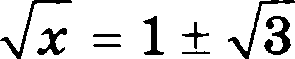 = 1т  — $1 +  3$’  (= 4 + 233),	т.к . 1 < 33.О т в е т :	х  = 1,    4 + 233  .а) Решите  уравнение  2 cos 2т = 4 sin —+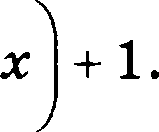 26)  Скажите  корни  этого  уравнения,   лежащие   на  от-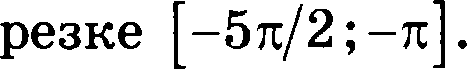 P e m e u ii e .2 cos 2z = 4 sin—+m	+12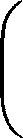 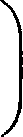 4 cos’ z — 2 = 4 cos z + 1 m3	1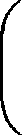 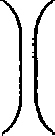 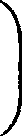 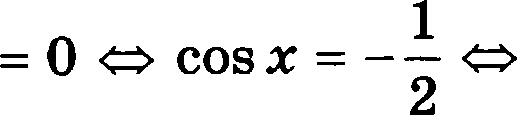 cosm——	cosm+—2	22n 3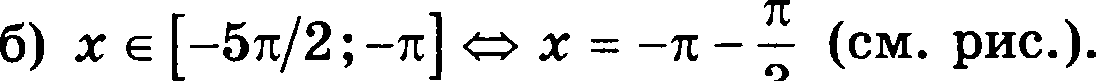 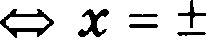 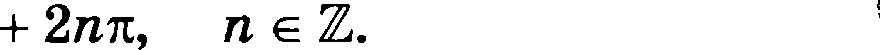 COS  Z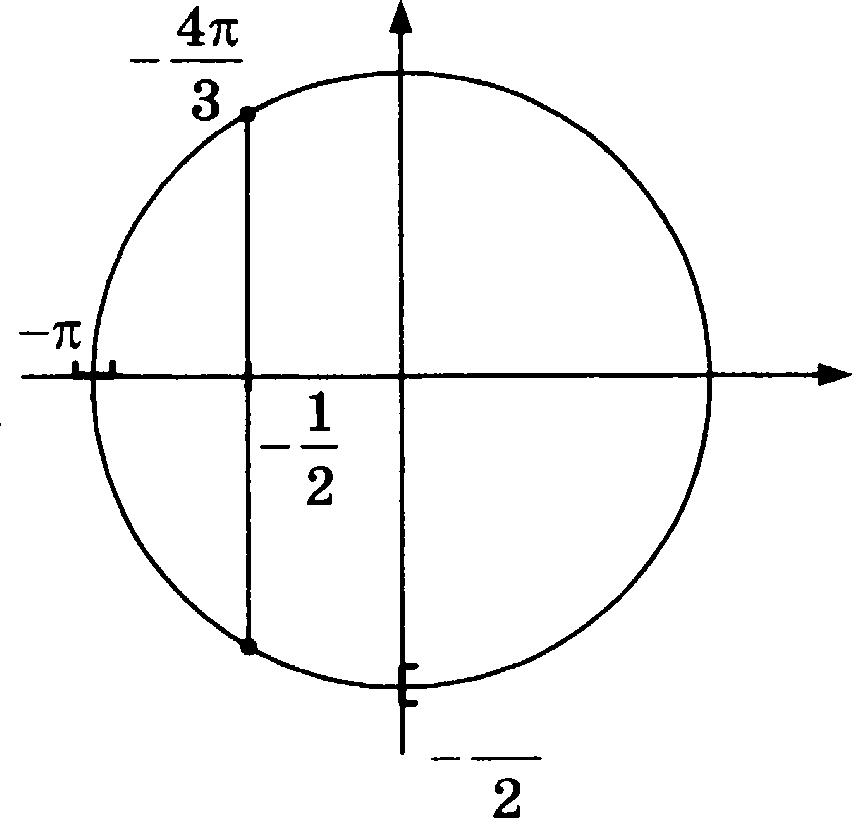 5n2r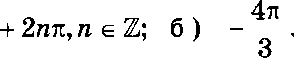 O z a e z :    a  )  + 3320.	Pemiize  ypaBuen e)sin z) = sin z - cos z .IIvexnz;uiieu  a  ypaaueuiiii  uopyns  pacxpoeu  no   onpepene- unxi, ripiiueM iiau6onee npiiuziii›iii cnyuaii ero paBe czaa iiynxi paccMoTpllM oT,QeJI 'Ho.P  e ni e ii ii e .PaecuozpiiM  TJiii cnyuae:1)   sin z  = 0x = en,	n c H;1612)	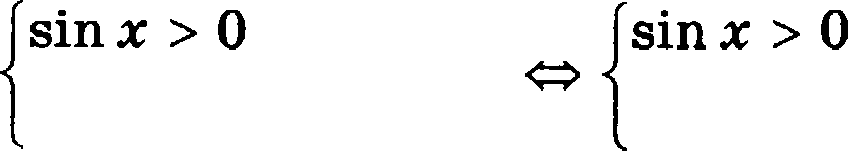 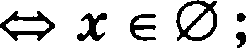 SlП  Л	SlП  Z COS Z	1   =   COS  Z     (М  SlП  Z	()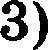 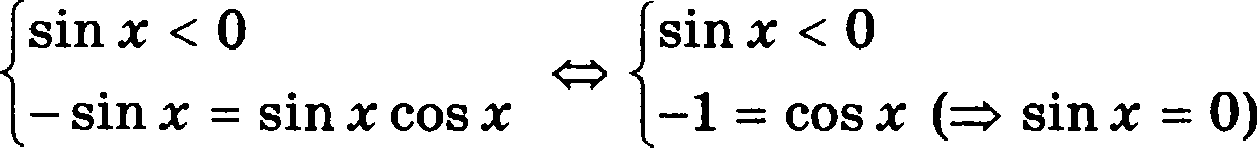 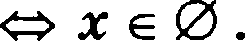 О т в е т :	z  = кп,  п е Z .Ревіите ураввевие4 cos z ctg z + 4 ctg z + sin z = 0 .Представив котангенс в  виде  дробя,  ориведем  левую часть  ураввевия  к  общему анамевателк›.Р е ш е в  и е .4 cos z ctg z + 4 ctg z + siп z = 0 4 cos’ z  + 4 cos z + sin’ z  = 0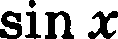 3 cos’ z + 4 cos z + 1 = 0 sin z  z 0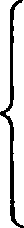 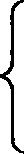 Й    COS Z Ч- '	= 0	1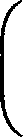 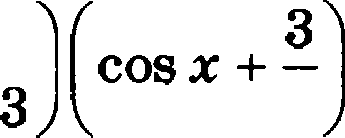 Й	COSS    =  — —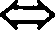 COS Z  Z +1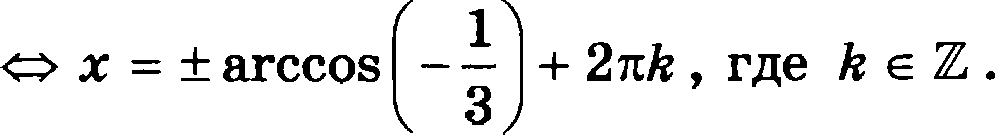 О т в е т :	z  = + arccos  2пН,	/z е & .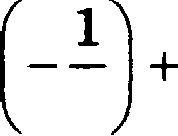 Ретите	аваеаие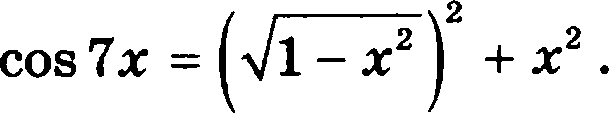 Это уравнение упрощается по тому же принципу, что и предыдущие, правда, в  результате  получается  he  квадрат- ное,  а  тригонометрическое уравнение.Р е ш е н и е .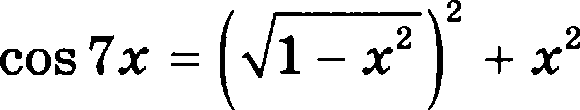 COSÏm = 1-m’ +m’l-m	О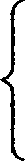 СОБ 'to   = 1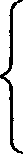 z’	1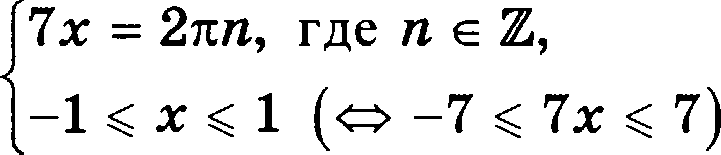 cm=2n п , где  п = 0,   + 1 (т.к.  6 < 2s < 7 ).О т в е т :	т  =  0,    +  2 .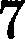 Решите уравнение  sin 2т  tg т + 1 = 3 sin т .Первое  слагаемое  в  данном  уравяении  упрощается  за счет его сокращение на выражение cosz , неявно фигури- рующее и в числителе, и в знаменателе. После этого урав- нение    становится    квадратным    относительно   переменной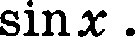 Решение.sin2i tgi+1=3sini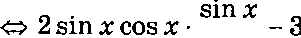 COS Хsin т + 1 = 02 sin’ т — 3 sin	т + 1 = о	2  sin  т — 1	sin т — 2   = 0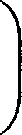 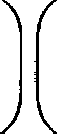 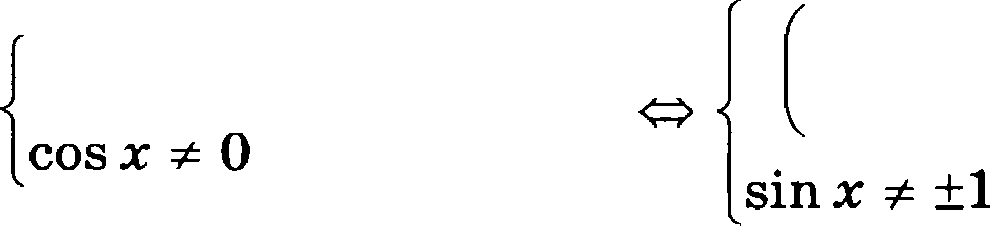 2	2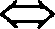 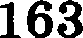 1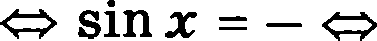 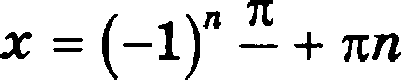 2	6где   п  о И .О т в е т :	т = (—1)‘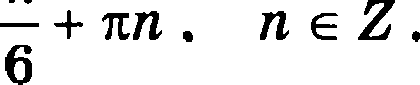 Ретите уравневие.	2z	.   2z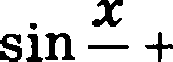 sin	— 10 sin25  = 25 eos’5	5	5	5Пто ураввеяие е  помощью  оеноввого  триговометрияе- ского  тождества  еводится  к   одвородяому   ураввевию  второйстепени  отвоеительно  перемевных   sin 2z.   zи  sin—Более5	5того, его коэффициевты аесороста віюоыивіпот оолаыйР е m е в и е .s	2	10 in	SiП— + 25  = 25 cos'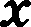 5	5	5	5m sin2z — 10.    2z  .sin	sin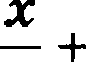 25 sin' — = 05	5	5	52m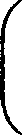 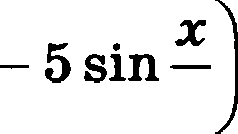 SlП5	5=0	2ЅlП-С0Я—   =0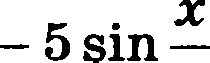 5	5	5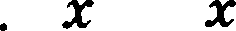 z	z	5	z	z	5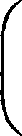 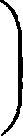 W   SIП	COS	—	=  0 m  sin	= 0 ,  Т.К.  COS   <	,—	—	—	—	—	—5	5	2	5	5	25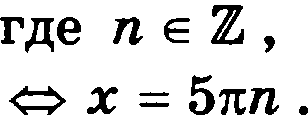 О т в е т :	х  = 5пп ,	п е  Z .Ретите ураввевиеz’  + 1 = 0, 5 $2 + 6z + 4   2z' — 6z + 5 .Ставдартный способ ретевия ураввевий такого типа состо- ит в том, чтобы, уедивив коревь квадратвый в одвой части ураввения, воавести обе части в  квадрат.  Одяако  в  данном случае описанный способ сопряжев с определенвыми трудяо- стями, т.к. после воаведевия ураввения в квадрат получается мвохчлевчетвеqюйстпеаи.Шрисмотримся к вырышеаиян, столідиы под кораен и вве вего. Их сраввевие, после вебольтой перегруппировки слагаемых,   показывает,   что  коэффициевты  как  при   т°  , таки при т впутри корня вдвое больте, чем снаружи. Это ва- блк›дение позволяет повизить степень введевием вовой ne- ремевной.Р е m е н и е .z'  + 1 = 0, 5  2 + 6z + 4  2z'  — 6z  + 5z’ — 3z = 2  2z' — 6z + 52z' — 6z — 4 232 — 6z + 5 = 0m у' — 4y — 5 = 0 , где у =	2т' — 6z + 5	0, m (у — 5)(y + 1) = 0 m	232 — 6z + 5 = 52z° — 6z + 5 = 25	z° — 3z — 10 = 0(z + 2)(z — 5) = 0 z = —2, 5 .О т в е  т :	т = —2,  5 .Найдите  все  аваиевия  т,  при  каждом  иа  которых вы-рашеяияsin 4т   иcos’ т — sin’ т Dраяимвют рвваыеtg2m	tg2mзначения.P e ni e	e .sin 4z	cos’ z — sin’ ztg2m	tg2m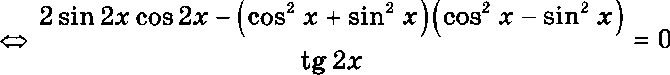 2 sin 2z cos 2z — cos 2s = 0 tg 2s  z 0(sin 2z — 1/2) cos 2z = 0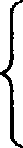 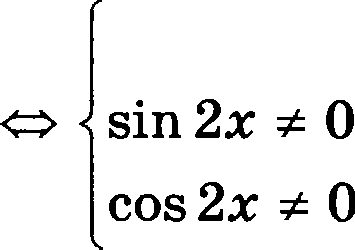 m sin 2m	12$m cos 2z  z 0,   T.x .  coS2  2z + sin' 2z = 1)2m=(-1)’ —+ 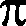 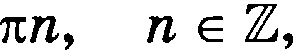 6x = (—1)"+ — n .12	2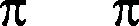 71O z a e z :	z = (—1)‘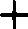 — n,	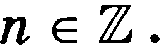 12	2302. Pemxieypasxezxe6cos i-cosa-2 =0.-slimP  e ni e	ii  e .cOS’5   — COS5	2 =o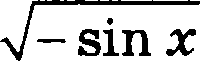 6 cos2 m- cosm—2 = 0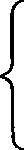 1COS X -1- —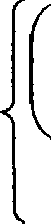 COS X  — —  =0-snm>O2	3sin z  < 0Z = — 8rCCOS 2 + 2nn,	n  z d,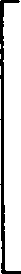 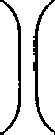 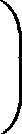 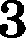 1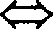 2f = — 8rCCOS — + 2x#,	# e A,2(CM . j3 H C.)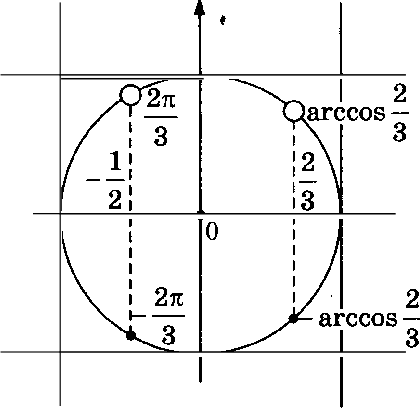 О т в е  т .     Х	— ЫГССОЅ  2 +2nп, 2пє,	п, є е @ .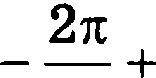 335.	а)  Решите  уравнение  8‘ — 3-	4‘  — 2‘ + 3 = 0.6)  Скажите  коряи  этого  уравневия,  лежащие  на от-резке [3/2 ; 2) .Р е ш е я и е .а) 8‘—-3 4‘ — 2‘ + 3 = 0 « (2- — з)(4- — i) = о «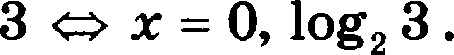 6) 0 < 3/2 < log 3 < 3,  так  как  3 < 2'  < 3' .  О т в е т :   а )  0, log   3; 6 )	log  3.367.	Найдите  точки  минимума функции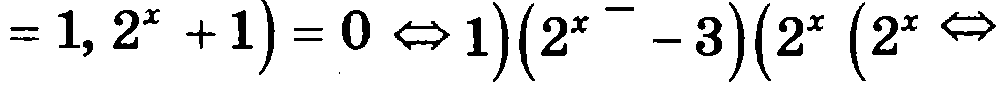 f(т) = 6'"‘- + т)’ — 4z' — 36'"‘ — 14 6'"“ + 0, 5z’.Уничтожив часть елагаемых в формуле для данвоіі функции, мы значительно расширим ее область допусти- ммх зяачевиіі. И это последнее обетоятельство необходимо учесть.Р е ш е н и е ./(z) = $6'"‘   + 7$' — 4z'    — 36'"‘   — 14  6  "   + 0, 5z‘ == 36'"‘  + 14  6'"“  + 49 — 4z'   — 36 "“  — 14  6 "“  + 0, 5z‘ ==  0, 53 4  — 43 2  + 49а)    D  [)  : 1 — т > О ю  z	1 ,6)   /'(z) = (0, 534 — 4z'  + 49)' = 2т' — 8z— z z' — 4) = к (z + 2)(z— 2)— —т (т + 2) , т.к. z — 2 < 0,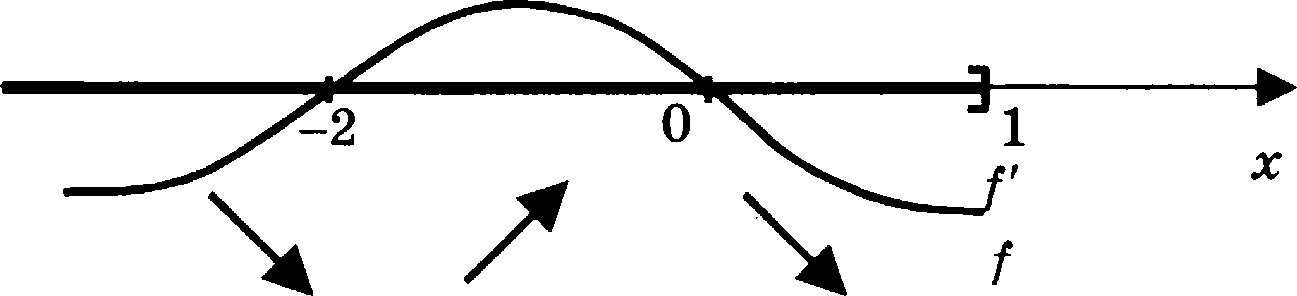 в)    т  =  —2  — единственная  точка минимума.О т  в е т :	—2 .370.		Найдите  все значения  т,  при  кащдом  из которых  рас- стояние   между  соответствующими  точками  графиков4•y••ч•*/(т) = 0, 5   7““    и  g(z) = 2меньше,  чем 1,5.Р е ш е н и е .2 — 1,5   <  0,  5  74    '  < 2 + 1,51 < Т “’  < Т	0 < 4x + 9  < 1	—9 < 4x < —8—— < х < —2.4О т в е т :9  < z <—2.4Найдите  нули фувкqииу = In' (‹' — 3z — 9) +  <' — в‹  — в .Напомним,  что нуля  функции  у   — ото, оо определевию,корни  уравнения  y(z) = 0 .Пevy yжe	спит в mм, чпЮы, op	вwвсіь данаого paвemcnnmi к яушию, peiuimь оол ченвое уреиввевие.Р  е ш е н и е .у = In' (z' — 3z — 9) + <' — в< — врIn $z' — 3z — 9$ — Оz'  — 8z  — 8 = 0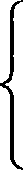 (т.it.  ln' $z' — 3z   — 9$ > 0  и	z3 — 8z — 8	0 )р	<' — 3z— 9 = 1 (m (z + 2)(< — s) = о)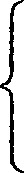 z'  — 8z  — 8 = 0m z = —2, т.к. (—2)' — 8 (—2) — 8 = 0и 5' — 8  5 — 8 z 0 .О т  в е т :	z = —2 .Наидите количество целаіх чисел, принадлежащих множеству  звачений  функции 	cos х  + 332 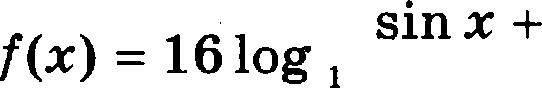 32Р  е ш е н и е .Наіідем явно область значений даняой функции, и тогда станет  оонятво,  сколько  в  ней  целых  чисел.sin  т  + cos z  + 332 _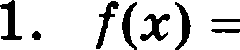 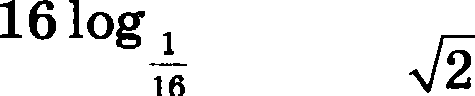 16 log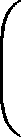 —4sin z +2cos z + 3  —2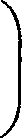 = —4 log  $sin (z + ‹р) + 3) , где ‹р =4 .2.   Л $sin (т + ‹р))    —1; 1Е $sin (т  + ‹р) + 3) =  2; 4Е $log $sin (т + ‹р) + 3)) — 1; 2)=г Л(/) = Л $—4 log $sin (т + ‹р) + 3))= —8; —4 .3.  Количество целых  чисел в  —8; —4) :8 — 3 = 5 .О т в е т :   5.391. l?eiuитe ураиввеRие7 tg т + cos' т + S sin 2т = 1 .На первый вогляд, еовершеиво веповятво, как ретать такое уравllевие — слишком много в вем самых paoIlbIX триговометрячееких   ф  ІlКЦНй.    А   аяачит,    прежде всего,В  ШВО   ІІОІІ£›ІТЯТІ:•СІІ	£ІНІ:•ШИТІ:•  ИХ  КОЛИЧ£ІСТВО.	II   ЭТОГОраспитем тaнrellc череа синус и косияус. То же проделаем с сивуеом двойного угла, а па одно и с едивицей  (через освов- яое  тригояометріг  еекое тождество).Р е ю е н и е .tg т + cos' т + 3 sin  2т  = 1Ѕ П Х+  3   2 sin т cos т  = 1 — cos’ т  ( = sin' т )COS Х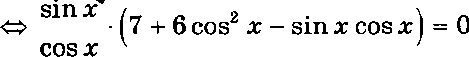 m tg т  = 0,  т.к.  7 + 6 cos’ т  > 7 > 1 > sin т cos т  , m  т = on , где  п е Н .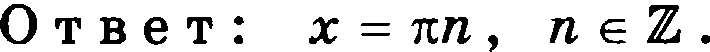 394.	Решите уравнение32" 3     33    '   625”'  = 600”’ .Основааянаіиацель—такова:привести уравнение к виду, в котором и левая, и правая части представляют собой степени одного и того же фик- сированного  числа,благополучно отбросить полученные (одинаковые) осно— вания  атих степеней.А пока мы можем лишь отметить, что в обеих частях данного ураввения основания всех степеней порождаются числами  2,  3,  5 или  их комбинациями.Р  е ш е  я и е .32‘" 3    33‘"'   625‘"' = 600"’m 2"‘"3'   зЗ     '    34(z+2)  = 323     3   s'  )”’2"    "    - 3““	5“	"	= 2"‘"    3—1      314—8(2 - 3  5)"   = (2  3 - 5)'m 2т  = 6   m т — 3.О т в е т :	х  = 3 .397.	Решите уравнение9 — 4т т — 4 — 4т = 3 .Р  е ш е н и е .9 — 4>   т — 4 — 4>   = 39 — 4т   т — 4 = 4т + 34т + 3	0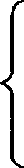 9 — 4т   т — 4  = (4т + 3)' .Рассмотрим два случая:z — 4	0   (	4z + 3	0)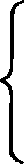 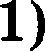 9 — 4z(z — 4) = 163° + 243 + 9   (	203°  + 8z = 0)z	4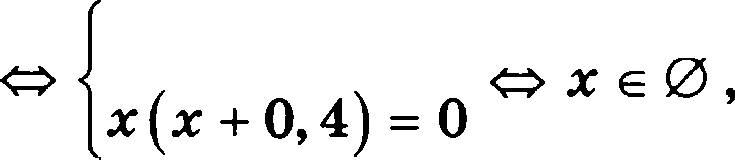 z — 4	0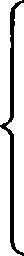 2)	z	—3/49 + 4z(z — 4) = 163' + 243 + 9	(	123' + 403 = 0)—3/4¿xT4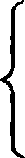 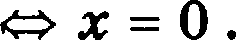 z(z + 10/3) = 0О т в е т :    z  = 0.400.	Ретите  ураввевие6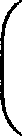 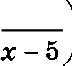 2 log„	т += lo  1    3		2	'    '	z — 2	z — 3Если привести к общему авамевателю каждое иа двух выражевий, стоящих под логарифмами,  то  можво  заметить, что ови ояевь похожи. Лучпіе сказать, одво яо  вих  получа- ется ио второго перевертыванием дроби. А ато означает, что сами логарифмы в уравпении представляют собой просто подобиьtе чпеиьt.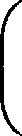 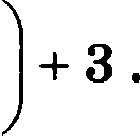 Р е m е в  и е .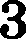 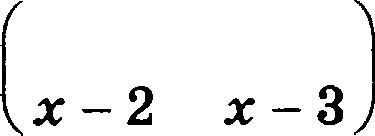 2loв ›  • +	6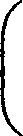 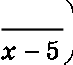 =   lO ф2l    3      -      2      +2l° ai,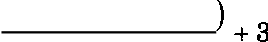 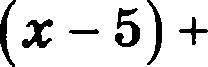 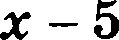 m 2lo в .	°  2) (z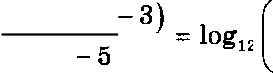 m-3)-2(m-2(m-2)(m -1)(х — 2)(	3)	+ з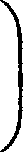 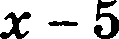 m (2 + 1) I в«— 2)(х — 3)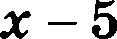 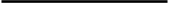  z — 2)(z — 3)	i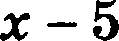 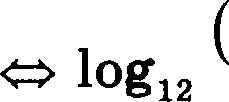  	— 2)(z	3   = 12  (> 0)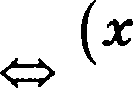 х - 6т' — 5z + 6 = 12 (т — 5)( =г z z 5 , иваче 6 =  0) z' — 173 + 66 = 0(< — 6) (< — 11) = 0х —- 6,   11 .О т в е т :	х  = 6,   11.461.	Реюите ураввевие4 log,   2 +     s	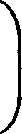 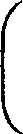 2x  — 5— 8 = 3 log, 2 —х — 1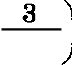 В результате пряведевия к общему звамевателк› под зва- ками логарифмов в ураввевии появляк›тся подобные члевы.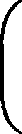 Р  е ю  е  и и е .4 log,   2 +     6	— 8 = 3 log	2 —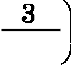 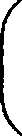 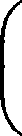 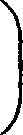 2> — 5х — 1m 4 log, 2 (2x  — 5) + 6	3 io	2 (	1)   '    + 8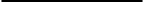 2x  — 5	"	т — 1m  4 lo4 х  — 1   	 	'    = 3 lO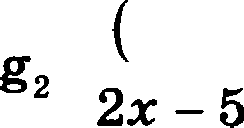 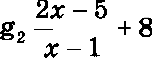 m  4 (2 + I) = —3f + 8 , где  I =  lo х — 1 2x — 5<=> 7/ = 0   m to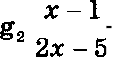 = 0  m    х — 1   = 1  (> 0)2x  — 5173Ю т — 1 = 2т — 5 ( г 0, иваче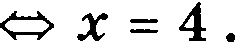 О т в е т :	т  = 4 .404.	Решите уравнение13 +	4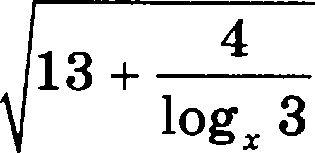 ЇО@  Й = 1 )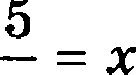 2= 2 log	ЗА	.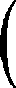 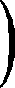 В этом уравнении довольно быетро угадываетея новая перемегtная  I = log  т .Р е ш е u и е .13 +	4	= 2 log $3‹?‹)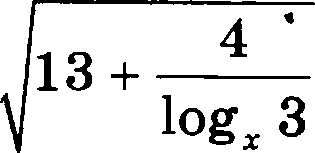 ЇО@  Й1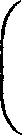 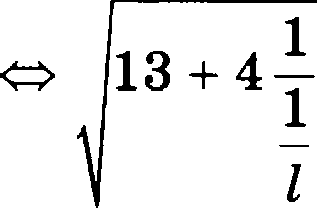 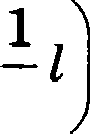 4—1= 2   1 +2, где  I = log, т ,m 133+4f  = 2 + I  (	I z 0 , иначе	1    = 2 ) m  4133+4f  = (13 + 4f) — 5m  4y = у’ — 5 , где  у = 133+4f	0 , m y2 — 4y — 5 = 0  m (у — 5)(у + 1)	0 m 133+4f  = 5   m 13 + 4f = 25m  log, т  = 3   m  т  = 27 .О т в е т :	т  = 27 .409.	Ретите уравнениеlog8 , (15	7s)    log  _, 9 = 1 .Наиболее существевное  упрощевие дaнuom уравнеиия даетпереход к новому основанию — сте	вcem к освованию 3.P e m e a	e .logi, (15 — 7z)  log	9 = 1og   15	7æ)	og› 9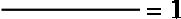 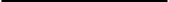 log  81	log (3 — z)m log (15 — 7z) = 2 log (3 — z) z 0loø, (is —7‹) = loø, (o — ‹)'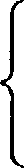 1 z 3 — z > 015 — 7z = (3 — z)' (	15 — 7z = z' — 6z + 9	z' + z — 6 = 0)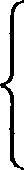 1 z 3 — z > 0(z + 3)(z— 2) = 0	. = —3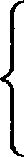 2 z z  < 3O z  B e z :	z  = —3 .413.	Pemnze  ypaaaea e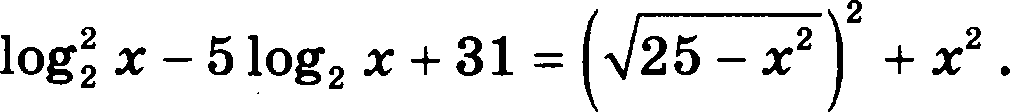 Boaseqexxz*i s xssgpaz xssgpazxui xopeaz qaeT ooqxo- pezzoe Bwpamea e. B peaynsæaæe sToro ypaeaea e peaxo yn- po aeTcx H CTæDOx*TCA assgpazxm:z oæaocxæenzao nepexez- zofllog,i.P e m e n u e .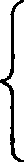 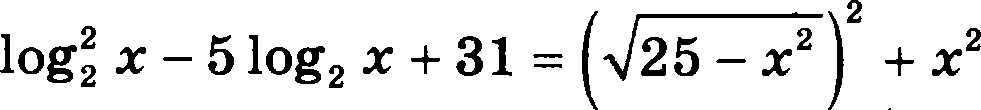 log, z — 51og z + 31 = 25 — z' + z' 25 — z'	0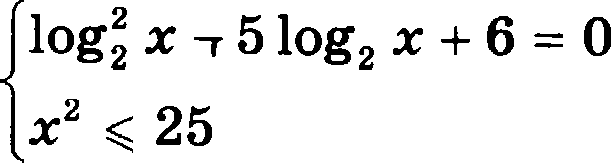 175(log,i-2)(log,i-3)=0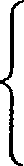 -5 <i < 5 (mlog,i<3)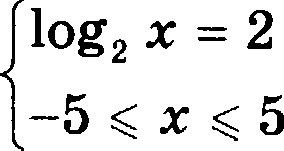 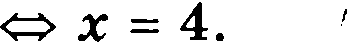 О т  в е т :	z  —  4 .416.	Решите уравяевие1log	q, $9 — 163 4 ) — 2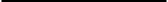 +   log, (3	4т’ )Cpaay видно, что выражение, стоящее в правой части ураввеяия, преобразуется в логарифм  по  тому  же  осяова- нию, что и в левой. Этим надо воспользоваться,  во  без спешки.Р е ш е н и е .log	q, $9 — 1634 ) = 2	 	1	+   log, $3	4т’ )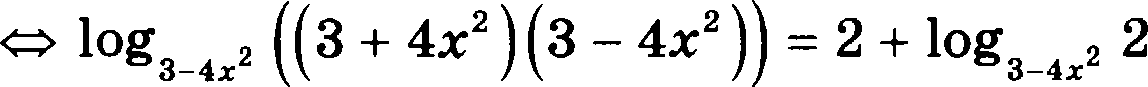 m  log	,  $3 + 4z'  ) + 1 = 2 + log  g ,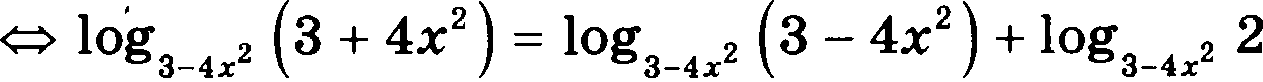 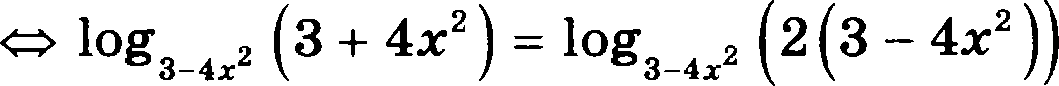 3 + 4т'   = 2 (3	43 2	(	3 — 4т’  > 1 , т.к.  3 + 4т’  > 2 )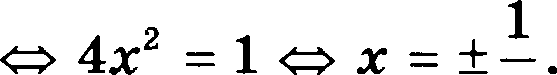 2О т в е т :	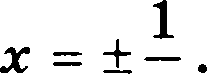 2419.	Найдите  все  авачевия  х,   ори  іtаждом  из  кОТО}ЗЬІХ BЬI-рюкенияЗх '  log  (2 + Зт) — 6т  log, '  2 + Зт  и  Зт'  + 2тпрининвютрввныеаначения.Р е ш е н и е .Зх'  log, (2 + Ѕт) — бт log, ' 2 + Зх  = Ѕт'  + 2тm Зх '  log  (2 + 3s) — 6sllOOQ3 ( 2 + 3>) = Зт'   + 2>—1m (Зх' + 2x)(Ïog (2 + Зх)— i) = оm  х(Зх + 2)(log, (2 + Зх)— log, з)  = о  (<.   2 + Зт и 0)> = 0	(	2 + Ѕт > 0)2 + Зт  = 3т  = 0,  1SОтвет: і=0,	.434.	Найдите  все  значения  т,  для  которых  точки  графикафункцииlog, (10 — 2s)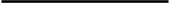 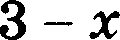 лешатвыіиесоответствуюіцихточекграфикафункции  2 Требование этой необычной, как будто бы графической зaдaяи записывается в виде самого обьгчного неравеветва, исследование которого, к тому же, упрощается тем, что зна- менатели  o6eux  его  частей одинаковы.р Д8, В СВЯзИ С Д8НRОй постановкой аaдaчи воааикаетвесьнатонкий вопрос: кудадеватьте анaчeния i, для кото-1ТТрых одна функции овределена, а другая  —  вет  или,  того хуже, обе не определены? Брать такие значения в ответ или нет? Например,  можно  ли  сказать,  что  несуществующая точка  лежит  выше  какой-то  другой,  даввой точки?С одной стороны, кажется, что  нет, выте  ве лежит,  т.к. ее просто вет.Но, с другой стороны, и ниже-то ова ведь тоже не лежит.  Не лежит и прямо в даняой точке. Звачит, выходит, все- таки выше?Чтобы отмести получивтийся логический  кааус,  толко- вать требование задачи, по-видимому, нужво  так:  ищутся такие авачевия т, для каждого иа которых авачевие первой фувкдии опре0епеио и при отом больше аяаяеяия второй функции (которое, кстати, тогда  тоже определево,  что видво иа сравяевия  двух  данных  формул  друг с другом).Р е ш е н и е   1 .log, (10 — 2z)  >     2	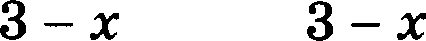 log, (10 — 2z)— log, 49>3 — z(10 — 2z)— 49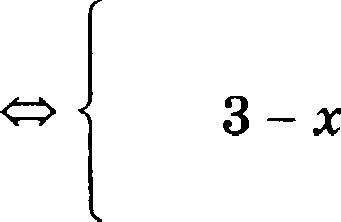 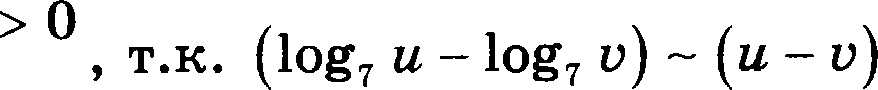 10 — 2z > 0при  в, г > 0 ,z + 19, 5  > 0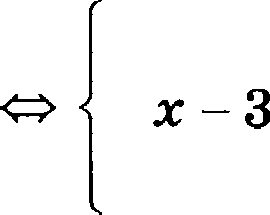 z < —19, 53  < z < 5.О т в е т :	z  < —19, 5 ,    3 < z  < 5 .1Т8Р е ш е н и е    2  . log, (10 — 2т)  >    2 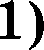 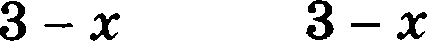 log  (10 — 2т)  — 2<  o	• т — 32)  /(z) = log, (10 — 2т)  — 2 ,в(‹ =‹	— з :а)   log, (10 — 2т)  = 2   m  10 — 2т  = 49   m т = —19, 5 ;6)   10 — 2т > 0   m т  < 5 .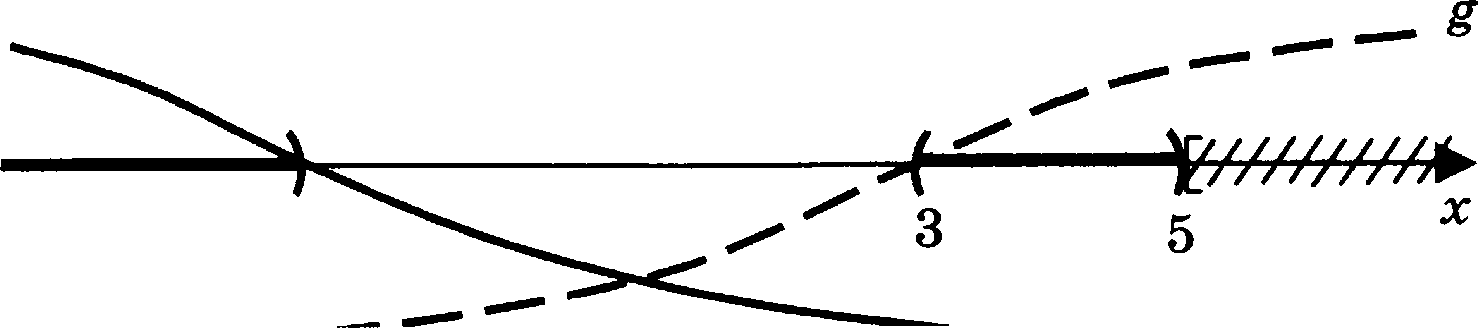 —19, 5О т в е т :   изображен   на   рисунке    жирвіями    лиііиями на  оси.Р  е ш е н и е    3 .log, (10 — 2z)— 2>  o3 — т3 — Х > 0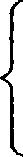 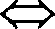 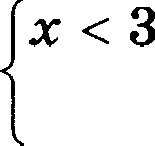 '	log, (10 — 2т) > 2	10 — 2т > 49х < —19, 5 ;3 — т < 0	т  > 3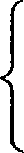 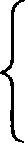 2'	log, (10 — 2т)  < 2	0 < 10 — 2т  < 493 < т  < 5.Решение оказалось совсем несложным, но будь задача потруднее — преимущества других методов были бы убеди- тельнее (а мы, конечно, должны рассчитывать и на более серьезные задачи).179439.		При   каkях    звачевиях    z  соответствеввые   зваяевия фувкqийf(«l = іо*, *  и e(<l — loa,ta —*lбудут отличаться  мевьн   ,  чем  ва 1?Задаяа легко переводится ва яаык веравевств: тот факт, что два яисла отличаются мевьте,  чем ва 1,  означает,  ято их разность по модулю  меньше 1.Р е m е в  и е .]loд, к — іо$, (з— к)] < im —1 < log  z — log (3 — z) < 1log т < log, (3 — т) + 1m   l og  z + 1 > log  (3 — z)log т < log, (2(3 — z))log, (2z) > log, (3 — z)0<i<2(3-z)(=>З-і>0)2і>3-і ml<z<2.О т в е т :	1 < z  < 2 .Найдите авачевие фувкдии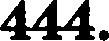 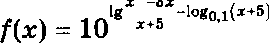 в точке максимума.Р е m е в и е .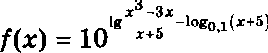 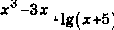 = 10	z+5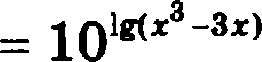 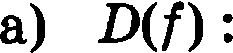 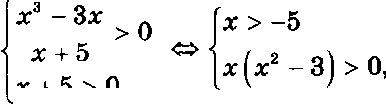 6)  /'(z) = (z'  — 3z)' = 3z’ — 3 = 3 (z — 1)(z + 1)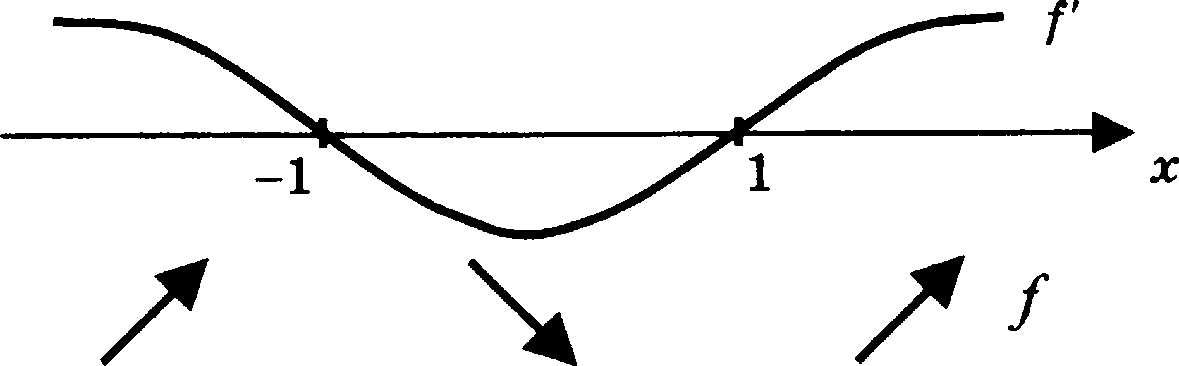 в) —1 е D(Ј) , z.н. —1 > —5 и —1 $(—1)'	3$ > 0,)  z  = —1  — едввствеввая  тояка максимума, д) /(—1) = (—1)' — 3 (—1) = 2 .О т в е  т :    2  .445.	Найдите точки максимума фуякдии/(z) = 483' — 3z‘   — 9z' + 0, 1"*"°" .Р е m е я и е ./(z) = 483' — 3z‘   — 9z’  + 0, 1"* "'= —3z‘ — 9z' + 483' + 10'*"°"= —3z‘ — 9z'  + 483 2  + $z’ + 8= —3z‘  — 8z'   + 483' + 8в)    D([) :х'  + 8 > 0  m  х'  > (—2)' m  х  >  —2,6)  /’(x) — (—Зх’ — 8x'  + 48«° + 8)’ = —123' — 243' + 963-  —х(х° + 2x — 8) = —х(х + 4)(х — 2)- —х(х — 2) , т.х. х + 4 > 0,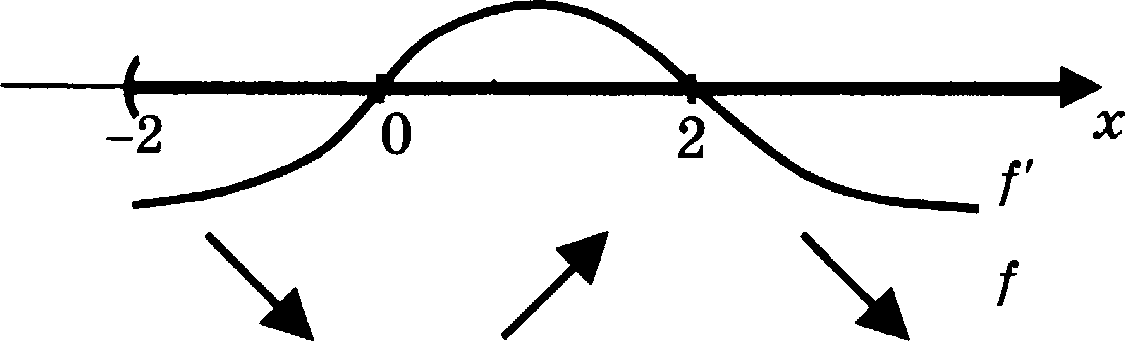 в)	т  =  2   —  единствеяяая  точна матtсимума.О т в е т :    2 .448.	Найдите точки макеимума функции6 — 6  si  n 2 (nx)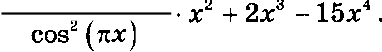 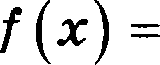 Заметим,   ято  область  допуетимых  звачевий  данпой фор-иулыаеизбеіклорасіииряетсяприсокра ениидроби.Р е m е п и е . -6sin’(xi)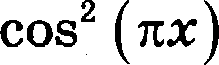 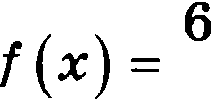 з:2   + 2«:'  — 15a’6 cos 2 (nx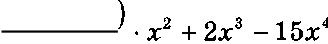 "	cos  (хз:)= —1534  +  2z'   + бт'а) D(/):cos(n) и 0‹::>zmu—+ nn ,  где  п е Z ,2‹»‹	•  п + —i ,2б)   /'(x) = (—1534   + 2s'    +  63 2 )'=  —603'  + 63 2   + 123— —х(103' — х  — 2)— —z (z — 0, 5)(z + 0, 4) ,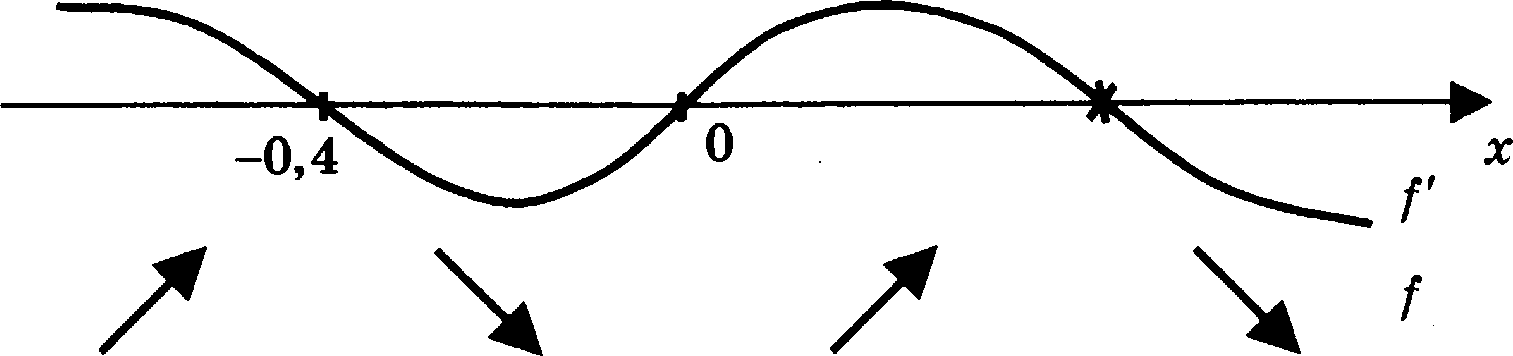 в)   т  = —0, 4  — единствеввая  точка максимума,  т.к.0, 5 е D(f)  и  —0, 4 е  D([) .О т в е  т :	—0,4.451.	Найдите  яаибольвіее  зяачевие функции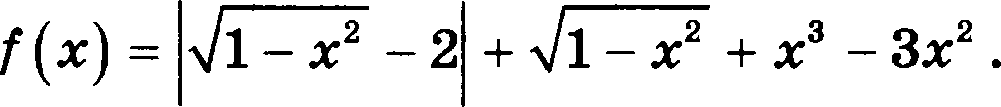 Р е ш е я  и е   1 .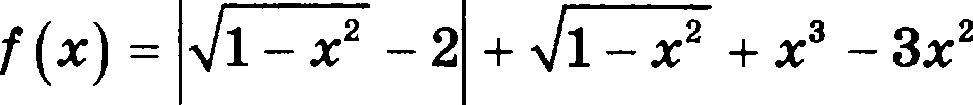 = 2 —  1 — z'  +  1 — z'  + z' — 3z'	, т.к.	1 — z'	1 < 2,= z'   — 3z'   + 2.в)    D([) .°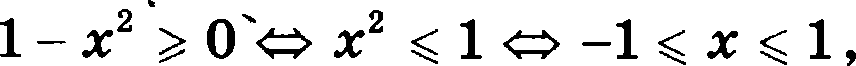 6)  /’(x) = (х' — Зх'   + 2)’ = Зх' —  бх-   т (х    — 2)-  —х , т.н.  х < 2  ,в)   /’(т) = 0 m  т = 0 , причем в тояке 0 ороизводпая  мевя-ет  зпак  с плюса  ва мипус,наиб   /(0) = 2 .О т в е т : 2.Р е m е н и е  2.Фувкция   /   определева   только при   —1	т	1  .  При этихзяаиевиях  х	1 — т'	1, и поэтому	1 — т'	— 2 < 0 . Сле- довательно,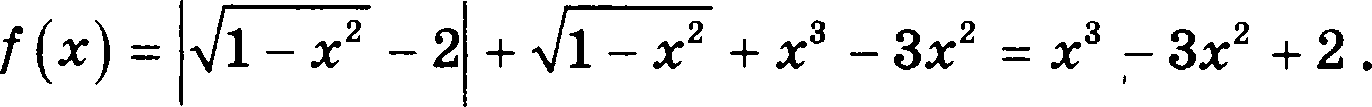 Найдем  наибольшее  значение функции/ (т) = т’  — 33 2  + 2 на отрезке  —1 < т < 1  .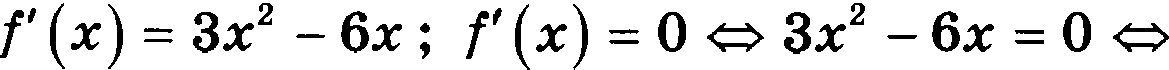 Но  т  = 2  не лежит  на отреаке  —1	т	1 . Сраввим   числа/(—1) =  —2, /(0)  =  2 и  /(1) - 0.Наибольшее  из вих  2. Пначит,   max / (х)  = 2.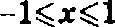 О т в е т :    2 .m=0i m=2.452.	Найдите  ваименьшее  значение функции/(т) = (2т + 4)’ — 4 (2т + 4)   при   т + 2	1 .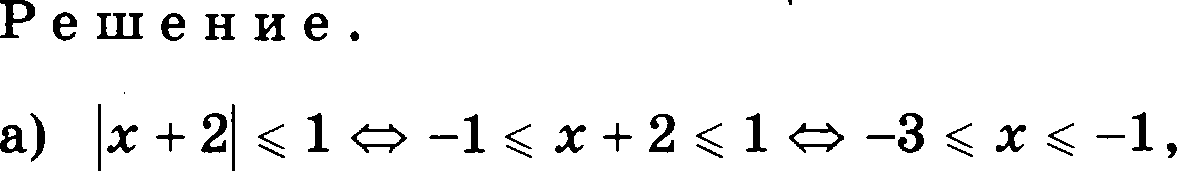 6)   /'(т)  = ((2z + 4)’ — 4(2z + 4)4 )'=  5(2т + 4)‘   2 — 4 - 4(2т + 4)-’  2= 4(5z + 2)(2z + 4)'- — (2т + 4)' ,z.к.  5x + 2	—5 + 2 < 0 ,- —(х + 2) ,в) т = —2 — единственная критичеекая точка, точка максимума (т.к. в ней  проиаводная  меняет  анак  с олюеа  на мивуе),г)  /(—1) = (—2 + 4)' — 4 (—2 + 4)’ = 32 — 64 = —32,д) /(—3) = (—6 + 4)’ — 4 (—6 + 4)’ = —32 — 64 = —96.О т в е т :	—96 .481.	Решите систему уравнений—, + іок + ii	_$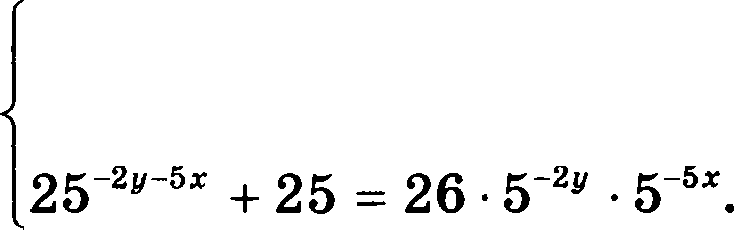 —2y — 5z	y—153+22Аналиа  данвой  системы  оокааывает следующее.Во-первых, второе уравнение системы является квадрат- ным  относительно перемеяной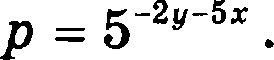 Во-вторых, в результате решения этого ураввения могуг обрааоватьея максимум два положительяых аяачевия ne- ременной р.В-третьих, яе факт, что оба эти авачевия дадут решения системы, поскольку какое-то иа них может выйти за пре- делы  ОДЗ  первого  уравнение,  которая  аадается  неравен-CTBOM—2y — 5z z 0 .Р е ш е н и е .—y+1Om+11 =-5y—153+22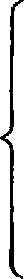 —2y—5m25— *— “ + 25 = 26 5— * 5-’•	<> («—"—")' —26  5-'*-’“ + 25 = 0(s—"—“ — i)(s—"—" — s') = о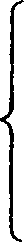 - y +1Om+11 = —§у — 15a + 22 (m —2y — 5z z 0	5 '•—“з	i)-2y—5m-2y-5z= 2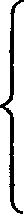 -y+2 5m+ 11 2	5y — 3   5x   + 225z= -2y—2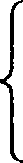 —у + 2 (—2y — 2) + 11 = 2 (—5y + 3 (2y + 2) + 22)  (	—7y = 49)5z  = 12  (	z — 2, 4).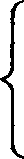 О т в е т :	z  = 2, 4 ,	у = —7 .484.	Ретите систему уравнений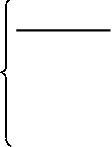 =m+2одlog   25a	81 = 2 — log (2 — z).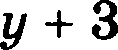 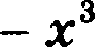 8ацепкой к ретеяию  данной  системы  может  послужитъ тот факт, что если в первом ураввевии избавиться от аяаме- яателя, то слагаемое вида ту исчезает, а останутся только ливейвые по z и по у слагаемые,  ято  позволит  выразить од-  ву  яеиавестяую  через другую.Р е m е н и е .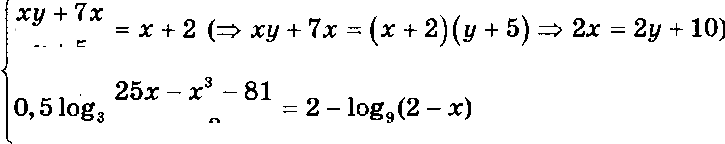 lO	253 — z'	81 +  log (2 — т)  = 2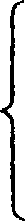 z — 2253 — х' — 81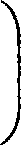 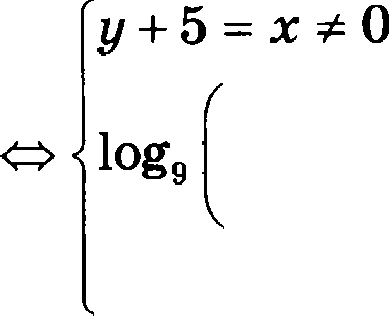 -  (2 — z)  = 2 (m log $z' — 25a + 81$ = log 81)х — 22—і 0z' — 253 + 81 = 81 (	(z — 5)(z + 6) z = 0)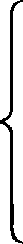 0 z z  < 2р--10.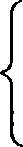 О т  в е т :	т = —5, у = —10 .487.	Решите  систему уравнениііlog	(2y — Зт + 1) = 0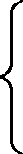 о, s 1og,(зy —‹	— i, s) + lo$,(8*) = о.Напрашивается  следующий  план действий:в каждом  уравнении  системъі  избавиться от логарифмов,с  помощью  первого  ураввения   исключить   одяу  из двухнеизвестных.Р е ш е н и е  .log	(2y — 3z + 1) = 0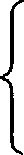 0, 5log,(Зу — х — 1, 5) + log,(8s) = 02y — 3z + 1 = 1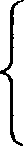 log (Зу — z — 1, 5) + log,(8s) = 0 2y = 3z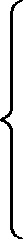 m   log, ((Зу — z  — 1, 5)  8т)  = 0 (m log,(2y-   12a — 8z'    — 12a) = 0)8т > 02y — 3z > 0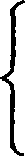 log (3s-   12a — 8z’	— 12a) = 0  (m  28a' — 12a = 1 28z’ — 12z	— 1 = 0)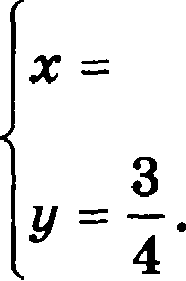 2y  = 3z > 0	1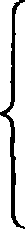 2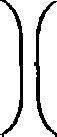 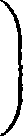 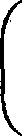 28 m- 14	m+ 2	=O28	28O z  B e z	1	32	'	4Peui   ze  ciiczeuy ypaøaeouii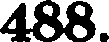 y + sin z = 0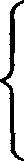 (3sienz — 1)(2y + 6) = 0.P  e m e a	e .y + sin z  = 0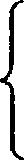 (3sienz— 1)(2y + 6) = 0PaccMOTpMMgBacayaax:y = — sin	zsin	z   — 1—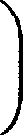 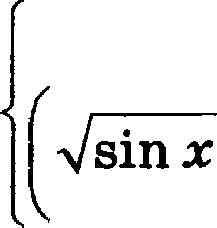 3(y  —(-3)) = 0y = — sin	z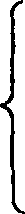 1)	i •*sienz =—sin z  = 19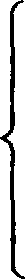 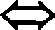 13	V =	9z = (—1)‘ arcsin 1 + on,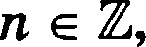 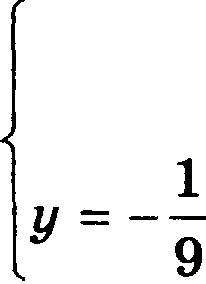 9p=-sine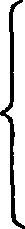 2) y=-1ini?0sin z = 3 y = —3emeauii aez.O z B e  z  :  z  = (—1)‘ arcsing + ‘‘,	vi e H,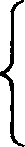 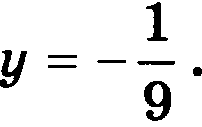 491.	Pezu ze c czeuy ypaeaeaszttP  e m e  R    e .16”" — 10 4”'“ + 16 = 0,+ 2 stn x = 0.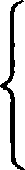 Peiu   u  nepaoe  ypaeRexue  c creui•i:16"“ — 10  4“" + 16 = 0	(4“" — 2) (4"" — 8) = 0m  4"‘	= 2 (Tax  x ax 4"°	E 4) +  en,  n  e d.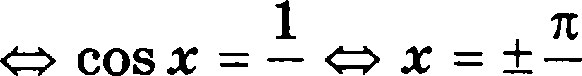 Paccxoip xqsaczyeax:z = — + en	sin z  > 0 :aBaeu  e	+ 2 SiR z  = 0  pemeR  ii ae skeer;6)   x = —— + rn	sin z  = —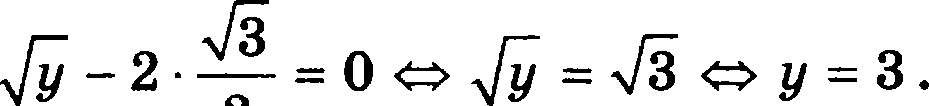 O r a e r :  x  = + — + en,	n  e H ,  y = 3 .14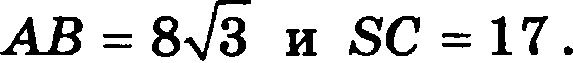 Haiipiire yron, o6paaOBBØBi  ii  HJIOC1tOCTI:•IO OCBOBBØIIII Hnpnuoii  AG,   ne    M   —  zoaua  nepece•iea   n  uep   aii rpa-ur  NBC.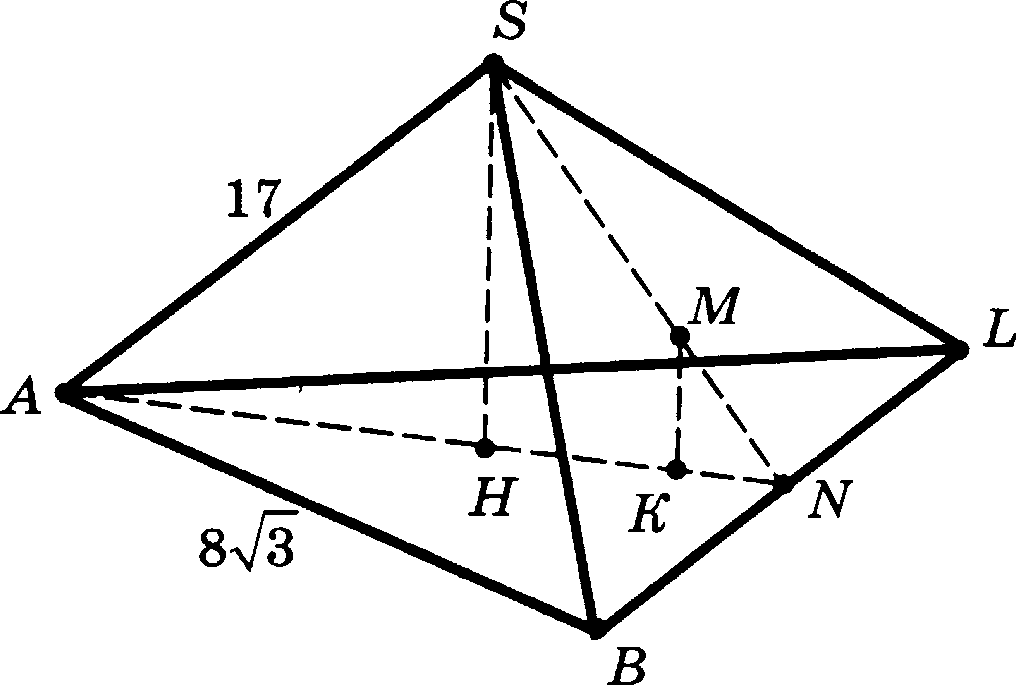 P  e in e u	e : (cM. J3HC.).flyers  SIN  —  MepHaua  zpeyrons   Hxa  SIBC, a H	K — npo- ex  ;  H zovex 6	M  ua oc OBa	e  ABC. Torpa, SIN  L  BC , noazovy  H, K  e  AN ,AN  — AB sin 60º = 8 3= 12	AH	2	=82	3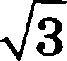 SCH —— SIX — AH’	—— 17 — 8’   = 15  (zeopeMa  H Qaropa,FVH);MK : SIH ——   KN  : HN	—— MN : CN	—— 1   :   3   (HO  CBOiiczByMep  aui›I  H  He nopo6Hn  kNMK  -  INSlH )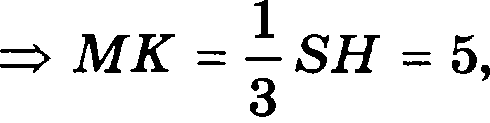 AK = AN — KN   = 1 —   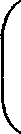 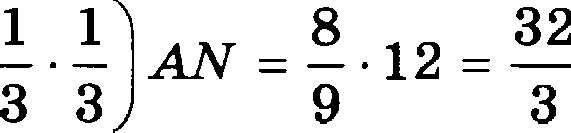 MK	6	15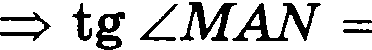 "    32 “    32 "3OzBeT: arct 15’32580.	Bee  pe6pa  up&BHnsuoii  np aMII  ABCDAF@ B,C i Di A i F,paauni  no  1.   H&  p   ze   xocH   yc  yrna  Mempy npnMslvi  H BD-iР  е ш е н и е .Угол между скрещиваюІf;имися прямыми AB, и  BD равен углу между пересекающимися орямыми  AB,  и AE, , так как AE,	BD   (cc. рис.).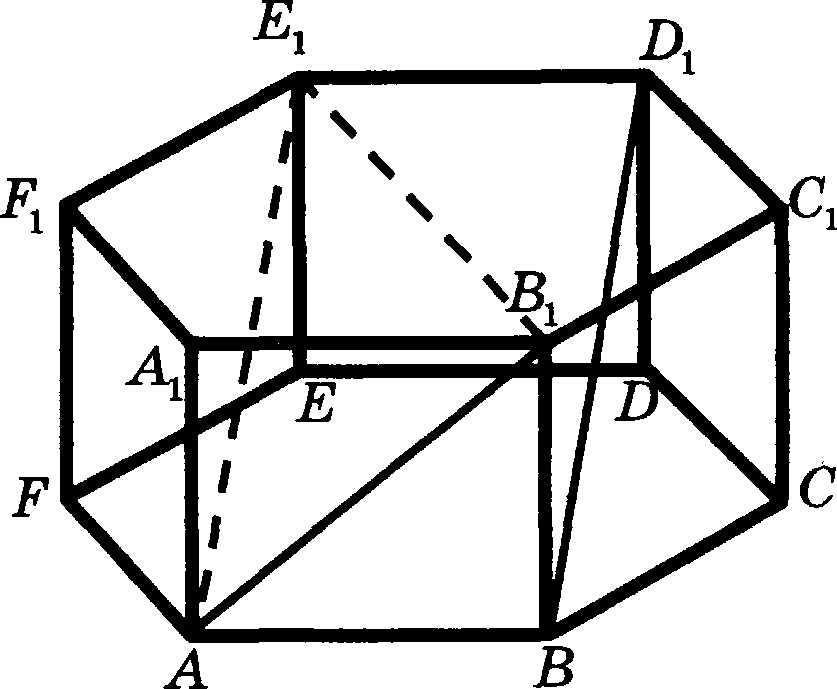 Найдем  косинус  угла   By AE :а)   AB,  =   1’ + 1’  — 32  (прямоугольный	Е  ),6)   НE = -2      sin 60° = 33  (равнобедренный НE	),в)   AE,  =333+1’	2  (прямоугольный  ЬABB   ),г)  BEEN -— BOOM + Of Е —— 2 ( О, — центр описанной окруж-ности	около	правильного	теетиугольникаВ * ,D,Л,F, ), поэтому В,Е = *** :AB,  / 2  _  32   (раввобедревный  AAB Л ).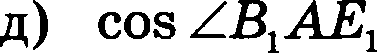 AE,	4Ответ: 324581. Основание пирамиды MABCD  —  ромб ABCD,  в кото-  ром = 60° . Все двугранвне углы ори  ребрах  осно- вания   пирамиды   равны.   Плоскость   п, парвллельнаяплоскости   основания   пирамиды,   пересекает   высотуМО  пирамиды  в точке  Р  х     , чтоМ Р : PO —— 2 : 3 .В обрааовавюувэся усеченную пирамиду вписан ци- линдр, ось которого лежит на высоте пирамиды, а верхвее основание вписано в сечение пирамиды плос- костьвэ  п.  Найдите  объем  пирамиды,  если  объем ци-ливдра  равен  9n   3 .Р е ш е н и е .п отсекает  от MABCD  пирамиду А: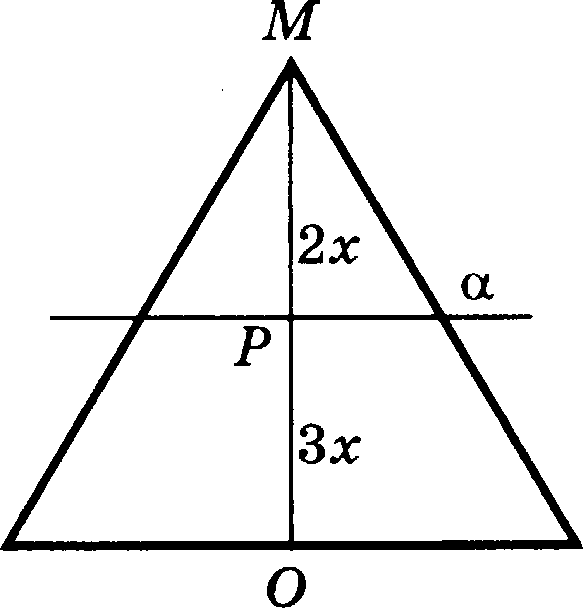 MABCD -  b ,  х.н.  а	ABCD ,  (коэффициент подобия)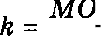 МР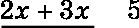 2z	2Основание  пирамиды  d  — ромб:60°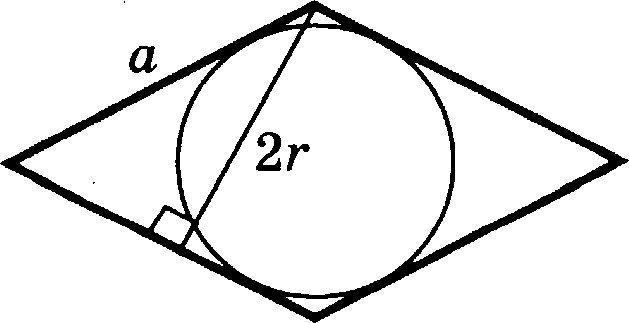 o  — сторона,г —  радиус  вписанной окружности1922r  =  a sin 60°	(Bei coTa por 6a)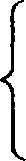 9n   3 = rr’	3z	(o6aeu  uHJI HHppa)4r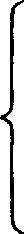 =r	3r x —— 3 3.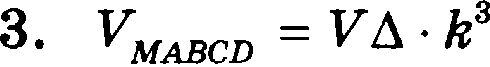 1   4r 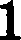 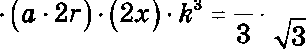 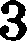 5 '	r’x   5'	2   "	3	3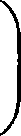 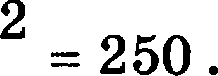 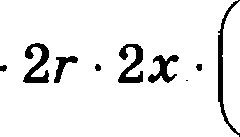 O z a e z :   250.582.    Boyzp    npae   nsxoro  zezpaaapa  ABCD  c  pe6pou,  pae   aiu 12,  paenonomeo  xouyc,  aepiu  a  xozoporo  nBnnezen  ce- pep oii pe6pa CD. Ocnoaaii e xo yca Bn cauo a eeue e zezpaoppa, npoxopntqee uepea cepep  y  pe6pa  BC  napan- nens  o upnMI>IM CD    AB. Haiip  ze o6+eu  xo yca.P e m e u	e .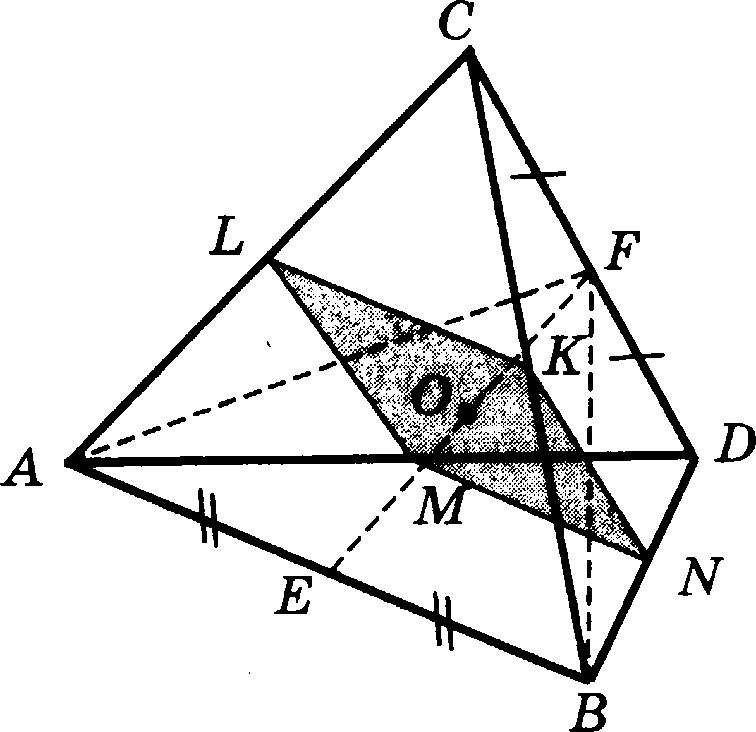 Celeste KLMN:KL, MN	AB , LM, KN	CD KLMN    — napannenorpaoo,6)   AO, BF  L CD  (uep a  ei	aaicozei a  DCD  , ABCD ) ABF  L CDAB  L CDKLMN   — npnuoyrons	x,B)   K,   L,   M,   N   —  cepep  oai  pe6ep  (zeopeua  &aneea), z.x.K — eepep	a BC,r)	KL —— MN -—CD (   .   .   AB    —— CD ) —— LM —- KN2	2KLMN    — pou6,,)   KLMN   — KBB,O,}3BT'A8 _ 12 = 6 — ezopo a,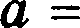 2	2r	2 =3—  pap   yc aii  eaano    oxpymaocz .EA L CD  (x. u.   ABC  L CD ),  EA L AB (run: o	ao)EA  —  o6  ;   ii oepne   p  xynpp x AB	CDin  TO 1  KLMN   (ocn  xo yca)FO —— h	mucosa xouyea.3.   OF = FC   sin 60°  ( A4CJ )  = 6  3 ,EA  =   AF"  — BE  '  ( dAEJ ) =   6' - 3 — 6'  = 6  2 ,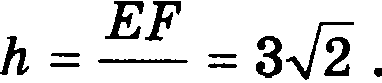 2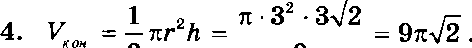 O z a e z :	9n   2 .589.		CQepa pap  yea 2 Kaeaezen nnocxOCT	B zo•ixe A. B noon we nnocxoczii nem z ocuoaaane xouyea. npnMau, npo- xogntqan  •iepea  ti;euzp  oe  oaau   n   xoiiyea   (zo•ixy   C) zo•ixy  eQepni,  yiiaMezpans  o  iipoz   aononom   yx›  zo•ixe A, npoxopiiz •iepea zo•ixy M. To•ixa M IlBnnezen zo•ixoii itaeaap   eQepi›i	xo   yea  (cx   ep   aezaeuuan  o6 ;an  zo•i- xa).  Haiip  ze ai›ieozy  xouyea, ecus AC —— 1.P e in e	e .CB — piiauezp eQepni, CD —  oes xouyca:AB, CD  L n  (—  nauuan nnocxocrs)=r AB    CD ,nooroMy Momuo npoaeez	ee•ie	e iinocxocrsx›   ABCD .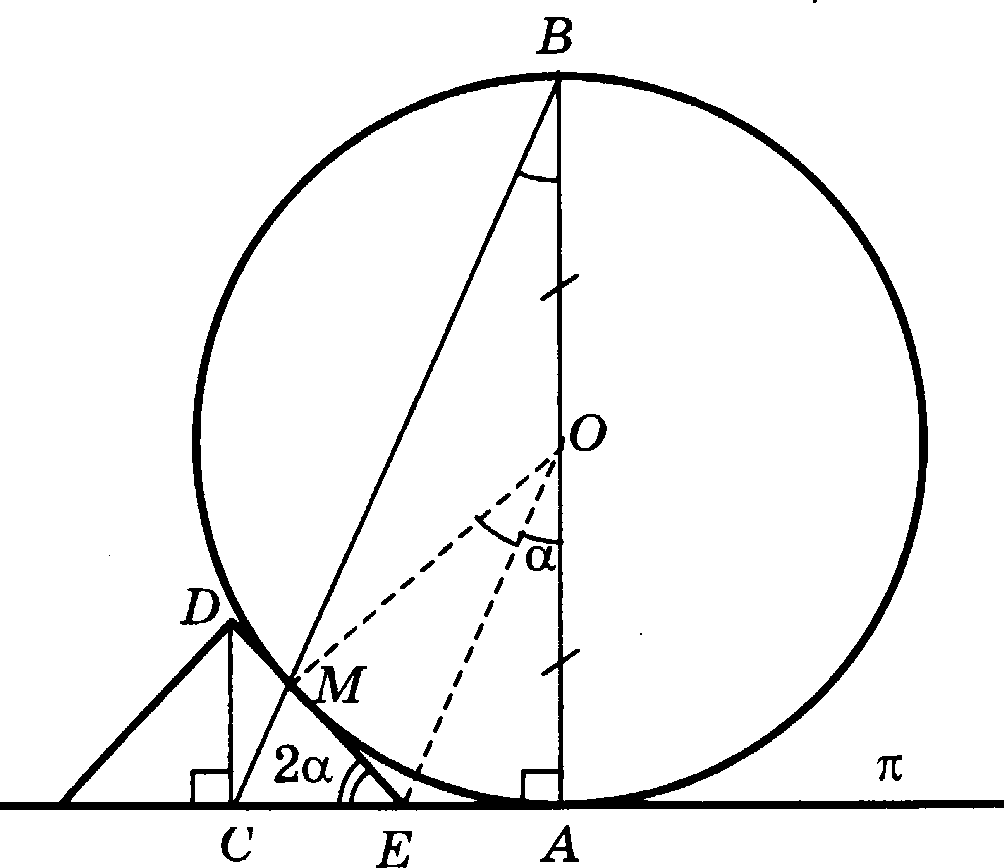 PM—— 1 COM	(Bmica iimii	peiiTpans  i›iii yrnm)2—— JOE		—— a ( bAOE —— bMOE ), AC	1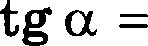 CB '	4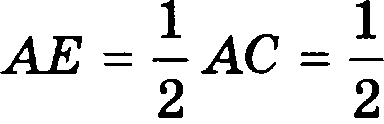 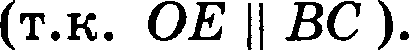 8.  ICED —— COM	(   .   .  OM L ED	OA L EC ) —— 21   2		1	2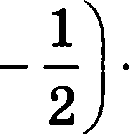 CD —— CE   tg 2s = 1tg o 	4	4 O  T B e z :	4  .151 — tg' n	2    i _  1	1516590. B map papiiyca 1  Bmicaiia  iij3£tBHnsiian zpeyronsiian npiiaM£t ABCA,B,c, . npnMalT  AB,  o6paoyez  c  nnocxo- cue DCC, yron 45°. Hafiqxieo6ieMnpxoMlfl.P  e in e ii ii e .1.   D  —  cepe,giiiia  A   C, :B D	ACCT   (x. <. B D	@C , CCV )ZB	AD	—- 45° in ID  = By D —— x .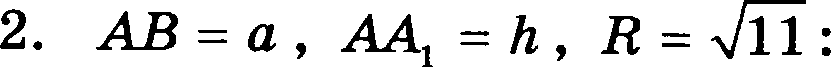 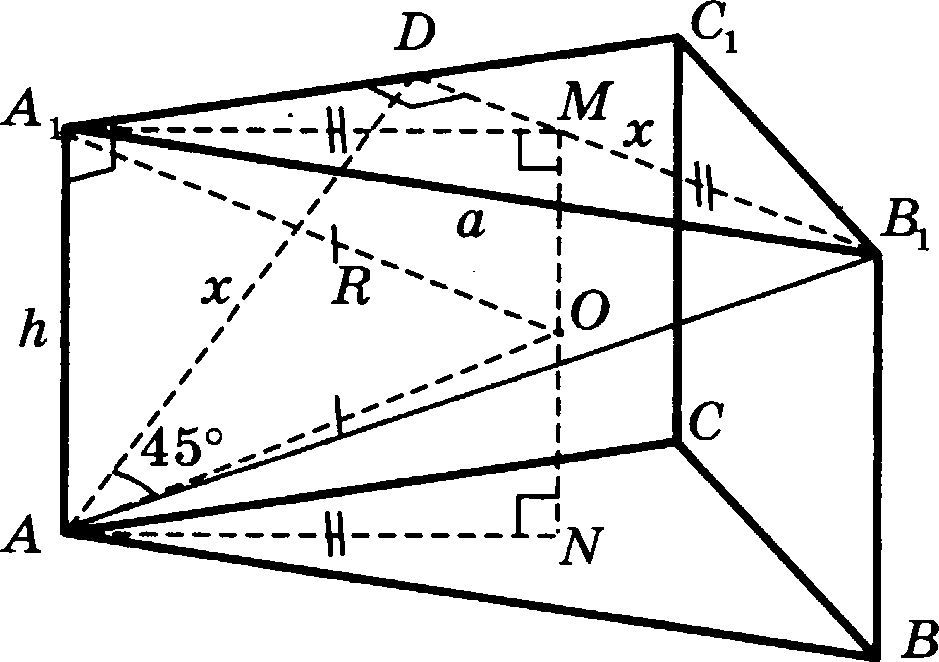 h’+ —	 2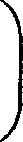 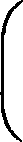 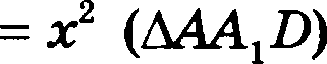 z  = sin60°a {As D)=	ri3 NMO	(—— DO  no rrinoTeHyae ii xaTezy)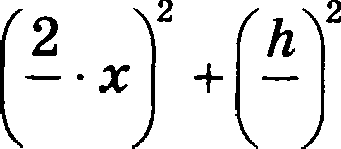 1	2a'   = 2ü'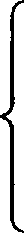 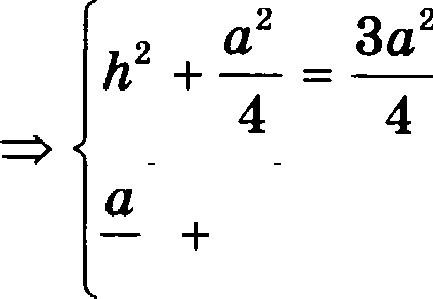 lt'  = 12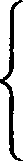 z'	2€’	€’ = 11	a'   = 24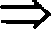 = 11	3	+—3	4 =36.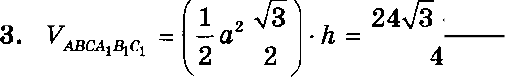 O z a e z :  36.596.	,II,ava npaaunsuan np  aMa ABCD,QC,  , ne	AA, , BCC, — 6oxoanie pe6pa. CQepa, peuzp xozopoii nemuz na pe6pe AA , nepeeexaez pe6po A,C,  a  zouxe  M  u  xaca- even  nnocxoczii  oeiiOBllHiin  ABM  ii  nnocxoCzil   CBB, . fiz-recuso, uso PB  = 12,A EM : MCI -— 3 : 1.Haiipuze  nno    aqb 6OTtOBOii  noaepxiioczii  np  aMDI.P  e in e ii	e .A,N    —  aeicoza a  öA   B C :Afl  1  *'* i JJ BBL	AAN L CBB .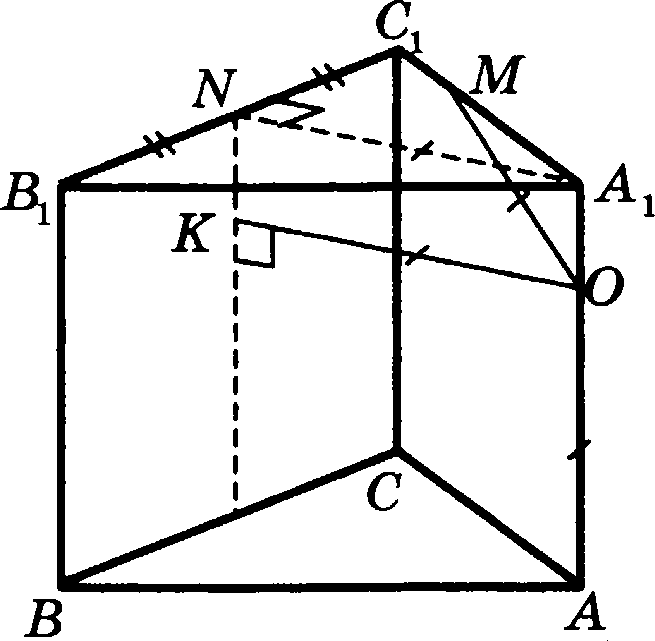 K  — zorxa xacauun  cQepei c nnocxoczsio  CBB  : ORNA    — npnMoyronsnnx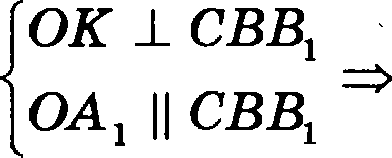 A iN —- OK —— OM —— OA -- r — pc	cQepei (z.x.  OA 1   DBC ).o = 12  —  czopoaa ocnoaaaiie:r —— o sin 60° (	B N ) -- 12—6 32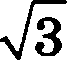 OA —— r’ —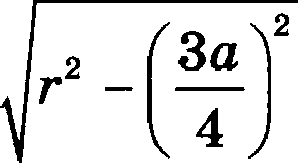 4= 6’  3 — 9’  = 3  3 in W4 i = AO + OAW( dOAi3 f )=6	3+3	3 =9	3 =h	— smcozaxpxaMu.4.    Sp,  = 3a/ï  = 3-   12   9   3  = 324   3 .O z B e z :	324   3 .597.		Ozpeoox  PN    —  ,O, aueTp  cQepei.  Touxn  M,    L cesar aa cQepe  max,  vwo  o6xeM  n  pau  ,gbI PNML  iia 6onsmiiii.l9THltiip  Te  c  iiyc  yrna  uempy  npnuoii  NT  H nnOCKOCThTOPMN,  ecus  7’ — cepep	a  pe6pa ML.P  e ui e	e .O H 21 —  ue Tp	pap  yc eQepai: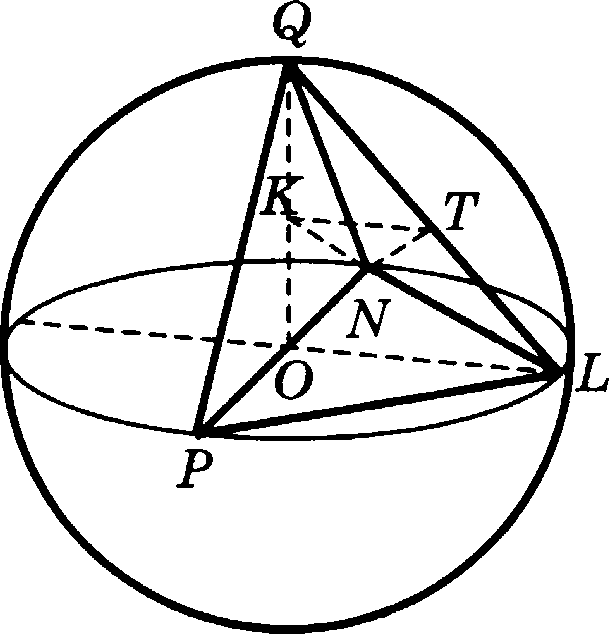 U1	1’3	2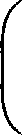 PN-     OL	OM —— 1	13	2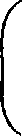 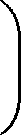 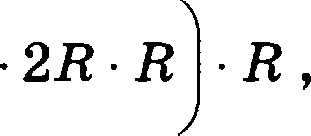 6) *epaBeHcTBO o6pa ae*c* & pa&eHcTBo *or/a H TOA&*o TOP$a, *or/aOL L PN	OM   L PNLK — cepeg	a OM:KT —— OL2   uu ruins a  kLOM  ) —— 2 ,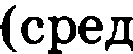 KT	LO L PMN , MN —— LN —— LM —— 212(bMON —— kLON —— kLOM  — paeiio6egpe iisie npnMO	Jlsiii›ie),NT —— LN sin 60° ( bLMN ) —— R 2	=	2	.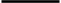 sinfTN£C—— KTNTOr       a e	1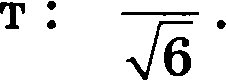 ( bTNK ) ——    2     _  1 2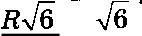 604.	Осяованием  пирамидъі  FABC  является  треугольникABC, в которомCC	= 9O° ,  AB = 3 ,  BC  = 4.Ребро AF' перпендикулярно олоскоети ВВС и равяо 4. Отрезки AT и Af. являются соответственно высотами тре- угольников  AFB   и   AF'C.   Найдите   объем   оирамидю AMLC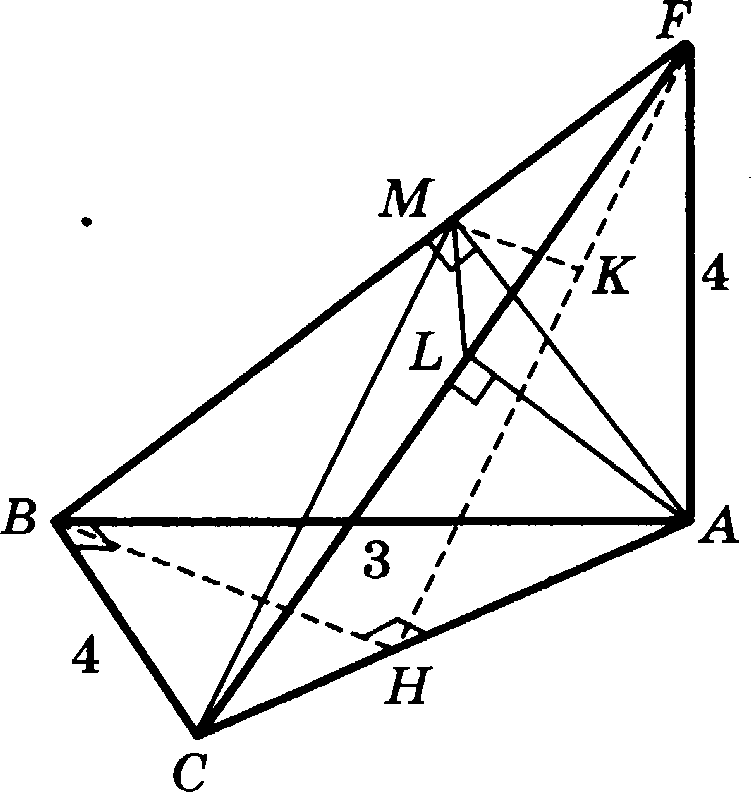 Для яахождевия объема вложеиной пирамиды можно принять за  оеяовавие  ее  грань  £С ,  площадь  которой ищется иееложяо. Высоту же этой пирамиды, опущенвую из вершины М, можно найти, сравнив е предварительво вы- чиелевной высокой иеходвой пирамиды, опущеивой из вер- шины В.Р е ш е н и е .AABC  — прямоугольныи:AC  =    S2  + 4’  = 5 , ВИ   =' 	4  (высота).dAFC    —  прямоугольвый: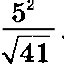 FC ——	4'  + 5'   =    4   , AL =	LC ——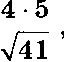 ТВ	—   орямоугольныіі:BF  =	3'  + 4'  = 5,   MF   =  4 .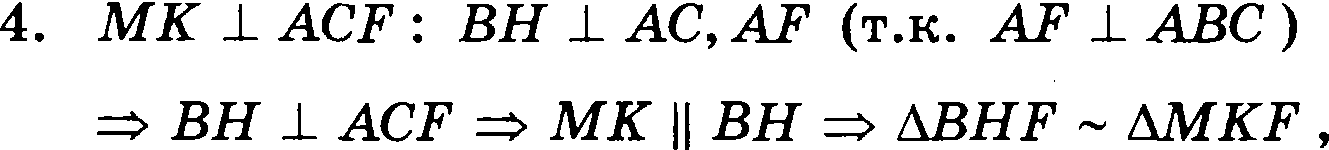 где коэффициевт  подобия равен4’MF	ц	4'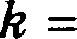 BF	6MK  —— b-   BH  —— —4'	 		 	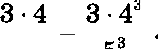 1	1	1    4 5     5’	3 - 4'     128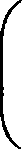 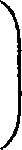 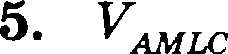 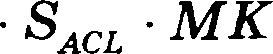 з	3	2	4	4	5'   '	41О т в е т :	12841605.	()КОЛО  П}ЗВВИЛЬНОЙ  ПИ}ЗІІМИДЫ  FABC ОПИСПНЯ  С	}ЗЯ,центр которой лежит в плоскоети основания ABC пи- рамиды.  Точка М  лежит  на  ребре ТВ  так, чтоAAf : BM   = 1 : 3 .Точка Р лежит на прямой AF и раввоудвлеаа от  точекМ   и  В.  Обет  пирамиды TBMC  равен	Найдите64-радиус  сі}зеры,  описанной  около пирамиды В fiC.Р е m е н и е .AB = 8z :A3f = 2z , MB  = 6z  (т.к.  А  I : BM  = 1 : 3 ),  AE  = BE  =  4z   (т.к.  AF =  BF ),вв = zin = а‹ (›.«. вv = мv ј.TQ,  FO	ABC (	Т'ф	FO ):T'Q : FO  = Т'А : FA (т.к. ААТ'ф	A4FO )—— DA	:  EA	х.     <.   bATD  -   bAFE )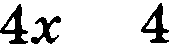 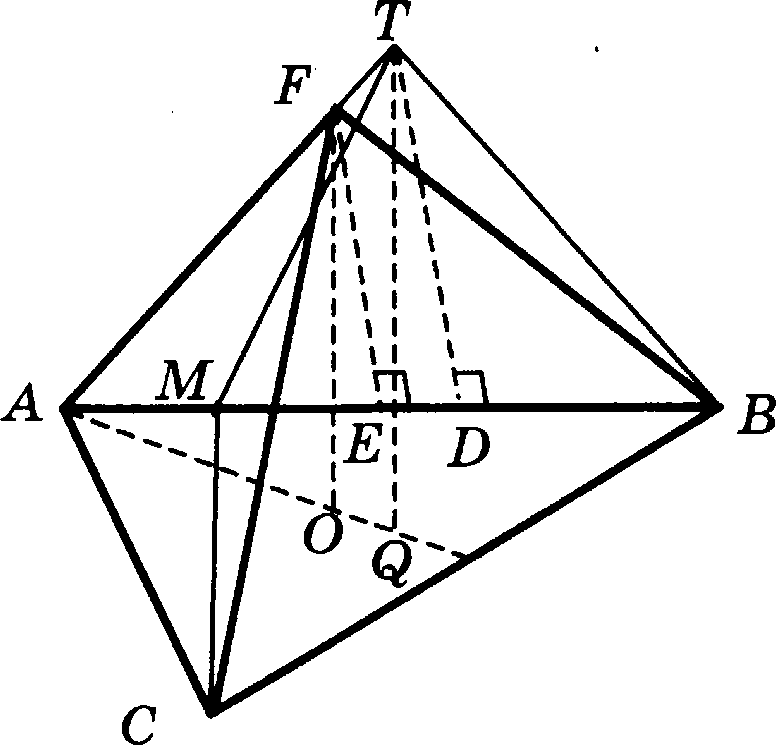 TO  = FO = It :i	1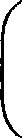 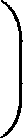              -   BM-   BC-   sin 60°	7’Q 3	2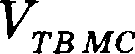 6  8	2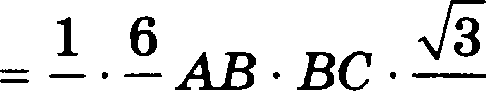 — FO4=	,«Јз)'  «	Јз)'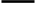 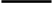 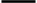 6	6‹ °64 (ло услоsию)<. (ззNз)' = i п ззNз = i <. зз = 1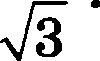 О т в е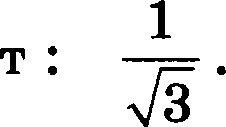 (Ї)  Й.	,   ,£fHi1   П}З£fВИЛЬН£fІІ   Т}З£І     ОЛЬНіИІ    ПИ}Зі1МИ,Ді1    СО С’ГО}ЗОНОЙоснования,   равной   2      .  ІЈ,ентр  основания пирамидыІІВЛІІ£І’ГСІІ В£І}ЗІПИНОЙ КОН CП, ОК}З ШНОСТЬ ОСНОВВНИІІ КОТО}ЗОРО   ВПИСПHП  В  боковую  Р}З&НЬ   ЯИ}З11МИДЬІ         llЙДИ- ’re  }ЗП,d,И   С  ОСПОВ£fНИЯ   КОН CПP e ut e u	e .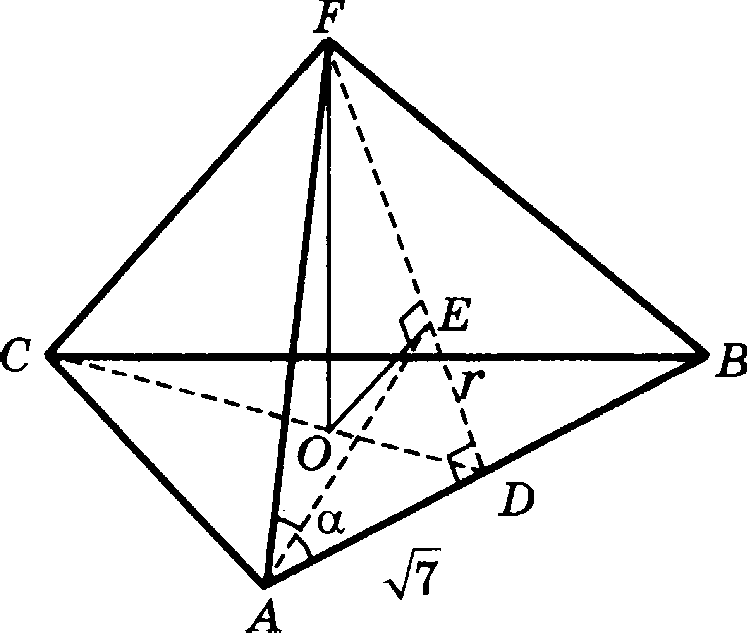 O  —  ue   zp   aABC (npaniins   oro): AD =	(CD — Mediana	mucosa)OD —— AD  tg 30º ( COD	) —-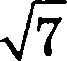 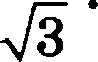 E   —   ue  zp  an   caii oii  oxpymiiocz	a   dABJ  (paii  o6eg- permitir):FE, AE   —  6   ccexzp ci•iE  e  FD    (—   MepHaHil  H BwCoza)ED —— r   —  pag  yc an   ca  iioii oxpym oczii.OU  1  ABC  (n   pauxpa  npaiixm› an),OE  L  ABF   (oca ii ocBOBauiie xouyca)OD’ —— DE  -	FD     ( OE       —  escova  u  r   nozeuyae  óAOF )3r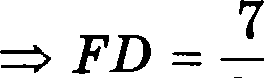 tg 2s  =    2 tg ri	 		r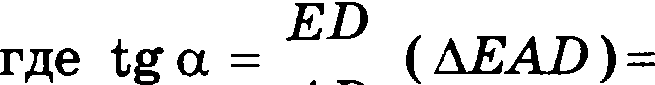 1 — tg' ri	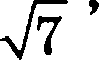 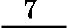   T	2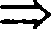 3r   7	_ r’3r1	2r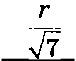 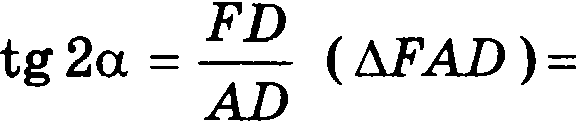 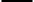 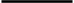 3r	7 — r’=> 7 — r’ —— 6r' => r' —— 1 => r —— 1.O z  B e  z  :  1.613.	Qa	npnuoyroni›H£.in   napannenen   ne,q   ABCDA  B Cl D .Ha  ero   6oxOB£›ix  pe6pax   A4,    ii   BBC    neutaT  TOUKH  M   zPC0oTBeTCT&eHHo Tax, CTOAAf : AfA i = 8 : 11 ,B P : PB —— 2 : 1.Bo cxonsxo  paa  o6+eM  gaH  oro  napannenen  nega  6ons- me o6+eMa n pan psi c  Bepm  HOii a  Torxe  P,  ociioaa- HHe* *oTopofl *BaMeTC* ce&eHxe Hero *ap aeDe*H- nepanaocxocTbA BID,?P  e  in e H	e .1.    CeueH   e   —  napannenorpaMu   BMD  My   (x. u.   BM	D MyM Di  \  BMC ).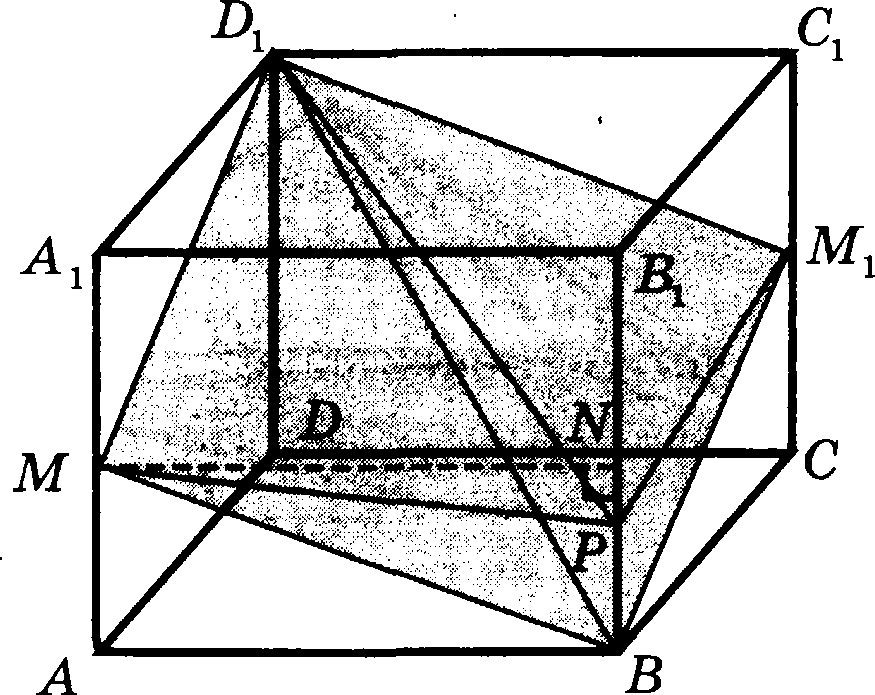 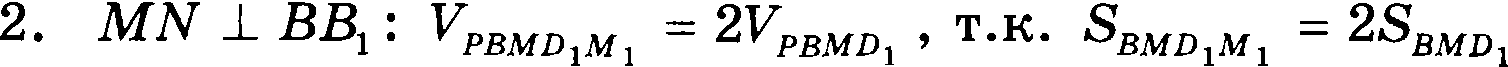 -2.i31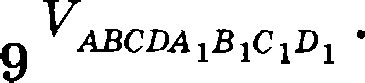 i3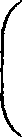 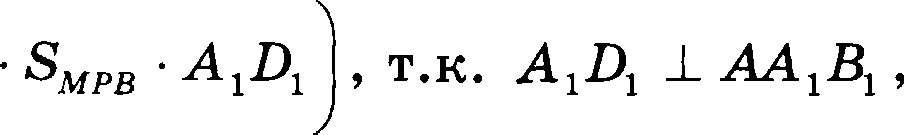 -   MN    PB-    A D,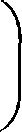 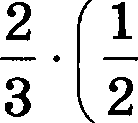 1 BB-    A   D  ,  T.K.  NdfA CB,   —  npuuoyronsHHx,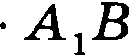 O z B e z :   9.621. Дав ковуе е вершиной М, радиуе  оеновавия  которого равев 6. На окружвоети  его оеновавия  выбравы  точки Я, В, С хж, чхо углы BMA, AMC,CMB  равны  90 ° каждый.   Тояка   F  выбрала   на   дуге   BC окружноетиоевования конуеа, ве еодержащей точки А, так, что объем пирамиды MABFC наибольший. Найдите рас- стояние  от  точкв  F   po плоскости  MAB .Прежде веего, неплохо было бы определить меетополо- жение точки F: ноге екоро вее остальные вертивы пирами- ды фикеировавы, то ее объем макеимален, когда эта точка ва окружвоети наиболее удалена от хорды BC.Далее, иеходвая пирамида — конечно, правильная, и она полностью задана. Значит, остальное — дело техники  (точ- вее,  арифметики).Р е ш е н и е .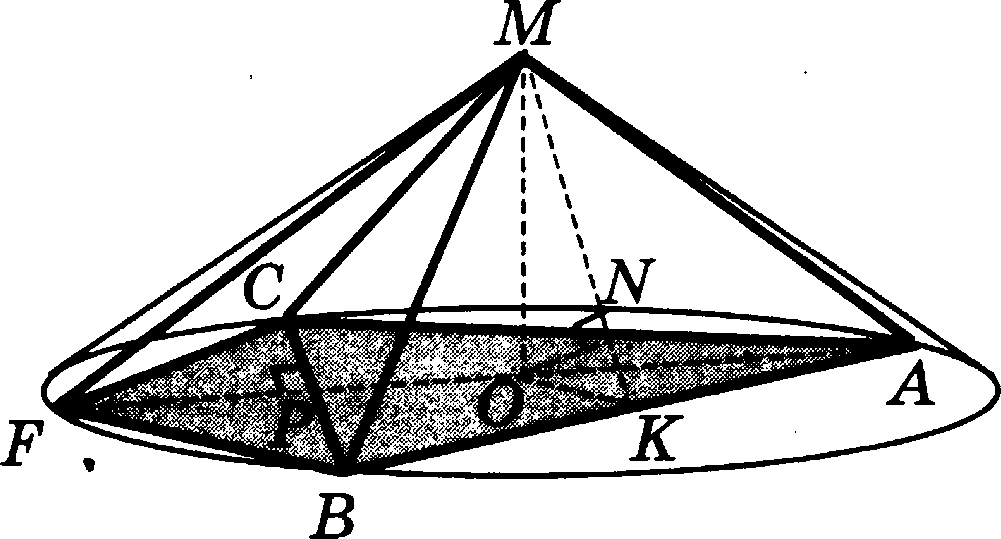 Объем  Vg	pc    —   максимален,   когда  F   —   еередина дугиBC,    +. <.:1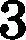 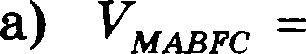 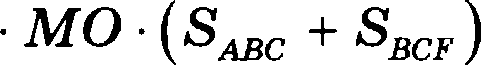 1	12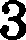 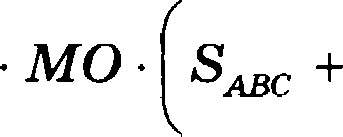 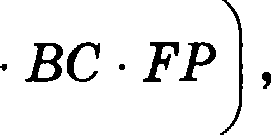 6) выеота FP — макеимальна, когда FP — серединный перпевдикуляр  к  хорде BC.ЬAMB —— bA1!vIC —— ЬCMB(<.к. мы ——мв —— мс и zxiwв —- zxxtc -- zсмв -— о•=> dABC   — правильный.K  — eepepiina CB ( =r ROK	—   npnuoyronsauii):OK  = TO   sin 30° = 6  = 326)   AB = 2AK  =  -2ON  L MKTO   cos 30° = 6   3 ,OK, MK  L AB	ON  L  ABM .FH —  iiepiieopiixynnp  x  iinocxoczii  ABM  . FH : ON —— FA. : OF	FH	-  NON	)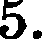 = 2 : 1,  T.K. FA — quaueTp, OF	papuyc.6.   bABM  , bAMO ,  kOKM   — npuuoyronsiieie:AB	6   3  = 3   6 ,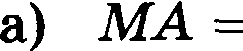 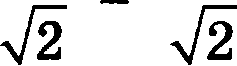 v)   ON —-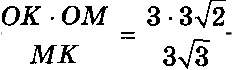 p)   FH   -— 2  ON —- 2  6 .O z a e z :	2   6 .=    6 ,B   naineM  peiiieuiiu   ronocnoaiio  aaeaneiio,   uzO  £fbicoma  FP—  man:cumaJibHa,  :ozda  FP  —  cepeduuHbtu  nepneudu  :yep  : xopde BC.  MOmao  cx  ofiocHOB8Ts  3TOT  QaHz?  ,Qa,  iianpuuep,  c iiouo   sio cne,gyio    xx  payx coo6pameuuii:ecnii  OQ  —   cepep   uiiwii  nepneii,giixynep  x  xop,ge  BC,   xocopaae,gniiaa  ope xaFP + OQ q< OF	FP	q< OF — OQ	-- const) ,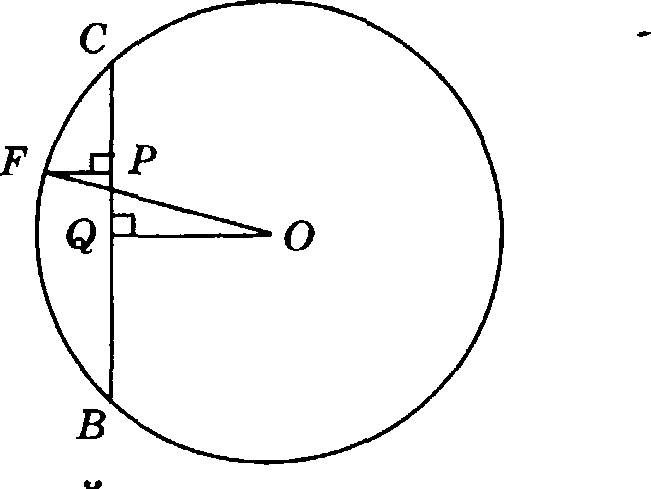 paBeuczBO  B nonyueiiuoii  ope   xe  poc'Piiraercn  zorpa  ii zons-P, Q e OF	OF  L  BC .630.	CTOpoxa   oeiioaau   e   npaaxni›uoii   zpeyronsiioii npronirABCA  B  C     paaiia  2,  a  ,g  aroiiam› 6oxoaoii  rpao	paa  a.  Haii,g   ze  yron  uem,sy  nnoexoczsio A BC	nnoexo-cibAoc o	Aup sMM.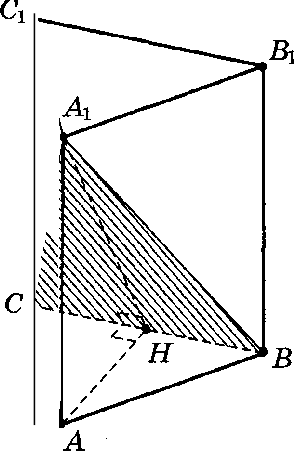 P  e ui e	u e .O6oaiiau ni II eepe,gxiiy pe6pa BC (cc. p eyuox). Tax xax Tpeyronsa   x   ABC paa  oezopouu		,  a  Tpeyrons  HK A BC paauo6e,gpe   uei , ozpeax	Aft	A  H   nepneii,g  xynep  w BC. Cne,uoaaTens o,	,lIA   —  covenaiuii   yron   ,sayrpaouoro  yrnaC[ dHAMHBCA	BCAWsipeyroaax xaAAB	aflqeM: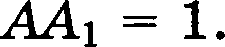 He   zpeyronsHxKa   AHB    HaiipeM: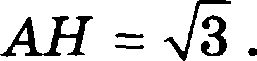 Из треугольника  HAA	н	p,em: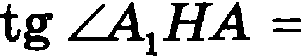 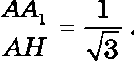 Искомый  угол  равен 30°.О т в е т :    30° .Возможвы другне ретевня. Например, ретение задачи с исполыіованием векторов  или  метода координат.645.	Решите ураВяение1— 2z + z' +  26 + 3z — 5z'  = z — 1 .ІІод знаком первого корвя стоит полный квадрат, причем в аккурат того самогО Выражения, что ааписаяО  В  ПJxlBOЙ части уравнение. поэтому корень МОжно иаВлечь, получив модуль этогО Выражения с надеждой на его последующее ВПfіимное уничтожение  с правой частью.Р е m е н и е .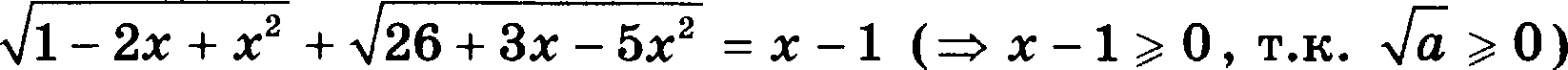 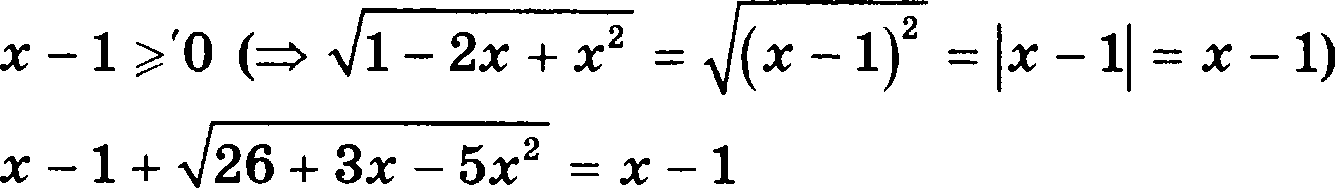 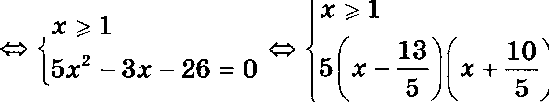 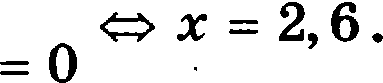 Ответ : m = 2,6.682.	Решите  уравнение(sin Зт — 2)  — 2394 sin' Зт —    sin Зт + 16  = —4 .В этом уравнении оба корня извлекаются, поскольку под ними (где открыто, а где  и  завуалированно)  записано  пол- ные кввдраты. Правда, если их извлечь, то, возможно, при- дется повозиться с раскрытием образующихся при атом мо- дулей.Р е ш е н и е .(sin 3z — 2)   — 2349 sin' 3z —sin   3z  + 16  = —4m	(s  — 2)  —   (3s  — 4)  = —4, где s = sin 3z , m је — 2 — 33s — 4 = —4m  (2 — s) — (4  — 3s)  = —4 , т.к. s < 2  и 3s < 4 ,m  sin 3z = —1m3i=——+ 2пп ,  где  п е  Н ,2х	2x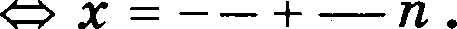 6	3О т в е т :	т 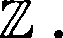 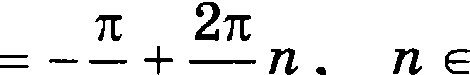 6	3791.	Решите  неравенство1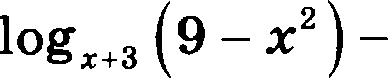 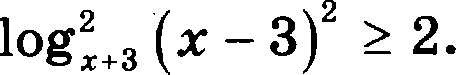 16Р е ш е н и е .1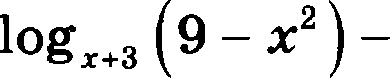 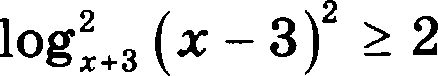 164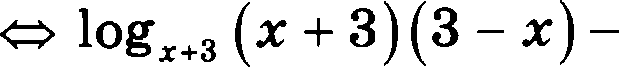 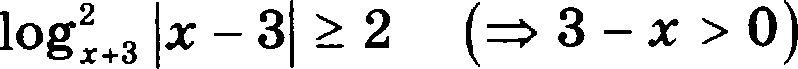 161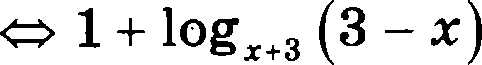 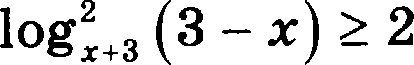 4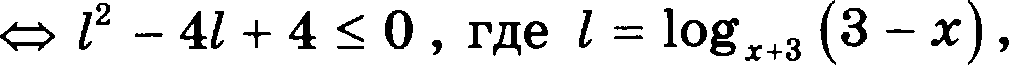 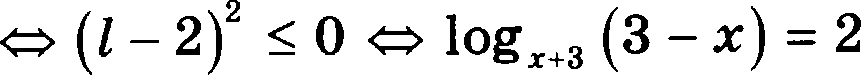 3 — z = (z + 3)'	(z  + 6)(z  + 1) = 0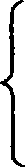 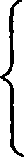 1 z  z + 3 > 0	—2 z z > —3 W X = —1 .O z  a  e z :	z = —1 .792.	Peiiii4ze	epaaeiiczBOlog, [(7—" — 6)(7—”“’ — 1)) + log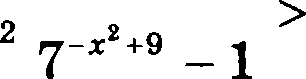 P  e  ut e ii H e . 7—“ — 6 OQ z ()	—  Ü)'  .log,(7°“ — 6)(7‘"”  — 1) + log 7 “ — 6 ' ›—““ — 1”2OQ z ()	”    — Ü)p	lo$,(7—_“	6)  > log,(7'—" — 5)'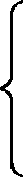 (7 “  — 6)(7  " — 1) > 0log  $6 — 7 "	>  log   73‘”  — 5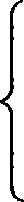 7"”    < 1 (<  7""	< 7""	< 1 < 5)Tax  x ax  7  "   < 7'  = 1 < 66 — 7 "  > 5 — 7""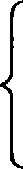 W9 — > 2  < 073‘"    + 1 > 7	— Bep Ho,  Tax  x aK  7	-F 1 > 1	7“'  ,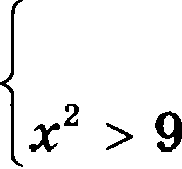 z > 3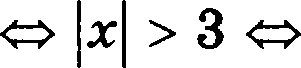 z < —3.O z a  e z :	z < —3,  z  > 3.795.	Pemxze	epaae ezao  — > 0 .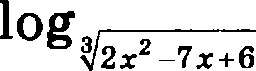 3209Р е m е в и е .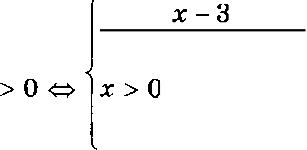 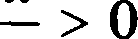 з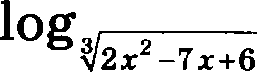  	lg z — lg 3	(2z2 — 7z + 6) — 1 > 01 (1g(2x' — т« + s› — 1д i)	2x' — х + 6 > 0(так   как   выражение.   lg u  — lg е    имеет   тот   же   анак,   что и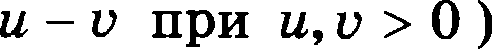 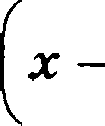 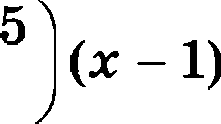 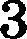 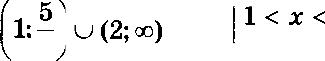  	т — 3	> 02	'2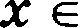 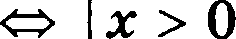 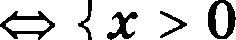 3  (т — 2) > 0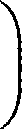 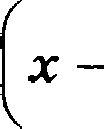 222 < х < —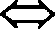 2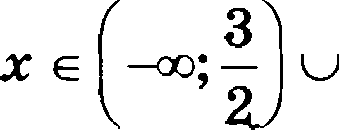 (2;  )	х>З.О т в е т :  1 <  т3	2<x2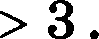 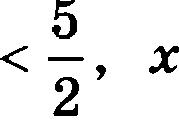 836.	Найдите  множество  авачений функцииу =	arccos 0,3125(cos z — sin т)$ .Для исследования множества аначений выражения под аваком арккосияуса понадобится его преобрааовать с помо- щью ecnomozamexьuozo ушла.Р е ш е н и е .1.   у =	arccos 0,3125(cos z — sin т)$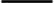            (cos т — sin т)) '232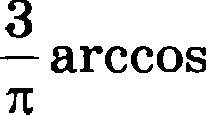  ‹р cos т — sin ‹р sin т)) , где   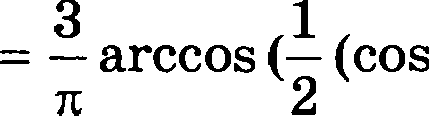 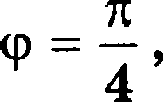  cos(z  + ‹р)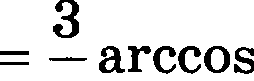 22.	N(cos(m + ‹р)) = [—1; 1)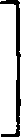 cos(m+p)	1 1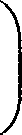 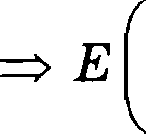 2	2'2Е arccos cos(i+‹p) _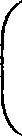 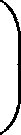 21arccos—: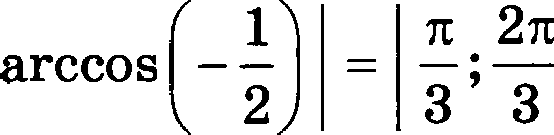 2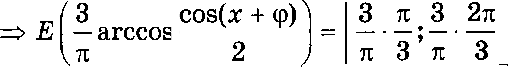 О т  в е т :	1;  2  .=  1; 2 .842.	Найдите множесво значений функции  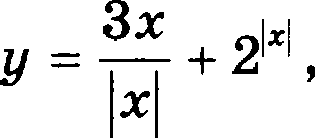 если  т	—2 .В этом варианте задачи, в отличие от предыдущих, фор- мулу для данной функции не удается представить в виде та- кой последовательности функций, по которой сразу вычие- лялась  бы ее  область значении.Р е ш е н и е .1.	,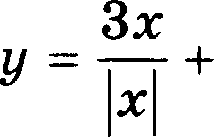 2   _  3+2°,	x>0,—3+2°,	—2*<x<0.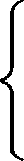 2. Рассмотримдваслучая:а) i>0:f(2’)= 2 ; ) (t*)xf(3+2’)=(3+1x)=(4;x);6)  —2	т  < 0 :Л(2  ‘)  = 2°; 2'	= (1; 4)=г Л(—З + 2 ‘) = (—3 + 1;—3 + 4 — (—2; 1 .Е(у) —— (—2; 1	(4; m) .О т в е т :	(—2; 1)	(4; m) .211845.	Ha   nuze  unomeczBO  3aaneaiiii  tbyaxqiiii   y = sin 2z  , ee-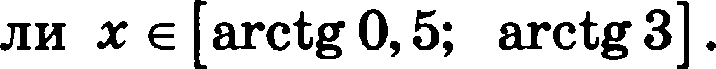 P  e m e x  ii e .z e  arctg 0, 5; arctg 3)m  arctg 0, 5	z	arctg 3 m  2 arctg 0, 5	2z	2 arctg 3 .0 < arctg 0, 5 < arctg 1 =—<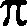 4arctg 3 < 2m 0 <  2 arctg 0,5  < —<22 arctg 3 <  n .y(z) =  sin 2z - 2tgz 1+tg'm)    y(arctg 0, 5) =    2 0, 5	41 + 0, 5'	56)    p(arctg 3) =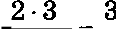 1 + 3'	5= sin    2-	=l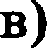 '	4	4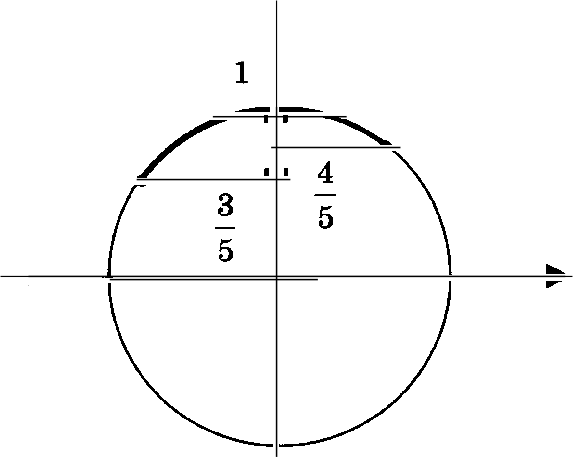 2arctg3sin 2z2arctg0,5г)    Е   у   --  0, 6;  1 .О т в е т :	0, 6;  1) .848.	Найдите  множество  зяачешій фупіtции 	8O	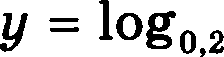 13 + log  $125 + т 4 )Р  е  uz е  н и е .1.   y(z) = lOQp2 	80	 13 + log   $125 + т‘ )13 + log  $125+	4)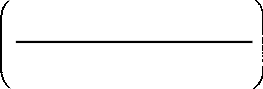 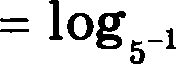 80- TO.5із  + log3125 + <4 )80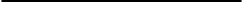 2.   Е  х’) —— О, т)Л(125 + z 4 ) = 3125;  )Л $log  $125 + т 4 ))	[log 125; ‹ю) = $3; ‹ю)Е $13 + log5 $125 +‹	))	[із  + з;•)   = (is;•)13 + log   $125 + т 4 )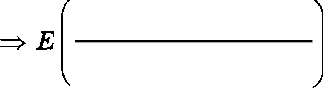 8O16	1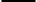 80'	5'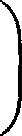 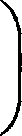 Е у) —— Е     log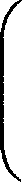 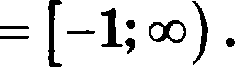 О т в  е  т :13 + log, $125 + т‘ )8O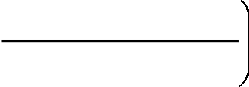 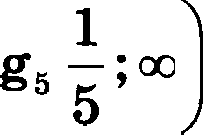 853.	Мри квком m е 1, 2,3,.:, 98, 99) звачевие выражение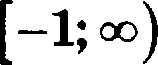 ближе  всего  к 73?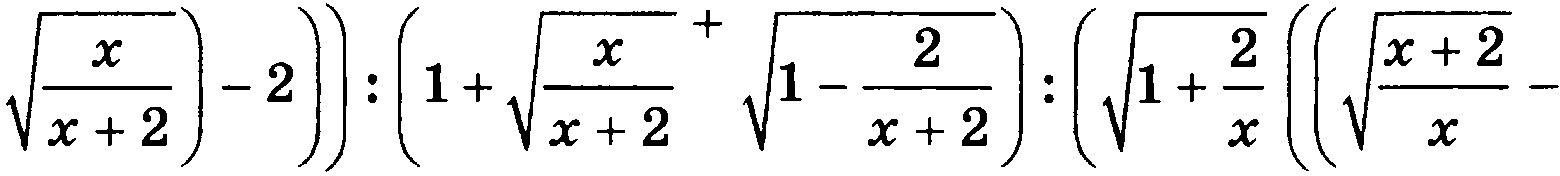 213МОжііо замеТиТh, чТо в даііііом Ві›іражении во всех чис- лиТелях и во Bcex знаменаТелях учасТВ Т  ТОлько две yc- ТОЙЧИВ£ІХ КОМбшіации т и т + 2 , кстати, положительных (правда, только при  данном В  зПдаче  ограничении на т ). Так что квадратные корни из них имеет смысл обозначиті› новыМи 6yit ВаМи, после чего выражение будет Вьlглядеть существенно проще.Р е ш е н и е  .1.  х е (1, 2, 3, ..., 98, 99) :2	:	+2+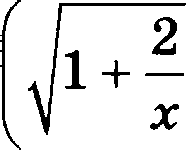 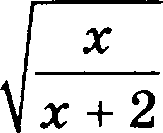 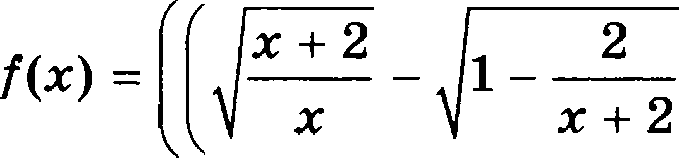 m+2	m	m+2—2	: 1+m+2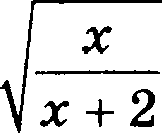 —2	: 1+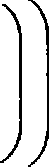 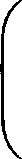 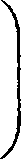 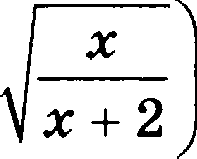 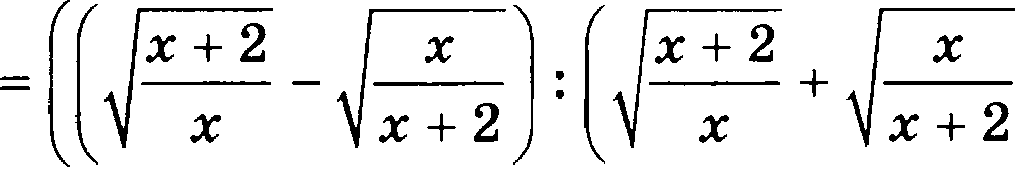 х	х + 2	х	х+ 2	i+2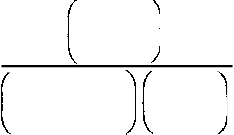 — -2+ —	1+ —где  п =	т + 2,	b =	,  причем  а  > b > 0,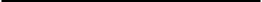 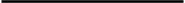 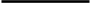 s'-2sb+d' (s+d ' (‹i-è) s+è)' * -#’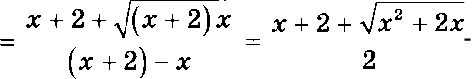 2.   х'  < х'  + 2x < х'  + 2x + 1 — (х  + 1)'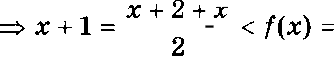 m+2+ m' +2m < m+2+m+1	+2	2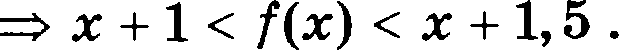 3. Ра нотринтрхслучая:а)	х  = 72 :73 < /(х) = /(72) < 73, 56)   z  < 72 :/(т)	/(71) < 72, 5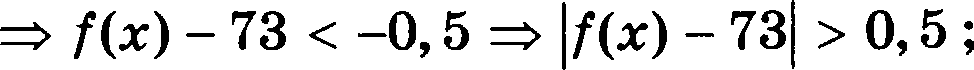 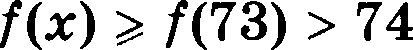 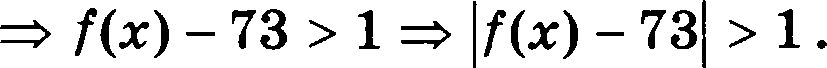 О т в е т :  72.854.	При  каком   целом   положительном   z значение  выра- жения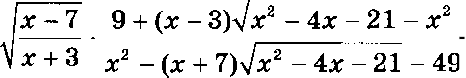 ближе всего к 0, 7?8адавное выражение содержит устойчивые комбинации, которых  здесь набирается  целых четыре  т + 3  и  т + 7 .Одпако для того чтобы упростить это выражение цели-  ком, желательно заранее знать, что каждая из этих комби- наций  п  ННимает только неотрицательные  значения.Р е ш е н и е .1.    z  +  Н ( =г z + 3 > 0 ):— 7	9 + (z — 3) z' — 4z   — 21 — z’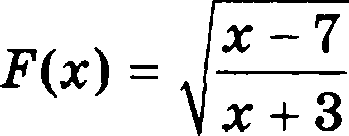 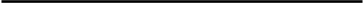 +	z' — (z + 7) z' — 4z   — 21 — 49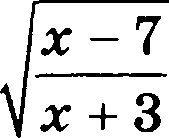 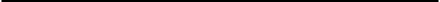 * + •	(• +	(• — 7) — (• + ›lJ(r + 3)(• — 7)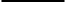 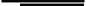 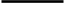 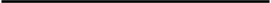 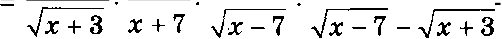 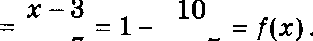 2.    z  p> 7 :  /,(т) = т + 7  —  положительна  и возраетает—  убывает-	 	т + 7возраетаетm  /(т) = 1 —	— возрастает.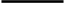 /.	8CCMOT ИМ Т ИСЛ	8А-а) i=26 (eD(f)):0, 7 — F х) —— 0, 7 — /(26) = 0, 7 — 1 —   10 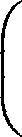 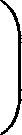 26+T10	3	100 — 99	1 33	10	330	3306)    26 > z е  D(F) :0, 7 — F х) >'	/(26)	зло'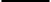 в)   27 q<  т   е D(F) :F  х) — 0, 7	/(27) — 0, 7 =   1—  10 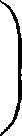 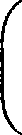 2T+7 3     10— 0, 7 = 10	34= 102 — 100  =    1    >    1 .340	170	330О т в е т :	т  = 26 .857. ДЛЯ МОТ£Тажа оборудования необходима подетавка объемом 1296 дм' в форме прямоугольного паралле- лепипеда. Евадратное основвхие подставки будетвмонтировано в пол, а ее аадняя стенка — в стену  це- ха. Для соединение подставки по ребрам, не вмонти- ровавным в пол или стену, используется сварка. On- ределите раанеры подстввки, при которых oбідaя длина   сварочного   шва  будет наименьшей.Попробуем, обозначив буквами размеры подставки и свя- зав их данной величиноіі ее  объема,  выразить›  через  них длину сварочного  шва  и  исследовать  полученную  функдию на минимум.Р е ш е н и е  .1.   Пусті›   т   и   у   —   cmpoнa  основания   и  высота подставки(.Тогдаееобъем равенz 2 y = 1296	у  = 1296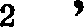 а обгцая длина сварки равна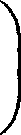 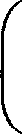 L —— Зт + 2y = 3z + -21296	$	+   2   432    = L(x) ,  х  > 0 :а)  L' (х) —— 3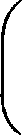 +  2  4332	3  1— 2  2 432z'  — 12'   (т.к.  z > 0 ) т — 12 ,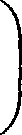 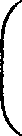 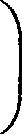 6)    L   (т)  = 0 m  т  = 12 ,причем в точке 12 производная меняет знак  с минуса  на плюс,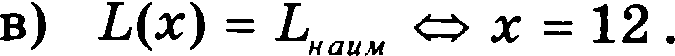 2.   т  = 12 :1296	12   108  = 9 .х’   '	12'О т в е т :   12 дм,  12  дм  и 9 дм.858. Требуется разметить на земле участок ABCDEFGH площадью 1800 м',  состоящий  из  трех  прямоуголь- ных частей и имеющий форму, изображенную яа ри- сунке, гдеJG  = EF -— 10  м ,  BC —— 15  м и CD	40 м .Найдите наименьшее значение периметра такого уча- стка  и  какие-либо  значения  длин   KL   ,   LH   н   CD , при  которых  периметр  является наименьюим.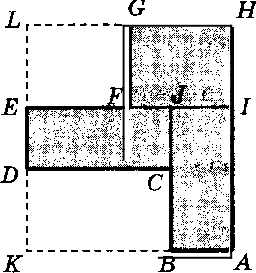 Р  е ш е н и е    1 .Пусть KL —— х , LH —— у , CD — z .10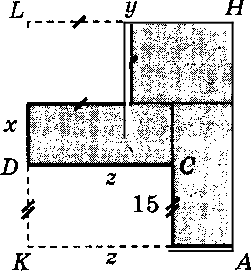 i! 10Тогда  з  >  40  и  площадь  прямоугольника   KLHA   равна zy = 1800 + 10   10 + 1531800 + 10   10  + 15   40 = 2500	у	2500а  периметр  участка равенР —— Ppqн -— 2(т + у) > 2(т + 2	')  .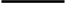 2.	p{x)	+  2500	> o :p(i)= i+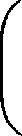 2500=1-2500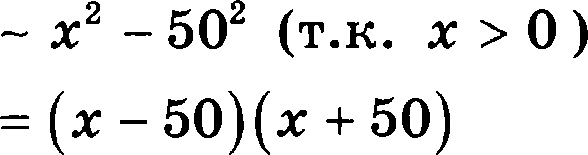 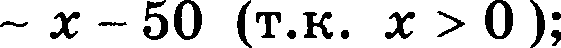 6)   p’ x) —— 0   m	z = 50,   npHneu   B  zonxe   50  npo  aao,guan nennen  ouax  c u   uyca  na nmoc;so = so + 2 00 = ioo .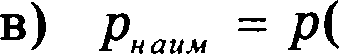 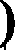 50P > 2p„„ —— 200 .3.    z  = 50 ,  z = 40 :2500 = 50 , P —— 2(50 + 50) = 200 .50Hoozouy  P	—— 200.O z a e z :	200  u;   50  M, 50  u,  40  u.P e ut e u	e    2 .Echt  KL —— x ,  LH —- y ,  CD —— 40 + d , d	0 ,TOzy = 1800 + 10  10 + 15(40 + d) —— 2500 + 15d2500  + 15dP —— 2(z + J) = 2(> + 2500 + 15d)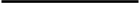 = 2( 	— 50)’ + I 6d + 100)	200 ,npuueM  riocsepiiee  uepaaeiiczao  o6pa   aezcn  a  paaeiiczao  ripd —— 0 ,  z = y = 50, noozouy  P	—— 200.O z a e z :    200  M;  50   M,  50   u,   40  M.16937. Czopoiiai npnMoyronsaiixa panini 2 ii 5. Uepea xampyx› ronxy ua ero Meusiiieii czopoiie npoaenii npnuyio, ozce- xax›  yx› npnMoyronsiiniii zpeyronsu  x  c  nepiiMezpoM  8. Ha puze aaiiue smee  a  aueH  e  nno  ;apu  oczaameiicn uaczii n¡3IIMOyronsHHKa.P  e m e	x  e    1 .1.    z  ii  y  —   czopouni  zpeyronsHHKa   A :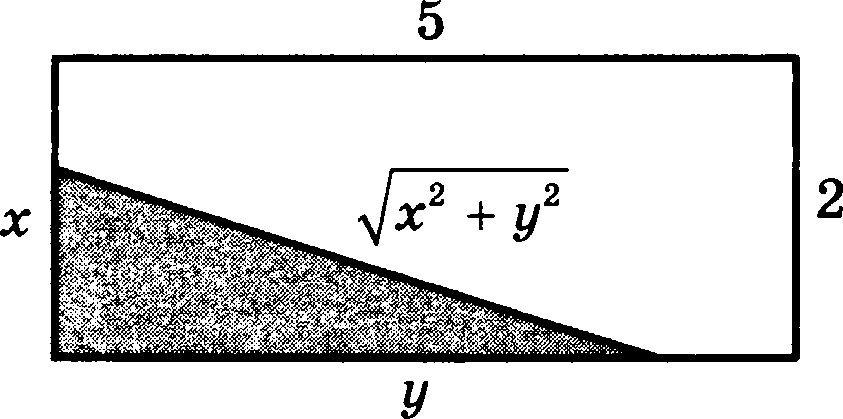 P. = z + y +   z   + y   — 8=>	x  + //’ = 8 — x —  y=> x’  + //’  =  8’  — 2   8(x	+  j/) + (x   + y)'=> x’  + y'  = 64 — 16a   — 16y + x'  + 2xy  + j/’=> 2xj/ — 16j/ = 16a — 6416x  — 64 ' 8(x — 4) 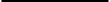 2. 12m-16	m-81	1	8		 	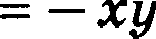 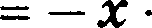 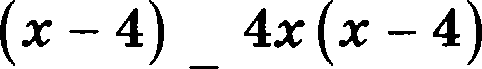 2	2	m—8	m—84 (z’ — 4z 	'   = S (z)   npii  0 < z	2 :m-8(«'	4«)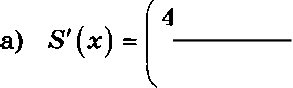 x — 8=4 (i -4i)(i— 8)— (z’ — 4z) (z — 8)'(z — 8)’(2x — 4)(— 4m—8 — i'—4i-2x°—203+32-x°+4x= z'  —16a + 32 = (= —=і)(= — * ) .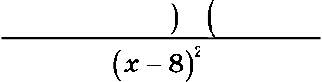 где z	= 8 + 432 , 8 — 432	(> 8 — -4-  1 ›6)    S' (т)  >  0 ,  m  6   — возраетает,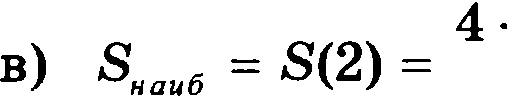 1, 5 = 2) ,3. m=2: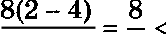 2—8	3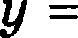  	2 (2 — 4) _ 8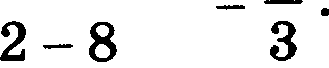 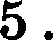 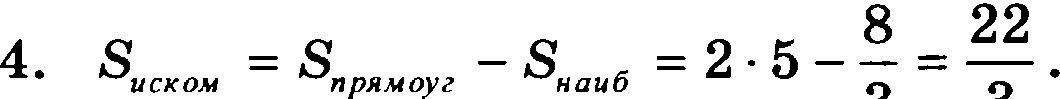 О т в е т :	22зР е ш е н и е    2 .Падача  допуекает   решение   и  оолным  све#ением  к  zгnв-нижетR••   ,  оенованным  на  следуіощих  двух идеях.Все треугольники AOB фикеировавного периметра, отсе- каемые от данного угла COD, снcеxcя некоторой фикеи- роввенои окружнwти с цент м Q, вписіжно2 в двлны3ОЛ,    НО   В1-teB Н KCOI-t AOB    ПО   ОТНОПІ€ІНИІО  К   KBHtДOM	ИЗ   ЭТИХтреугольников.   Действительно,   на   риеуяке,	пользуюсьСВОЙСТВОМ     KI1C&TOJIЬHЬIX,     ІІQОВСДСННЫХ     Iti3     ОДНОЙ   ТОЧКИимеемАМ —- AC , BM —— BD , OC —— ODРто—— OA + OB + AT——(OA + AIM) + (OB + BM)= OC + OD = 2 OC ,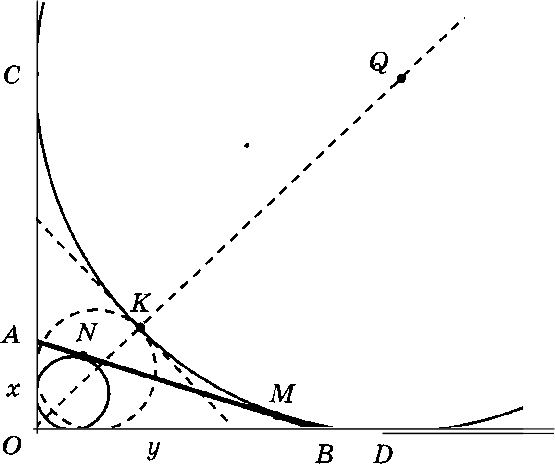 поэтому периметр треугольника AOB  постоянен тогда и только тогда, когда  постоянна длина  касательной OC,  ины- ми  словами,  когда  постоянен  центр  Q  вневписанноіі  окруж-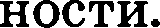 Площадь 6 треугольниіtа AOB фиксированного полупе- риметра р тем больиіе, чем болыие радиус г вписанной в него  окруяtности,  т.к.S —— pr .В частности эта площадь максимальна, когда вписанная окружность касается вневписанной, т.е. когда точки М н N сливаются  в одну точку  К.  Но пока выполнено неравенствос увеличением радиуса вписанной  окружности  увеличивает- ся  и  величина т.В  нашем случае:угол AOB — прямой, что облегчает  выражение  перимет-  ра  треугольника  AOB  через его катеты,периметр треугольника AOB равен 8, следовательно,  pa- диус  вневписаннои  окружности  равен 4,222максимальное значение площади треугольиика AOB, при отеутетвии  иекусетвенных   ограничений   на  переменную т ,  доетигалоеь  бы только, когда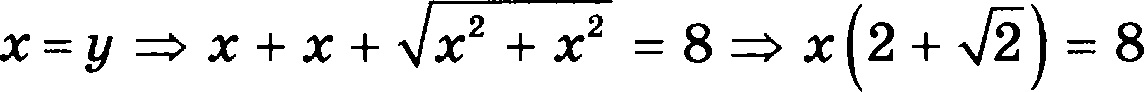 rm=—  8	2+328 (2 — 324    — 2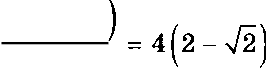 (кc'гa'гu,   последнее   значение   совпадает   с   найденной  ранее’I'OVItOЙ  ЭІtС’І']ЗЯМ  M8  ф	ItЦHH	(5)   ),в  силу ограничения  z	2,   наибольтее аначеяие  площади треугольника AOB достигаетея  при  т  = 2.Таким образом, иепольаование геометричееких идей по- зволило  решить ту  же  аадачу  почти 6ea вычислеяий.938.	Точка А лежит  на графике функции  у  — /(т) ,  точка  В— на оеи Ох , и ее абсцисеа в четыре paaa больте op- динаты точки А. Найдите наибольшее значение пло- щади треугольника AOB, где точка О — начало коор- динат и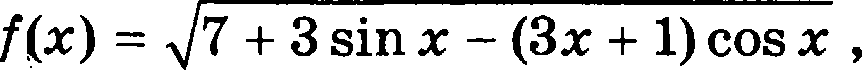 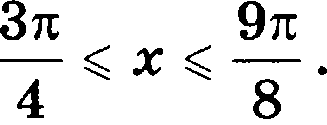 Р  е ш е н и е .>  9я В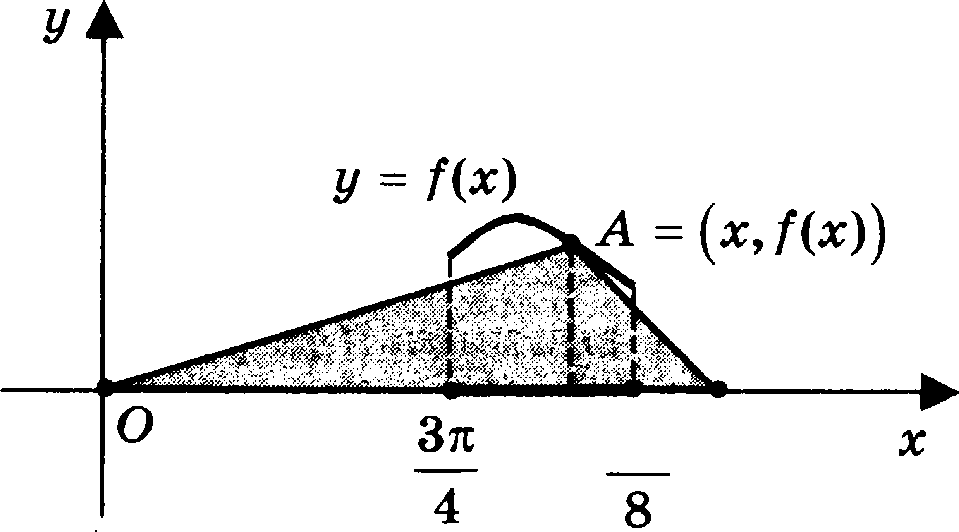 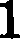 2= 2(7 + 3 sin т —(Зт + 1) cos z) = fi(z) , где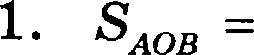 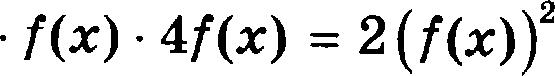 <4  • -	8a)  S'(z) = 2 (7 + 3 sin z — (3z + 1) cos z)’— 2 (3 cos z — 3 cos z + (3z + 1) sin z) = 2 (3z + 1) sin z-  sin z , z.x.  3z + 1  > 0 ,6)   S'(z) = 0 m  sin z = 0 m  z =  n ,npiiueu  B  zorxe   n   npo   oBopiian   ueiinez  eiias  c   nux›ca va  uiiiiyc.2.  * . au6  *( r   —— 2 (7 + (3s + 1)) = 6s + 16.0  'z s  e 'z :	6x  +  16 .94d.    B  napannenorpauue   ABCD     oaecz   si  czopo   ni  AB  = o , BC —— b u  ZBAD —— a  . Haiipiize  pacczon  e  uempy  per- zpauii  oxpyut  oczeii,  oniica  nix  oxono  zpeyrons   iixoa BAD      BCDP  e m e	ii e .Tpeyrons iixii AfIAD = ABCD pacnonome ai a pao nix no- nynnocxoczex  oziioc zens  o  npnuoii BD  .  Hoazouy  maxine oo parece  czopo   ni  os  zee  pacnonome   ni ii  ye  zpni  O   u Qooiicau   nix   oxono   iiiix   oxpynt oczeñ,  nema	e   va  cepe-,Munson   nepne  ,giixynnpe   OQ	u    cx    o6    eñ   czopoiie    BD  ,cne,goaazens   o,  OQ   —— 2OM , r,ge  M   —  cepe,gii  a  BD    .Boouomiini   rpm cnyuan:a)   n  < 90º ,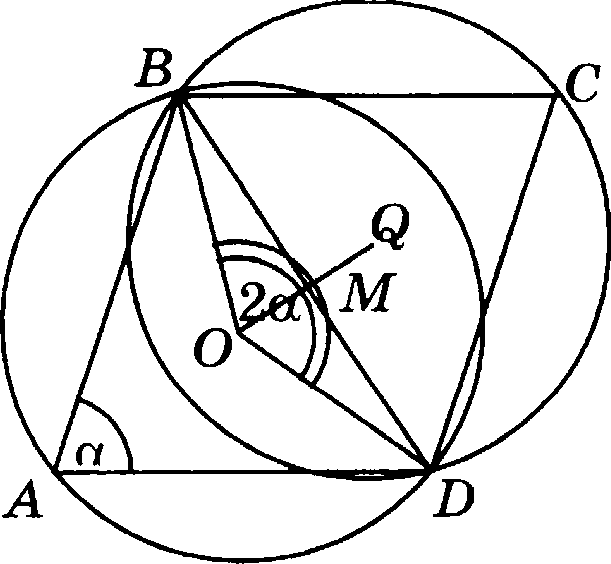 zona ZBOM —— 2 ZBOD = n (zeopeua o aniican  ou yrne),6)   о  > 90° ,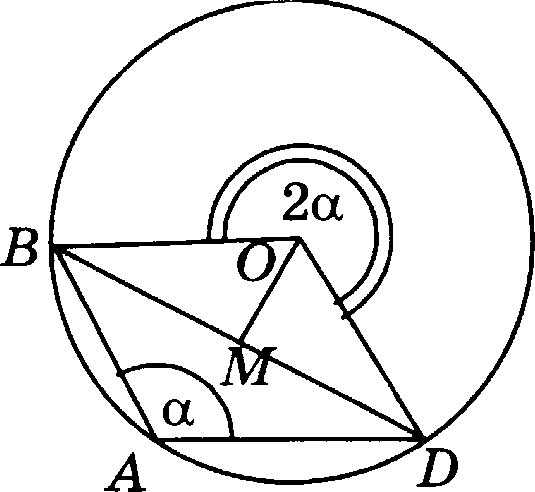 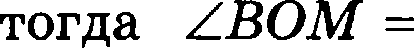 угле),1 ZBOD —— 180° — п  (теорема  о вписанном2в) п =  90°  , тогда  точки  О  и  if совпадают. Во  всех  рассмотренных  случаях  имеем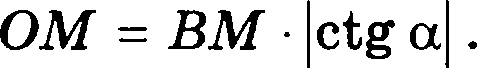 Наіідем  OQ :а)   BD  —— AB’ + AD’ —  BAD cos    AD=	о’ + b’ — 2оЬ cos п(теорема косинусов  для  ABAD ),6)  BM —— 1 BD ,2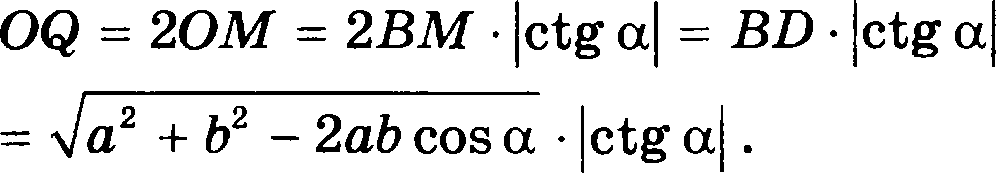 О т в  е т :	о’  + b’ — 2оЬ cos п-            )ctg п) .945. На стороне BY угла  AfïC,  равного  30 0  ,  ваята  такая точка  D,  чтoAD -  2 и BD   —— 1.Наїідите  радиус  окружііости,   ороходящеіі   через точкиА,  D  и  касаіощейся  прямоіі BC.Р  е ш е н и е    1 .ІЈ,ентр О искомой окружности принадлежит середивному перпендикуляру к отрезку AD. Обозначим  Р  середину  отрез- ка AD, Q — основание  перпеіідикуляра,  опущевного  из  точ- ки О на прямую BC, Е — точку пересечения серединного перпендикуляра с прямой BC (см. рисунок а). Из условия касания окружности  и  прямой  BC  следует,  что  отрезки  OA, OD   и OQ   равны  радиусу  It окружности.Паметим, что точка О  не  может  лежать  по ту  же  сторо-  ну от прямой AB, что и точка Е, zau ева в этoт ся ниже pac- стояііие  от  точки  О  po  прямой  BC  меньше,  чем  расстояние от  нее  до точки А.Из  прямоугольного треугольника  BPE   с  катетом  BP   —— 2и ТВ —— 30°  находим, что  PE —— 2 '	.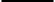 Так  как  OA —— R и АР  = 1, получаем:OP —— R — 1и,  следовательно,ОЕ =	It' — 1 + 233 Из	прямоугольного	треугольника    OQE,	в	которомНE —— 60° , находим: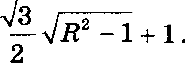 Я=Оф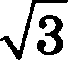 2ОЕ ——В  результате  получаем  уравнение  для It:2	зз' — i = зз — i .Возведем в квадрат обе части этого ураваевия и приве- дем подобные члены.  Получим уравнениеS’ — 8S+	Т = 0,решая которое ііаходим два корня It  =  1,  It  =  7.  Если  радиус равев 1, то центром окружности является  точка  Р (см.  рисунок 6).30‘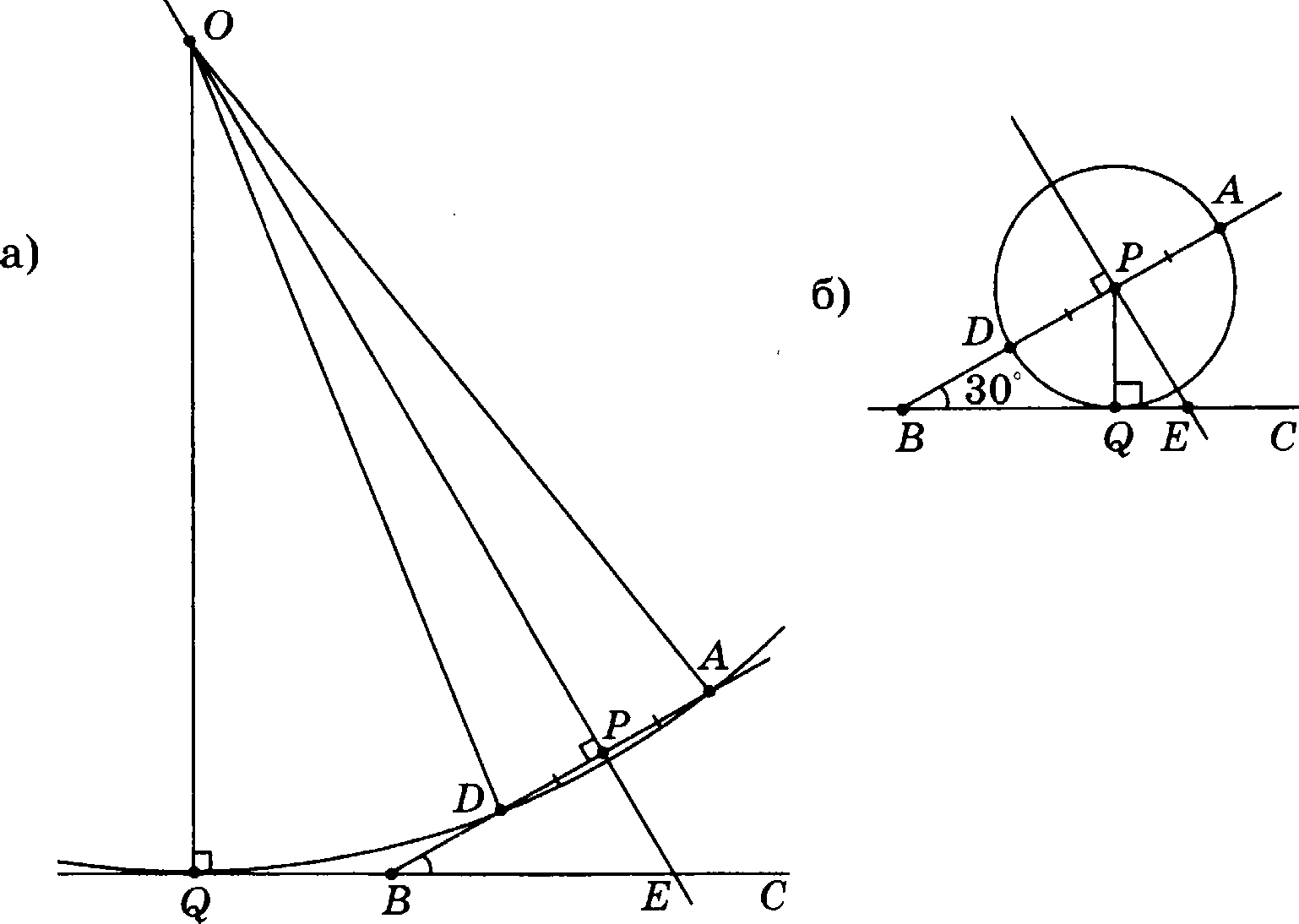 О т в е  т :   1  или  7.Р е ш е н и е    2  .(      CTb   ТОЧКі1	KIlCIIH ИЯ    ОКЈЗ    ШН ОСТИ  С   ПЈЗЯМОЙ	Л€ІШИТна  луче  BC (см.  рисунок  а).  По  теореме  о касательной  и ce-кущейBQ’ —— BA  BD —— (BD  + DA) BD —— (1 + 2) 1 = 3 ,откуда  Вф —— 33	.Пусть О — точка пересечения  луча  BA  и перпендикуляра и BC, проведенного черео точку Q. Из прямоугольного тре- угольника  ВфО находим:ВО ——	В ’	—— 2 ,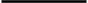 cos ЗО°тогдаAO —— OD —— 1 в OQ = 1 ВО —— 1.2Таким  образом,  точка  О  удалена  от  точек  А,  D  н	на одно  и  то  же   расстояние,   равное   1.   Следовательно,   О центр иекомой  окружноети,  а ее  радиус  равен 1.nyezs zeueps zomxa 9i xaeauuu oxpymaoezu c iipuuoii ZiC nemuz ma upononmeiiiiii BC na zonxy B (cci.  piicynox  6),  a  ape- can, npoxonu  an  repea  zouxy  9i  uepiienpuxynupao  BC,  oepe- eexaez   upnuym   AB   B  zouxe   H,    a   oxpymuoczs   azopuuaO    — Bzouxe  P. TorpaBQi = BARBD-  ——    3   , ZHBQi  —- FC	—— 30° ,BH  —	B ”	— 2	HQ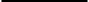 cos 30°	1= — BH = 1 .2Ecus It  — papuye  oxpymiioez   , zo 9iP   =  2/t.  no  zeopeue ogayx eexy	xHQ	HT —— HA   - HD ,zo ecus  1  (1 + 2ft) = (2 + 3-)    3 , ozxyga iiaxon   u,  zoo It = 7.B  3il’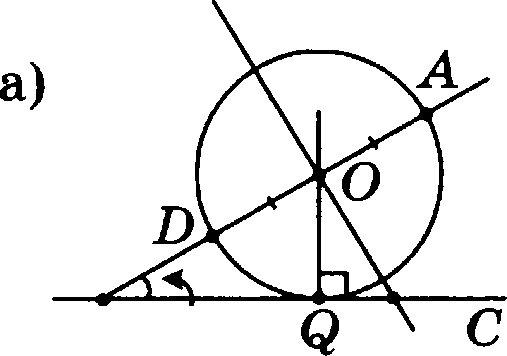 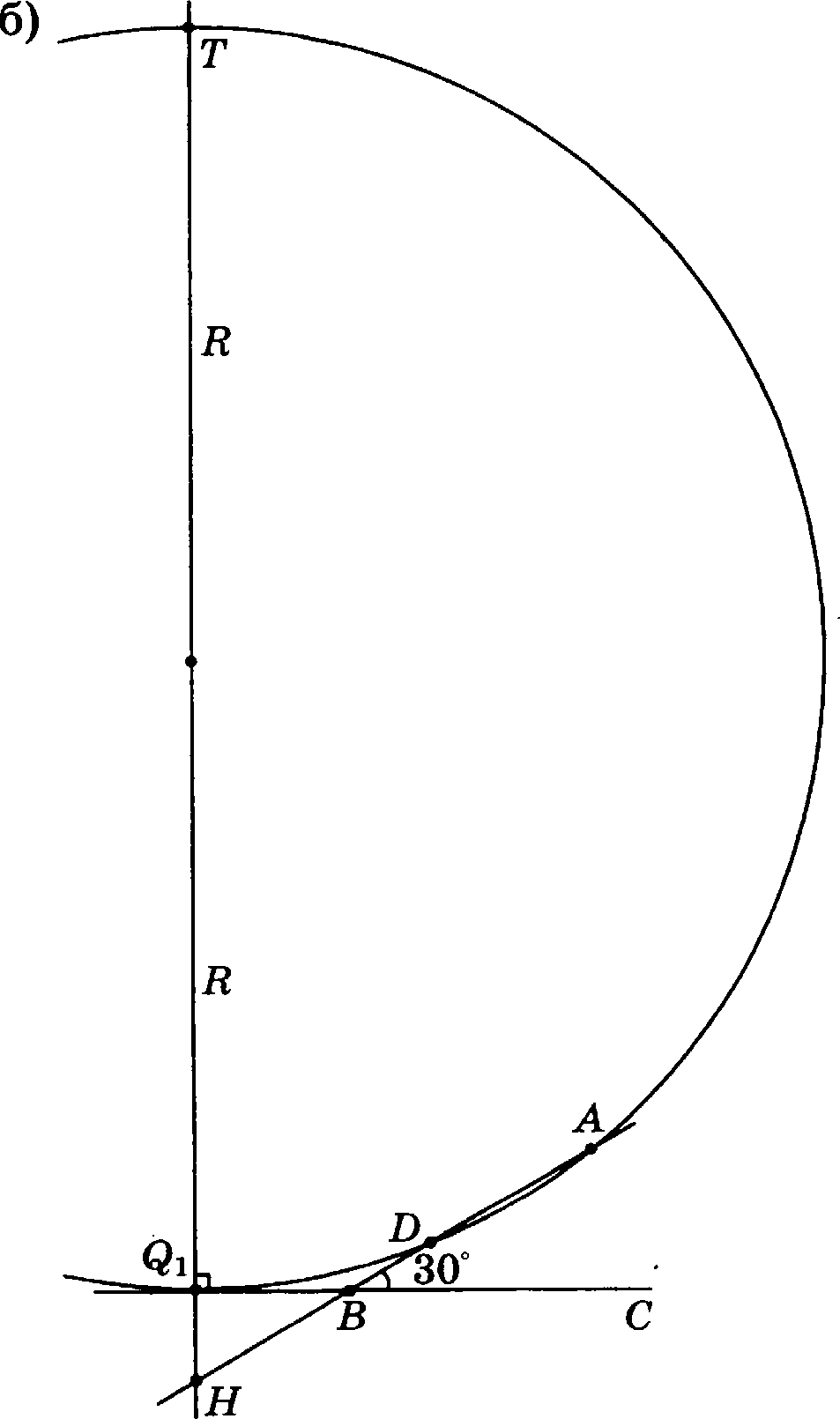 O z a e z :  1	n	7.941i.	B  zpeyrons  xxe ABCAB = 12 ,  BC   = 5 ,  AC   = 10 .Touxa D  nem  z ua  npnMOII  BC   zac, usoBD   . DC —- 4 : 9 .Oxpymuoczu,  aniicauuaie  a  xamqani  ma  zpeyrons  iixoa ABD H ACD , xaeax›zcn ezopo ni AD a zouxax  E  H  . Haiigiize  juicy  ozpeaxa  EF .	’P e in e ii ii e .  (cM. piie.).1.	BD  —-	20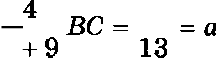 4CD =     9	BC	45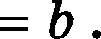 4 + 9	13O6oa auiiu  DE -- x , DF —— y , DA —— z .Torna  no caoiiezay  xacazens  aix iiMeeu2z = DE + DK —— DA + DB — BK — AE —— z + a — 12H, íUHAüOPHflHO,2y = z + b — 10.10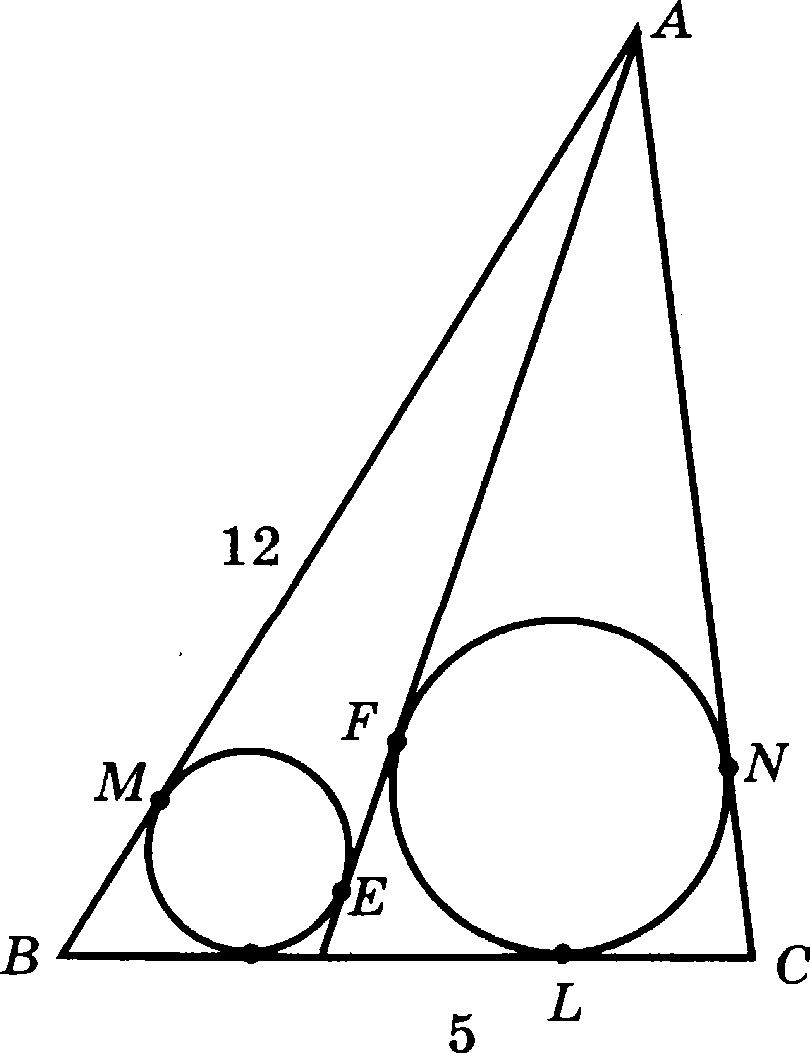 K   D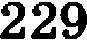 Поэтому2(y — z) = 6 — о + 12 — 1045	2013	13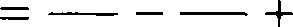 2=2+ 25lзО т в е т :i 25'	26EF -— у — х =1 2526952.  В  трапеции  ABCD  боковая  сторона  AB   перпендику- лярна основаниям. Из  точки  А  на сторону  CD  опусти- ли перпендикуляр OH.  На стороне AB  отмечена  точка Е   так,  что  CD       СЕ  .а)  Докажите, что  BH	ED  .6) Найдите отношение  BH  : ED  , если ZBCD -— 135’.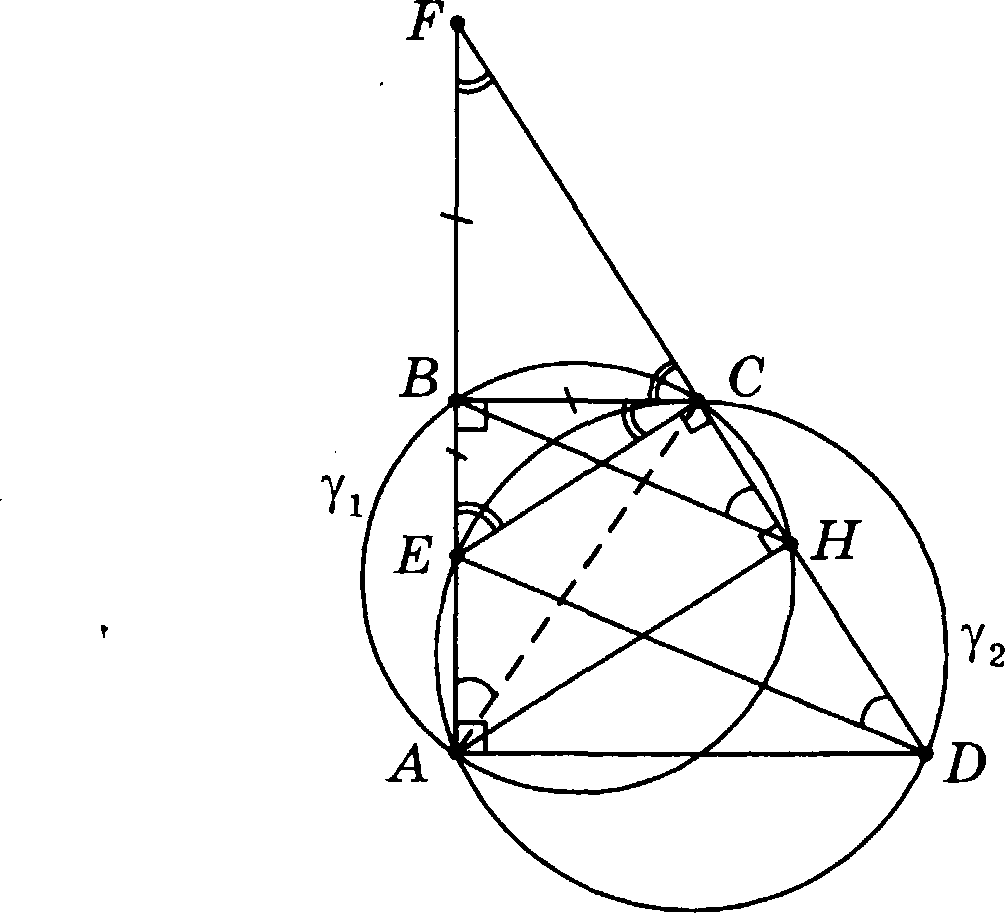 Р е ш е в  и е    (см. рис.).а)  Так  как   CC	= 90‘ = CC	,  то  точки   А, В, С, Н   ле- жат   на  окружности   у   с  диаметром    CC ,  а  вписанные   углыZBHC —— ZBAC     опираются     на     дугу     BC.     Так     как ZEAD —— 90’ = ZECD ,  то  точки  А, D,С, Е  лежат  на  окружно- сти   у,  с  диаметром   DE ,  а  вписанные  углы   ZEA С —— ZEDCопираются  на дугу  ЛС . Значит,  ZBAC —— ZEAC —— ZEDC  , по-этому  BH	DE.6) Продолжим боковые стороны трапеции  до  их  пepece- чения в точке F  .  Равнобедренные  прямоугольные  треуголь- ники  BFC  и  ВЕС  ,  с  общим  катетом  BC  ,  равны.  іЗначит, точка В — середина FE , н  BH  —  средняя  линия  в  тре- угольнике  DEF , поэтому  BH  : DE —- 1  :  2.О т в е т :	1 : 2.17ІЈ,ена товара иаменяется два paaa в год: в агіреле она повытается на 20% , а в сентябре снижается на 20 O/ . Какова будет цена товара в декабре 2015 г., если в январе 2014  г.  она составляла  6250 py6.?Р е ш е н и е  .ІЈ,ена товара в декабре 2015 г. (после двух  повышений  и двух  понижений  на  2O°/  ) составит  6250 - 6   4   6    4  _ 5760 .5   5   5   5О  тв    е т  :    5760 py6.В результате проведённого в школе конкурса юных талантов 58% участников получили призы. Доволь— ными итогами конкурса остались 95% участников, причем 60% из них получили призы. Какая часть не- довольных результатами   конкурса   участников   полу- чила призы?Р  е ш е н и е .Обозначим количество участников конкурса через ё. То- гда из числа довольных итогами конкурса призы получили 0, 6   0, 95   ё — 0.57-   о    участников.   Значит,   среди   недоволь-ных результатами конхурса  0, Оп  о  участніlКОВ  Н]шзы  по- учИЈlи  0, 58-  а — 0, 57  а  =  0, 01  о   школьнИКОВ,  т.е.  одна  пя-  тая   часть.О т  В е т :    20% .В банк кладется некоторая сумма  денег. В  каком  слу- чае на счету окажется больше денег: если банк на- числпет 6% от иМеіощейся суМмы один раз  В  rO,Q или если ВКЈІад через каждые   три   Месяца   уВеличlіВается на 1, 5?Р  е in е н i4 е   .Пусть  суМма  Вклада   раВна  1.   Тогда   В  перВом  случае черезгод   на cueтy  охажется	s = 1	6	ВО ВТОјЗОМ+   i оо‹	15	°	15	°	+ 6 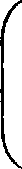 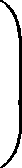 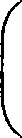 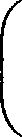 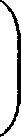 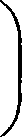 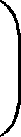 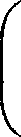 100	100	100	100	100О  т  В е т :	ВО ВТО}ЗОМ Случае.В сВежих грибаХ содержание  Воды  холеблется  от  90% до 99% , а В сутеных — От 30% до 45% . В xaxoe наи- большее иисло раз при этих ограятіениях может умехыииться   Вес   грибОВ   В  результате cyuixи?Р е in е н и е  .Пусть if и m — Вес сВежих и сушеных грибОВ СОотВетст- Венно, а т — Вес cyxoгo ВегqестВа (яеизменнміі), тогда доля cyxoгo ВещестВа В сВежих и сушеных грибах колеблется co- отВетстВенно В пределах0, 01 = 1 — 0, 99	М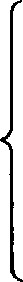 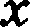 1 — 0, 90 = 0, 10,0, 55 = 1— 0, 45	—	1— 0, 30 = 0, 70.Значит наибольшее количество раз,  в которое  уменьшит- ся  вес грибов, равноОтвет: ТО. 		 	    0, 70	70.0,01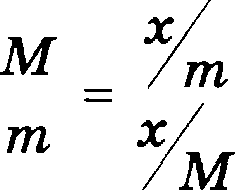 В  школьнои  газете  сообщается,  что  процент учениковН£ІКОТОЈЗОГО   KЛf:(CCf:(,   ПОВЫСИВ ШИХ    ВО   ВТОЈЭО М   ПОЛ ГОДИИуспеваемость, заключен в пределах от 2,9% до S,1% . Каково  наименьтее  число  учеников  в таком классе?Р е m е н и е .Пуеть п —  число  учеников  в  класее,  а  m  из  них  повы- сили   успеваемость.  Тогда2, 9	— 100 :f 3, 1	п >  1000    >  1000>   32	п Е 33п	31	31а  при  п  = 33,  вt  = 1  все  условия  задачи  выполвены. О т в е т :    33.8a время хравения вклада в бавке процеяты по нему начислялись  ежемесячно  сначала  в  размере  5%   в ме-слц, аатем 12, 11 —9и,   наконец,   12,5%   в  месяц. Поддействием каждой новой процентной ставки вклад находился целое число месяцев, а по истечении срока хранение   первоначальная   сумма   вклада увеличилась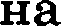 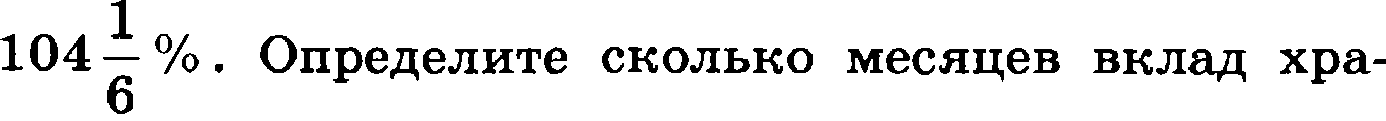 нился в банке.Р е ш е н и е .Пусть под действием первой ставки вклад находился мвсяцев,  под действием второй	—  m2 , третьеи —	, чет-aepiofl —	4 xecxuea. Mp xex  zepaoxausxaxm3 pasxepaxnapa  aa  1. Torga1.   21.  28	' .  10	.  91. 4920	25	9	8	24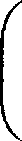 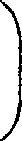 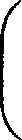 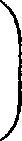 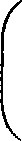 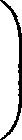 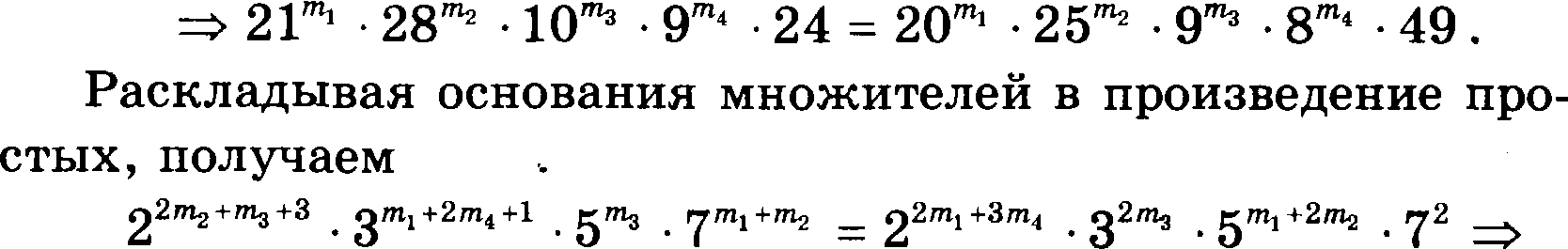 2m + in + 3 = 2m, + 3m, in, + 2m, + 1 = 2m,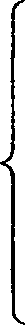 in   = in,  + 2m,in, + in,  = 2—l	=l	=&m,=2rOiaeT: T.M  m  ++	+m	-7Kam,qwii     o  Tpex   6pouepoB     Men   a   Hauane   ,see   axti;riri K8   QOPO   He   BiIQOB   A   fi    o6    ;riM   UHcnOu   11,    21    ii   29 mzyx  coozaezcTae    o.  II,eiiai  Ha ax  Sum B revenue  acero p   o   He   Me    iniiCs,   npriueM   ti;eHa  of¡iion   artu;iiii   Brita A6sina 6onsme  uean  onion  axu      area fi. K  xoiiti;y  zop-POBOro qHo 6poitepaM ypanocs ripoqazs ace crow axe , asipyuilB Oz npopam no 4402 py6. xampsni. Onpepen ze merry npopamH OpHoii axquii aH@OB A ii fi.Pemexxe.O6osaau Muepes i,p,z xoa uecTzoaxu **BHQ8Aa	ama-we ,que y nepaoro, azoporO  H  zpezsero  6ponepoB  cOozaezczBeii- no,  a repea  p	q — freezer Ha axti;iIH BH,O,OB A	H. Tor,4apx  + q(11 — x)  = 4402,       (p — q)x + 11q  = 4402, py + q(21 — y)  = 4402,  in  (p — q)y + 21q  = 4402, pz + q(29 — z) = 4402	(p — q)z + 29q  = 4402.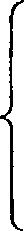 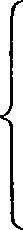 BI>m zao Tpezse ypaa eHHe ria iiepaoro u azoporo, rionyuaeM(p — q)(z — z) = 18q,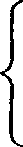 Разделив почленно уравнение последней системы одно на другое,  получаем   4(т — z) = 9(y — z),   а  так  как    р > g  > 0,  тоz — z > 0, у — z > 0.	Значит	z — z  = 9s,  п е  Н.  Заметим,   что z	10, z й 1	поэтому 9 й z — z > 0. Откуда	z — z —— 9, у — г —— 4. Значит z = 10, z — 1, у  = 5.  Подставляя  эти  значения  в  исход- ную систему,  получаем   р —— 426, q = 142.О т в е т :    426  и 142.Для заготовки сена фермер 3 раза с интервалом в не- делю скашивал на лугу одно и то же  количество  тра- вы. После 3 покосов масса травъі на лугу уменьшилась на 78,3% по сравнению с её значением до начала no- косов. Определите, сколько процентов составляет мас- са всей скошенной травы от первоначальной массы, если еженедельный  прирост травы составляет 10% .Р е ш е н и е .Пусть   m  —  масса  травы  на  лугу  перед  первым   покосом, х — масса травы, скашиваем за один раз, Зт — масса  всей скошенной    травы.   8а   неделю   масса   травы   увеличивается  в1 + 10100= 1, 1  раза. Тогда  масса  травъі на лугу после третьегопокоса составляет(( t — <) 1, 1 — т)- 1, 1 — z = (1 — 0, 783) t = 0, 217rn.Отсюда1, 12	0,21T	0,993m=	m=0,3m.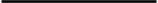 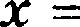 1, 1’ + 1, 1 + 1	3,31Поэтому  искомый  процент  равен	-   100 = 90. О т в е т :    90% .965. Вновь созданное акционерное общество продано насе- лению 1000 своих агtциіі, установив скидку 10% на каждую пятую продаваемую акцию и 25% на каждую тринадцатую   продаваемуіо   акцию.   В  случае,  если наодву акдию выпадают обе скидки, то примеияетея больтая из яих. Найдите еумму, выручеявую от про- дажи веех акций, еели цена акдии (без екидок) eo- етавляла  1000 рублей.Р е m е н и е .Среди  чисел   от  1  до  1000  ва   13  делятея   76  чиеел,   на 5делятея 200 чиеел, а на 5 и 13  одновременно  делятея  15  чи- еел. Звачит, со екидкоіі в размере 25% было  продано  76  ак- диії, а со скидкой в 10% было продано 200—15=185 акции. Поэтому      общал      выручка      от      ородаж       поставила 1000 - 1000 — 250 - 76 — 185 -    100 = 962500 py6.О т в е т :   962 500  py6.966.  Общиfї  продемт  прибёїяи  за  весъ  товар,  проданяыfі   в трех разных магазинах, еоетавил 26,8% . Через nep- вый магазин было продано 60% всего товара, через второй — 40% оставшейея чаети товара. С какой прибылью продан тОВар череа третий магазин, еели прибыль от продажи в первом соетавила 30% , а во втором — 25% ?Р е ш е u.и е .Через первый магазин было  п}ЗО,О,8НО60	3—ТОВ8}З8,  iIчерез  второй  —401001— 3   = 45	25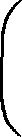 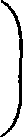 100	5веего  товара.  8вачит, череатретий   магазин  было  продано   1 — 3	4	65	25	25веего  тоВара.Пуеть   прибыль   от   продаж   в   третьем   магазине соетавила30	25. 4  +	6   = 26, 8 , откуда  р —— 20.	’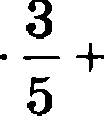 25	25О т в е т :   20% .967. Имеются  3 оакета  авдии.  Общее суммарное  количест- во акqий первых 2 пакетов совпадает с общим коли- чеством акций в третьем  пакете.  Первый  пакет  в  4 paaa дешевле второго,  а суммарная  стоимость  первого и второго пакетов совпадает со стОиМОСТью третьего пакета. Одна акция из второго пакета дороже однои акqии иа первого пакета на величину, заключенную в пределах от 16 тыс. py6. до 20 тыс. py6., а цена однои акции из третьего пакета не Меньше 42 тыс. py6. и не больше 60 тыс.  py6.  Какой  наименьтии  и  наиболь- ший процент от общего количества акций может co- держаться  в первом вакете?Р е ш е  н и е .Пусть #, m и п — нoянчecтно auu,uE н оервоМ,  вторОМ  И третьем  вакетах  соответственно;  z,  у  и   z  —  цеііы   (в   тыс. py6.)  одной  акции  в  отих  пакетах  соответственно.   Нужно наити  пределы  ианевевия величины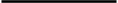 три условиях:р —- # + п +- 100,mОЈТОЛ¢НВ# + m = п, bx + ту — nz, 4Ьх = ту,16	у — z 20, 42	z < 60,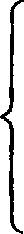 b, т, п е Н.,  получаем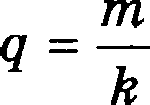 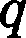 Тогда неравенства  исходнои систеМы принимают вид  64	80 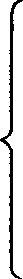 4 — q	4 — q168  1 + q q< ,  < 240   1 + qЗта   систеМа  иМеет  решения  тогда  и только  тогда, когда  64 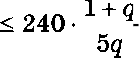 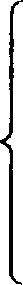 .	4 — q1681 + g<     80 5q	4 — g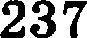 іЗначит	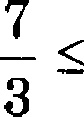 12, 5	р  < 15.q	3,	откуда  50 ++	Р — 1 + gполучаемО т в е т :    12,5%  и 15% .968.  В  июле  планируется  взять  кредит  в  банке  на  сумму 4,5 млн рублей на срон 9 лет. Условия его возврата таковы:каждый январь долг  возрастает  на  г°7ь  по  сравне- нию  с  ковцом  предыдущего  года;с  февраля  по  июнь  каждого  года  необходимо  вы-платить  часть долга;в июле каждого года долг должен быть на одну и ту же сумму меньше долга  на июль предыдущего года.Найдите г , если известно, что наибольший содовой платёж по кредиту  составил  не более  1,4  млн рублей, а наименьший  — не менее 0,6  млн  рублей.Р е ш е н и е .В течение 9 лет ежегодно долг перед банком  (в млн py6.)  по состоянию 'на июль уменьшается  на  4, 5 : 9 = 0, 5 , поэтомупоследовательность размеров долга в июле такова: 4,5, 4, ..., 0,5,  0.  А  поскольку   в  каждом   январе  он  увеличивается  наr’/o ,  no  есть   умножается   на   b = 1 +	, ТО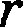 100последователь-вость   размеров   долга   в   январе   такова:   4,5 b ,   4b ,   ...,    b , 0, 5b .  Следовательно,  наибольший  платёж  составил   4, 5ë  — 4 , а  наименьший  платёж  —  0, 5b — 0   млн  рублей,  откуда имеем4, SO — 4	1, 4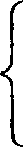 0,5#	0, 6О т  в е т :	20.1,2?#?1,21 +    Г	—— 1, 2	г —— 20%	.100972. По вкладу А в конце каждого года банк  увеличивает сумму,  имеющуюся  на  вкладе  в  начале  года,  на  10% в течение  3 лет,  а по вкладу  Б  — на 11% ,  но только втечение первых 2 лет. Найдите наименьтее целое число процентов  за  3-й  год  по  вкладу  Б,  при  котором за все 3 года этот вклад всё  ещё  останется  выгоднее вклада  А.Р е ш е в и е .Пусть на каждый тип вклвда была внесена одинаковая сумма. На вкладе  А  каждыи  год  сумма  увеличивается  на 10% , поэтому через 3 года она увеличится в 1, 1' раз. Ана- логично,   на   вклвде   Б   сумма   через   3   года   увеличится в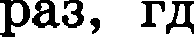 1,11'    1 +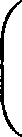 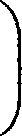 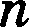 100е   п   —  натуральное   число. Искомоенаименьшее   qeлoe  ретение яеравенства1, 11'    1 +   П	Л > 1, 1' 6	> 100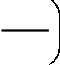 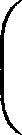 100есть  п = 9. О т в е т :  9.13310 — 12321 = 8, 02. ..12321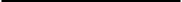 973. 15 явваря плаяируется взять кредит в бавке на  19 месяцев. Условия его возврата таковы: 1 числа  каж- poro месяqа имеющийся  на  этот  момент  долг взявше- го кредит возрастает на r°/o по сравнению с концом предыдущего месяца; со 2  по 14  число каждого  меся- ца необходимо выплатить часть долга; 15 числа каж- дого месяца долг должен быть на одну и ту же сумму меньте долга ва 15 число предыдущего месяца. Из- вестно, что общая сумма долговых выплат после пол- ного погатевия кредита будет ва 30% больше суммы, взятой  в  кредит.  Найдите г.Р е ш е н и е .Пусть сумма кредита равяа 6. Тогда сумма долговых вы- плат  сверх  кредита равнаг	19р   +  18р  +	+    1р	3рioo is	is	”’  ія	io‘	rО т в е т  :   3. 	190  3		190 - 3 - 2 19 + 18 + ... + 1	19(19 + 1)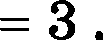 974. Два вкладчика вложили деньги в  общее  дело.  Поеле этого один из них добавил еще 1 млн р., в результате чего его доля в общем деле увеличилась на 0,04,  а ко- гда он добавил еще 1  млн  р.,  его  доля  увеличилаеь еще на 0,02. Сколько денег ему нужно добаззить еще, чтобы  увеличить  свою долю еще на 0,04?Р е ш е н и е  .Пуеть указанный вкладчик в общем  вкладе,  составляю- щем  у  млн  py6.,  вначале  имел  т  млн  py6.,  а добавил  и ещёсобирается добавить он в общей сложности z млн py6. Тогда искомал  величина  равна  z — 2 ,  а  из  условия  задачи получаему(у + 1)	0, 04  _    у + 2 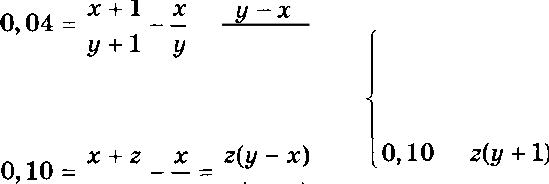 0, 06  — z + 2 _ z	2(y — z)	0, 06	2(y + 1)у + 2	у	у(у + 2)	0, 04  _    у + z 4y+4=3y+6,	y=2,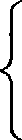 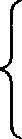 2z(y+1) =5y+5z	z = 10.О т в  е т :    8  млн р.975.	Положительные   числа   т   и   у   таковы,  что  3% от  т меньше,   чем   2%   от   у .  Какое   из  чисел  меньте: или  32 ?Р е ш е н и е .	'Из условия  задачи  0, 03a  < 0, 02y. ЗначитО т в е т :	32 .—> — > 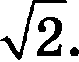 i	2976. Две подруги отправились в магазин, имея одинаковые суммы яа счетах своих кредитных карт.  Одна  из  под- руг израсходовала на одну покупку 40% своих денег, вторая израсходовала на первую покупку 20% своих денег, а на  вторую  покупку  25%  оставшихся  у  нее денег после первой покупки. Какая из подруг израс- ходовала  больше денег?Р  е m е н  u е .Пусть у каждой из подруг при аходе в магазин было 100 процентов,   из  которых   первая   израсходовала   40,  а вторая20 +480 =  40 .О т в е т :   одинаково.980.  я приготовления  водного  раствора кислоты  ваяли 4 л  40% -го и 6 л 60% -го растворов іtислоты. Затем часть гіолуиенной смеси вылили u добавили тaitoe же коли- чество чистой  воды,  в  результате  чего  noлyuuлu  39% - й раствор іtислоты. Сколыtо литров чистой воды было добавлено?Р  е ш е н  и е .Если  было добавлено  т  л воды, то(0, 4  4 + 0, 6 - 6) 10 — z — 0 39 10	z = 10 — '   9  = 2 5.io	5 2О т в е  т :   2,5.981. На факультете Х отличники составляют  10%  от  o6- iuero количества студентов этого факультета, на фа- культете У — 20% , а на факультете Z — лишь 4% . Найдите средний процент отличников по всем трем Qакультетам, если известно, что на факультете У учится на  50%  больше студентов,  чем  на факультете Х , а на факультете Z — вдвое мевьше, чем на фа- культете  Х .Р е m е я и е .Пусть   яа факультете   Х	учится   s   студентов,   тогда ва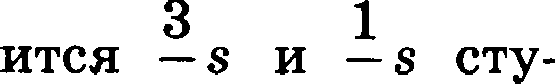 факультетах   У   и   Z   соответственно уч2	2девтов,  а  искомая  величина равва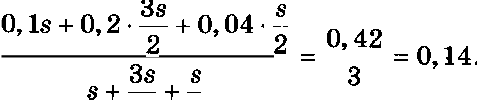 2	2О т  в е т :	14% .982.    Популяряоеть   продукта  А  за  2012  г.  выросла  на  20% , в следукіщем году сТtИзилась Hfi 10% , а в конце 2014 г. сравнялаеь с популярностью продукта Б. Популяр- ность  продукта  Б  в  2012  г.  свизилась  ва  20О)о ,  Затем па протяжении одного года не изменялась, а за 2014 г. выросла  ва   40 О)о .  Как  изменилась  популярность   про- дукта  А  за  2014   г.,   если  в  начвле   2012  г.   она состав-ляла  2	от  популярности  продукта Б?Р е m е н и е .Пуеть z — вроцевт  изменения  популярвости  продукта  А аа 2014 г., р — оопуляряость продукта Б  в яачале  2012  г., хоерв   2     —популярвость  продукта  А  в  яачале  2012  г.  Иаусловия  задачи имеемр - 1, 2  0, 9  (1 + ioo—)«  i +  *	3 8 14р-   0, 8-   1, 4 m14	500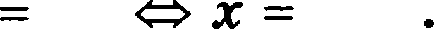 100	2  12  9	9	9О т в е т :    выросла на	0'	о)9988. Имеются два слитка золота массой 300 г и 400 г  с различным процентным содержанием золота. Каждыіі слиток нужно разделить на две части таким образом, чтобы из получившихся четырех кусков можно было изготовить два слитка массой 200г и 500г с равным процентным содержанием золота. На какие части сле- дует  разделить  каждыіі слиток?Р е ш е н и е  .Ясно, что в новых слитках массой 200 г и 500 г пpo-  центное содержание  золота  такое  же,  как  и в 700-граммовомСЛИТК€І,    ПОЛ       ИВШИМС Я   (ТЬI    ПЈЭИ   СПЛВВЛ€ІНИИ    ИСХОДНЫХ  СЛИТ-ков. Следовательно, и отношение, в котором в  каждый  но- вый слиток аходят части исходных должно быть равяо 3 : 4. 8нaчит,      200-граммовый      слиток      должен      содержать  600    г   первого   исходного   слитка   и   -4   300 = 800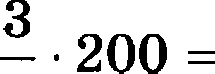 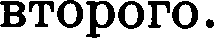 О т в е т :   Слиток  массой  300  г на части: 600	1500Ј $ а слиток  массой  400r — на части:  800	2000Ј g989. Алиса и Базилио поделили между собой  39 золотых монет. Число монет, доставшихся любому из них, меньиіе удвоенного числа монет, доставіиихся друго-  му. Квадрат трети числа монет, доставишхся Бази- лио, меньше числа монет, доставвіііхся Алисе. Citoлыto  монет  досталось іtаждому?Р е ш е н и е  .Пусть т и у число монет,  доставшихся  соответственно Алисе  и  Базилио, тогдаz + у = 39		z + у = 39 z < 2y		39 —у < 2y у < 2z	m  у < 78 —2yу' < 9z	у' + 9y —351 < 0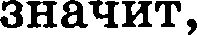 13 <  у < 26/(у) = y2  + 9y — 351 < 0Так как  /(14) = 14'  + 9 - 14 — 351 = —29 < 0и  /(15) = 15'  + -9        15 — 351 = 9 > 0,  то  у = 14, z  = 25.О т в е т :    Алисе  25, Базилио 14.1001. На  Двух  заводах  пЈЗОИПВО,d,ІІТся  одинаковые  тоВары,  но па перВом — с  ПОМОІQью  более  совершенной техполо- гии: все рабочие первого завода за один рабочий депь, трудясь  суммарво   t     1   ч,  произвОДПт  С    MapHo 4eдxaxq ToBapa, а второго ааВода — только 3t. Вла- делец этих двухавводов планхруеТвыделять на опла- Ту Труда рабочих по 5 000 000  py6.  в  день,  пЛ8Тя  ка- ждому из вих по 500 py6. » ». производство какого иаибольшего  количества  единиц  товара  В  деяь  владе- лец    Может   оргавизоВать    на   Зтях   двух    заводах,  уста-ПОВИВ  НЯ  каШДОМ  ИП  iIПX свое еуммарвое  вреМЯ  рабо-ты  в девь?Р е m е в  и е .Нусть  т'   и  у'   =-— суммарное  время  рабОТы  в  деяь  (в  Ч) їІ8первоМ   и   втором   заводах   сооТветсТвеяно.   Тогда требуетсяиайти  иаибольюее  значение  количества  4т + Зу = а  произво-QHMoГo	HMH	ToBapa	npn	условиях' + у’	100'  = 5000000 / 500  и  т, у ? 0 .способ  (алгебраическии).  Найдем  наибольтее  значение о,  при котором  имеет ретение  еиетема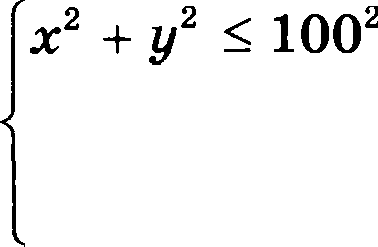 *• if z о4z  + Зу  = о.С одной стороны, для того чтобы  система  имела  реше- ния,  необходимо следующее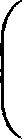 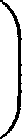 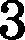 0	х’  +  ј/' — 100'  =  х' +   — 4т  ' — 100’ =откуда25a’ — 8ох   + (о’  — 300  )916a’ — 25(a’ — 300 )	0	а'	500'	а	500.С другоіі стороііы,  при наибольшем  возможном  значении о =  500  еиетема  деііствительво  имеет решение:253’ — 8  5003 + (500’ — 300 )   0	(5z — 400)2	0	z  = 80 ,500 4’80	бo.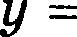 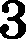 способ (функциональвый). При укааанямх условиях имеем оценкуа  = 4т + Зу	4z  + 3100— т' ' — f(z)	f(80) == 4-   80 + 3 - 60 = 500,так  как   / ’(т) = 4 +  	3(—2z)	  — 4100—3т'’— Зт	—2100— z’ '16 $100’ — ‹’ )	9z’ = 400' — (5>)’ — 400 — 5z — —(z — 80) ,а значит, т = 80  —  точка  максимума  функции  /.  Значе- ние  о  = 500  реализуется  npn   т  = 80   и  у  = 60 .способ (графический). Наибольшее значение о, при котором   прямая   4т + Зу  = о   имеет   общую  точку  с кругомт'  + у'	100'  ,  получается   при  их  касании,  т.е. когда высота прямоугольного  треугольника,   образованного   прямой  е оея-Ми  и  имеющего  катеты  тга 100,  т.е. когда= — И 4уф  = 3    ,  ЦаВна  радиусу кру-2	2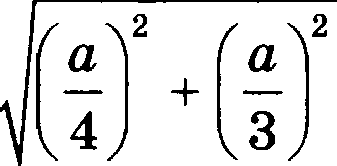 —  — = 100	—   +  —	= 100		m  о = 500 . 4   3		4	3		4  3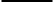 О т  В е  т :  500.1005.  Клиент  31  декабря  взЯл  В банке  кредит   в  размере   S py6. под QикСироВанный процент (годовых). CxeMa Выплаты    кредита    следующая:     31    декабря   каждогоследующего  года  банк  уВеличиВает  иМеющийся  на  атот  моМент  долг  на   р ‘/о    затеМ  клиент  переВодит вбанк QиксироВаііііую суМму В а py6. В качестВе час- ТиЧНОРО  (ИЛИ  ПОлного)  погашенип долга. В  итоге  кли- ент  рОВнО  За  2  года  выплатил   долг   полностью.  Еслибы он платил  каждый  год не по  о  py6.,  а  по  6 py6.,то выплатил бы долг рОВно за 4 года.  Зная  прОиз- ВОЛЬные дВе из трех Величин а, 6  и  р , найдите  тре- тью,  а  также  Величину   S .Р е ш е н и е .ОтВеты на все поставленные  Вопросы  получим, установивСВЯзъ  Между  параМетрами   а, 6   и   р .  Пусть  q = 1  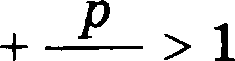 100тогда  из услоВия  погашения  долга  за  2 и  4  года  соответст-Венно получаеМ(Sq — o)q — о = 0	Sq'   =  o(q  + 1)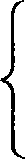 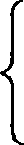 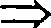 (((*q — 6)q — b)q — b)q — b = 0	Jq‘  =  b(q’ + q'  + q + 1)o(q + 1)q'  = 6(q'  + q'  + q + 1) = b q’ — 1q — 1g —1 = 6(q' + 1)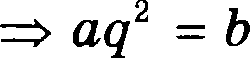 q'—1=г (о	b) q’  = b =г   1 +  Р 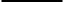 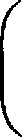 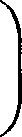 —   ' —   . .—o(q + 1)	1000 (200  + р)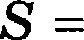 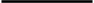 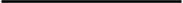 q’	(і00 + р)’o т в е т :   (о — s)(ioo + р)’ ——ioooos,	з = 100c (200 + R)(100 + р)’1014. Найдите все оначеяия о , при каждом из  которых система уравненийzy' — 2zy — 4y + 8 = о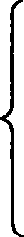 4 — уреюевия.имеет	ровно	три	различныхР е ш е н и е .zy’ — 2zy — 4y + 8 = 0	(у — 2)(zy — 4) = 0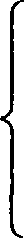 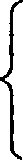 4 — у4 >  у = ozІ. Алгебраическии способ:  системапри s=0	pemeaиi не имеет (иваче иа веё вытекает:у = 0  и  0 = 8 );при  о z 0  приводится  к  видуфу — 2)$у' — 4a)  = 0 4 > у  = oz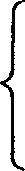 и поатому:при  о < 0  имеет  только  1  ретение  ( от   = у = 2 ),при  о > 0  имеет  ровно  3  pemeuия ( от = у = 2, +4	) тогда и только  тогда,  когда 4 >	4    z 2 W  4 > в  z 1.II.    ГрафичесКиЄі   способ   (cc.   рис.):   решения   системы это  точки  пересечеяия  прямой   у  = ат    с  прямой   у  = 2   и  ги-перболой iy - 4, располошенаые аиже оряной у = 4.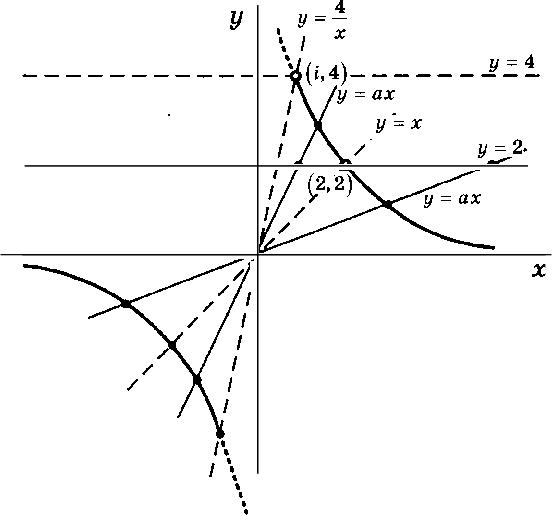 0О т в е т :   0 < а  < 1, 1 < а  < 4.1024.  Найдите   все   аначенип   а ,   при   каждом   из  которыхураввеяие	z‘ — 4z' + о' — т' + 2Z — а имееТ роВнО три различных    решения.Р  е си е  u и е .х‘ — 4x'   + о'  = х’ + 2x  — ох‘  — 4x’  + о’ = (х’ + 2x — о)'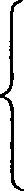 х’ + 2x — о z: 02i +(4-s)i-2iii=0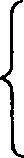 /(i)=z +2z-o	0z(z + 2)(2z — а) = 0,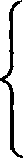 /(0), /(—2), / (а / 2)	0т = 0, —2, в / 2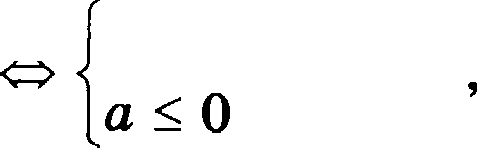 причём все три решения различяы тогда и только тогда, когда о z 0, —4.О т в е т :	о < —4, — 4 < о < 0.1029. Найдите все  зяачевия  о,  при  каждом  из  которых уравнение  в — 2 cos т  = т’   имеет  ровно один корень.Р е ш е н и е  .С одяой стороны, ітравая часть уравнения о = z’ + 2 cos z — чётнаяфухкцил ото, которая, принимаЯзначениеsвточке i, принимает его и в точке -і. Значит, если уравнение имеет ровяо один корень, то  этот  корень  —  непременно  ну- левоіі  и  о = 0’  + 2 cos 0  = 2.С другоїі стороны, ори о = 2 и т  z  0 уравнение имеет ровно  один  корень,  так какz’ + 2 cos z — 2 = т 2 — 4 sin' t = 4 (t’ — sin’ t) > о ,где  t  = т  / 2 z 0 .Ответ: s=21018.   Найдите  наиФльшее  значение  о,  при котором уравнение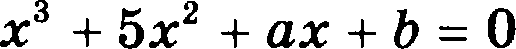 с целыми коэффидиентами имеет три различных кор- ня,  один из которых  равен —2.Р е ш е н и е .1.	p(—2) = 0 , где  р(х) = х’ + бх’ + ах + b ,m (—2)' + 5 (—2)’ + о (—2) + b -— 0 m 6 = 2o — 12 .2.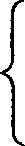 b = 2o — 12(=> b e  Z) :p x) —— x’ + 5z'  + oт + (2в — 12)= x’ (т + 2) + 3s (x + 2) + (o — 6)(x + 2)= (т + 2) $x' + 3т + (o — 6)a .3. Ypaввeвxe xнeeт тpx кopял тorдa x тoлькo тorдa, кorдa кввдpaтныйтpexчлeнg(ı)=ı’+3ı+(a-6)xнeeтдвapaзлxчныxкopня,oтл чныxoт-2:•(—•) .	°	(—•)' +.( —.)+(° —6).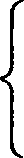 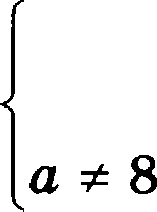 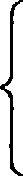 o < 8 4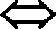 O т в e т :	‹ı = 7 .1069.  Пpи кaкиx зяaчeнияx пapaмeтpa  п ypaввeниe15  10‘ — 20  = n — n   - 10‘  1яe  имeeт кopнeй?P e ю e я  и e .1.   15-   10‘  — 20 = п — n-   10‘+1in  15   10‘  + 10n  10‘ = n + 20 in 10‘	n+20 15+lOn’E(10‘) = (0; in) , пosтoмy тpe6oвaниe зaдaчи  вьıooлвeвo  тo- гдa  и  тoлькo  тorдa, кorдa:ли6o   n + 20	Or15 + 10n n + 20    0п + 1, 5in —20 q< п < —1, 5 ;nii6o   n + 20 15 + 10a—  tie  iiueez cMhicnam 15 + 10a —— 0	n —— — I, 6 .O z a e z :	—20	n	—1, 5 .1070. Haiipuze ace aiiaueH  n p,  ups xozopaix ypaaiieiiiie4 sin z + 9 = p(1 + ctg’ z) Meez xozn 6ai ogen xope s.P e m e ii ii e .4 sin z + 9 =  p(1 + ctg’ z)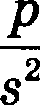 m  4s + 9 =,  ne    s  = sin  z , (	p	0 ,	Haues =	9 < —1 )4m  4s'  + 9s’ = p	0 ( =r s z 0 , umage p —— 4s' + 9s2 = 0 ).2.   /(s) = 4s'  + 9s’ ,  ne   s e  —1; 1 :a)  /'(s) = 12s’ + 18s — s(s + 1, 5) — s  (z.x.  s + 1, 5 > 0 ); 6)    /'(s) = 0  m  s = 0 ,B)    E([) :/(1)  = 4 + 9  = 13 ,/(—1) = —4 + 9 = 5 ,J(o) = o ,/„„   = 13  ,  /„„    = 0 ,E([) —— 0,  13  .3. Tpe6oaaiiue aapau	aemonHeiio zorpa ii zonsxo zorpa, xorgax 13  m  0 <  p q< 13  .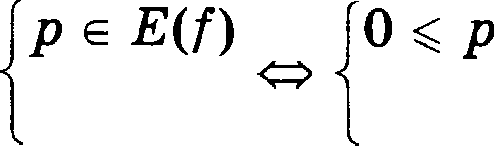 o › • ›e   :	o < p < la.	:z‹t) ——(o, s] o(o, i3] — (o, ia].1077.  При капих  значениях  о еуммаlog  (cos’ z  + 1)   и  log  (еов' z  + 5)равна  1  хотя бы при  одном авачевии т?Итак, в задаче спрашивается: при каких значениях о уравнение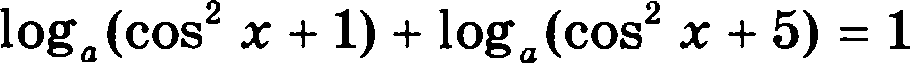 инеет хотя бы одао решение? Если вэтон уравяении изба- виться от логарифнов, то оно станет квадратнын относи- тельно cos і. Но ведь xopomo известно, что квадратное уравнение инеет ретение тогда и только тогда, когда его дискрининант неотрицателен, каковоетребовавие как будто ипредставляетискомоеогрвннчениеаапарвметрs.Ксошгению,невсетакпросто:на параметр о нужно наложить еще и условие 0 < о г 1 , поскольку  ов  стоит  в основании логарифма;яеотриqательноеть диекриминанта, разумеется, необходимадля валичия корней, но не доетаточна. Нужно еще, чтобы хотя бы один иа этих корней соответствовал реальному значению величины cos' т , т.е. чтобы он принадлежал от- резку   0;1   (в  противном  елучае  корни  квадратного урав-невия хотя и вайдутея, но ни одив  из них  ве даст  аначе- вий z,  удовлетворяющих рассматриваемому ураввению).Р е m е н и е .1.     )OQg (COS'  Z +  1)  +  lOQq (COS'  Х  +  5)  = 1m  log, ((с + 1)(c + 5)) = log, о , где  с  = cos' т	0 m  (с + 1)(c + 5) = о (	0 <  о  z  1 , т.к. с > 0 )m  с'  + 6c + 5 =  о  m  (с + 3)'  — 4 = о .2.   Л(cos т) = —1; 1]Е(с) —— 0; 1	Е(с + 3) =  3; 1 + 3   =   3; 4Е  (с + of’  )   $3’; 4'   — 9; 16)Е  (с + 3)' — 4) -  9 — 4; 16 — 4 — 5; 123 .3.  Требование  задачи  выполііево  тогда  и  только  тогда,  ко- гда  о  е (5; 12] .О т в е  т :	5	о	12 .1083.   Нри  itanиx  аначениях  о выражение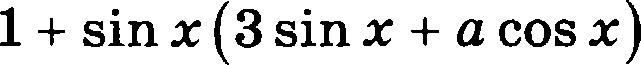 не равно вулю ни при каких авачевиях  z?Чтобы ответить на поставлениыи воорос, достаточно приравиять данное  выражение  к  вулю  и  ваііти  все  значе- ния параметра, ори которых  полученное  уравиевие  не  име- ет решениіі.Р  е m е н и е .1.	1 + SlП Х  Й SlП Ш -b О COS Ш) = 0m  2 + 3-   (1 — cos 2z)  + о   sin 2s  = 0 m  5 = 3 cos 2z — о   sin 2z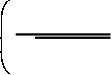 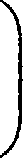 m  5  = 93+   о’	cos 2з: —	sin 2з: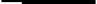 93+ о’	93+ о’m  5  =  93+   о’  cos(2т  + ‹р) , где  ip  = arcsin2.  Е cou(2x + ‹р)) — —1; 1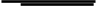 93+ о’Е  93+  о’ cos(2s + ‹р)  =  —93+  о’ ; 93+ о’Требование  зaдaяи  выгіолнеио  тогда и только  тогда, когда5 е  —93+   о’ ; 93+ о’m  5 > 93+   о’   m  25 > 9 + о’  m  16 > о’  m ——4 < о < 4О т в е т :	—4 < о < 4 .1087.  При каких  значениях  о выражение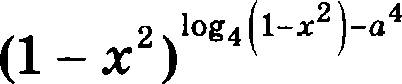 больше выражения0, 251—-—g'- •  '—-’при  всех  допустимых  значениях т?Если записать описанное в условии задачи неравенство (призванное быть выполненным при всех  допустимых  зна- чениях неизвестной), то от обеих его частей можно взять ло- гарифм по основанию 4. Тогда неизвестная величина будет содержаться   не  иначе  как   в  выражении   I = log  (1 — z')     , от-носительно которого  само неравенство  будет квадратным.Р  е  m е н  и е .і.  ii — ‹'	'"	'	> о, 2s'— —'"' '—m log,(1 — z •) .„(' -' •‘<> (i —«‘) i > (i— ]о] — -i)где   I = log  (1 — z  ) ,> log, 0, 25'—•i—'•g.I' •’l(—it ,$2 _q  ‘ + i) i + (i — ]о]) > о .2.	Л(І) —— Л $log4(1	т  ))= (—m; log4 1) , т.к.  Е(і — х’)  = (—‹ю; 1) m (0; 1) ,'  (	: lз.   /(i  = i' —(о‘ + i) i + (i— ]о]) , i z о :а)    I'   — убывает,6)   — $о‘  + 1) I  —  убывает (т.it.  о‘  + 1 > 0 ),в)   /(/) — убывает,=	f.,„ " /(o = i — lol .Требование  задачи  выполвево  тогда  и  только  тогда,   ко-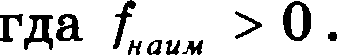 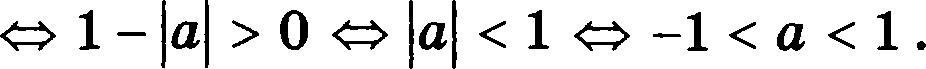 О т в е  т :	—1 < о < 1 .1091. Найдите все аначевхя о, npx хаждом ха которых іаи- больиіее	ио	двух	чхсел	b=  9° +3“° —1	ис — 3"°	— 9 ° — 5 меньте 9.P e ut e	x e    1 .max (b, c) < 9є < 9 W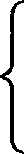 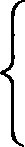 9° + 3 “  — 1 < 9	9‘ + 9  3° — 10 < 0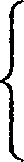 с < 9	3' ° — 9 ° — 5 < 9	9‘° — 9  3‘°  + 14 > 0(s• — i){s• + io) < о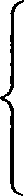 (3°) ' — 2){(s• —' — i) > о (‹» (3• — 1/2)(3• — і/т) > of1/2  < 3° < 1	— log  2 < п < 03° < i/7	о < — log 7.О т в е т :	а  < — log 7 ,	— log  2 < а  < 0 .Р  е m е н х  е    2 .1.   b < 99° + 3'"  — 1 < 99° + 9  3° — 10 < 0ю (з° —1)(3° + 1o) < оm 3°  < 1 m а  < 0 .2.    с < 93 —° — 9-° — 5 < 99—° — 9  З—° + 14 > 0m {s—• — 2){s—• — i) > о3. Наибольшее из чисел  b  и  с  меньте  9  тогда  и только  то- гда,  когда  каждое  из  них  меньше  9,  т.е. когда6 < 9	— log  2 < о < 0 с < 9	о < — log, 7.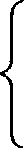 О т в е т :	о < — log 7 ,— log, 2 < о < 0 .1098. Найдите все оначешія т , которые удовлетворяют не- равенству(2o — 1) х'  < (о + 1) х + Зопри любом значении параметра о , принадлежащем промежутку (1; 2) .Р  е ш е н и е    1 .1.   (2a — 1) z'  < (а + 1) z + За	(2т' — т — 3)a + (—т’ — т) < 0‹=. feel < о,где/(о) = $2т' — z — з) о + $—т'	z)   —  линейная функция.2. Неравенство выполнено при всех 1 < о < 2 тогда и только тогда,  когда  выполнены  два условия:f(1) о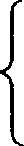 а)	Ц2)<0 (/  —  на обоих концах  меньше  или равна  ну-2т' —‹	— з)  i + (—<2	<) « о	,• _s2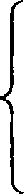 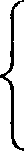 — з < о2т' —	— з) - 2 + {—‹' — <‹)o	Зх' — Зх — о	о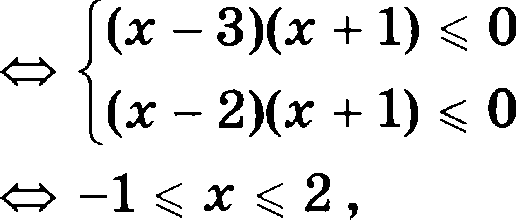 6)	(/  — не обнуляется  сразу  на обоих концах)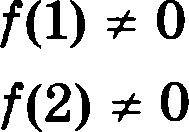 (z — 2)(z + 1) z 0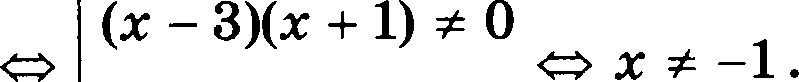 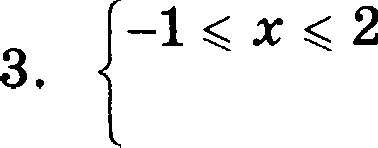 т > —1—1 < z g< 2 .О т  в е т :	—1 < z q< 2 .Р  е ш  е н и е    2 .1.   1 < о  < 2 :(2o — 1) z’ < (о + 1) z + Зоm (2o — 1) z’ — (о + 1) z — Зо < 0m (z + 1)$(2o — 1) z — зо) < о0 (т.к.  2o — 1 > 2 — 1 > 0 )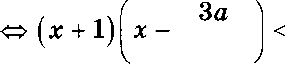 2o — 1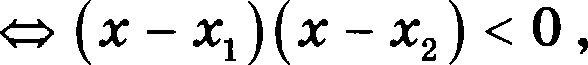 где  т  (о) = —1 ,  z  (о) =     3	,  1 < о  < 2 :2o — 11	3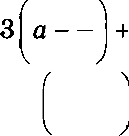  	2	2	3	 	3	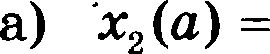 2 ‹i—1	'2	2(2 —1)’26)   z,(о)    убывает,   т.к.   т(о)  = 2o  — 1   —  положительна ивозрастает,в)    Л(т  ) = (т  (2); z  (1)) = (2; 3) ,г)   z (о) > z,(о) — —1 .2. Требование  зщіачи  вмполнено  тогда  и  только  тогда,  ко- гда  при всехo е (1; 2)выволяено  неравевствот.е. когдаО т в е  т :	—1 < т	2 .—1<x¿2.1099.  Найдите  все  звачеаия  о ,  для  которых  при  каждом   т из	промежутка	(—3; —1)	значение	выраженият 4 — 8т'	— 2  не  равно  значению  выражения  от 2 .8аметим, что если ввести новую переменную t = т' , то требование аадачи сводится к тому, чтобы некоторый квад- ратный трехчлен от отой перемеввой (с аависящими от па- раметра кооффидиевтами) не имел корней на  некотором, вполяе  определеняом,  промежутке.Р е ш е н и е   1 .т 4 — 8т'   — 2 z от'	3  4  — (о + 8)a' — 2 z 0	http z о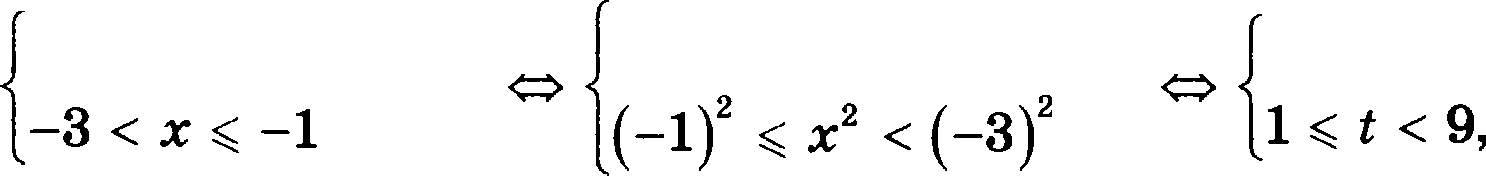 1.где2.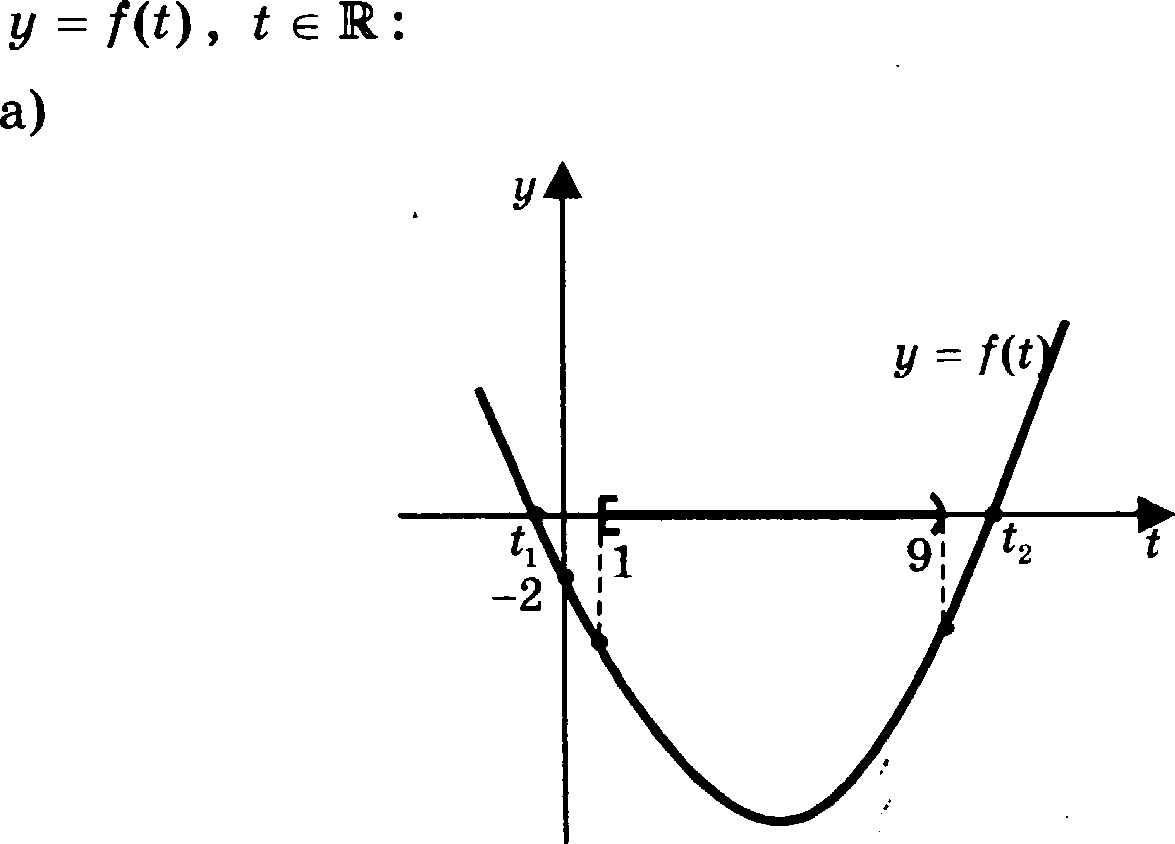 t = z' и /(t) = t' — (а + 8)t — 2 . график   —  варабола,   ветвями вверн,6)   корни:  t,  < 0 < t  , т.к.  /(0) =  —2 < 0 .    /(t)	0  —  вмполнено  при  всех   1 q< t  < 9   тогда  и только тогда,  когда  t,  е   1; 9)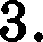 t, < 1	/(1) > 0	1' — 1(o + 8) — 2 > 0	< —9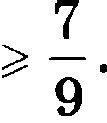           0	9' — 9(o + 8) — 2 g< 0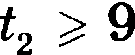 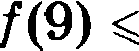 О т  в е т :	о < —9 , о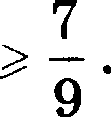 Р е ш е н и е    2 .8начеяия указанных в задаче выражений не равны друг другу  тогда и только тогда,  когда  выполнено условиет‘ — 8т'   — 2 z от'  m /(t) z 0 ,где   t = т'   и /(t) = t' — (о + 8)t — 2 .Следовательно,    в    аадаче    требуется,     чтобьi   уравнение/(t) = 0   не  имело  корнеіі   на  промежутке   [(—1)'; (—3)' ) ==  1; 9) .График	функции	у = /(t)	(относительно	переменнойt е R ) есть парабола, изображенная на рисунке: ее ветви направлены вверх, а точка пересечения с осью ординат лежит   ниже  оси  абсцисс  (т.к.   f(0) = —2 ).   Поэтому квад-ратный  трехчлен  /(t)  имеет   два   корня   t,  < 0   и   t,  >  0. Если 0 < t < t, , то /(t) < 0 ,  а  если  t  > t,  ,  то  /(t) > 0 ,  по- этому    уравнение    /(t)  = 0    имеет    корень    на промежутке$1; 9)  тогда  и  только  тогда, когда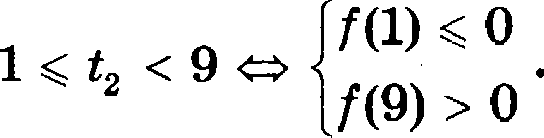 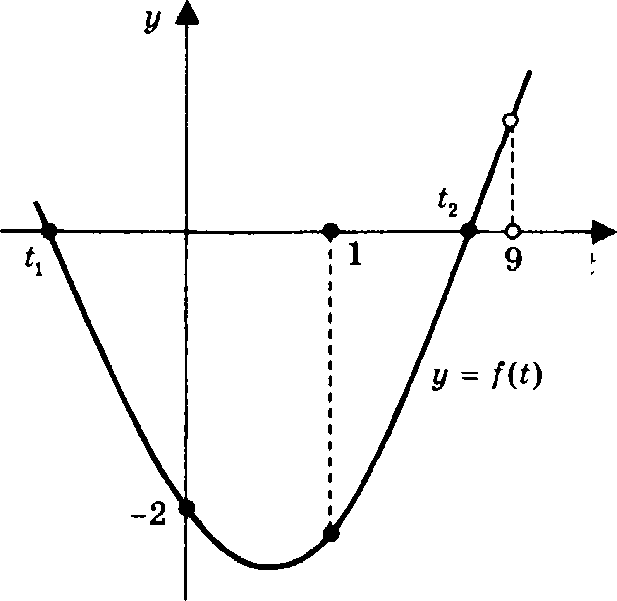 Ретим полученную сисТему:1’ — (а + 8) — 2	0   m —9   а <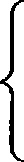 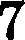 9’ — 9(a + 8)— 2 > 0	9’Итак, уравнение /(t) = 0  ве  имеет  корвей  на  промежутке [1; 9)   Для  всех  осТальных  аначевий   о ,  т.е.  тогда  и толькоТогда,  когда  о < —9 или а	— .О т в е  т :	а < —9,	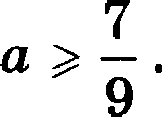 1108.   Найдите  все  значения  а ,  при  каждом  иа  которых не-(2“ + 332   2"“ — 5)  — оравенство	< 0  не имеет ревіений.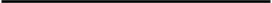 o  — (2  sin	х — 1 — 3)В даяном неравенстве удобно времеііііо принять перемен- ную а аа неиавествую (а переменную z — аа параметр) и применить  метод интервалов.Р е m е н и е .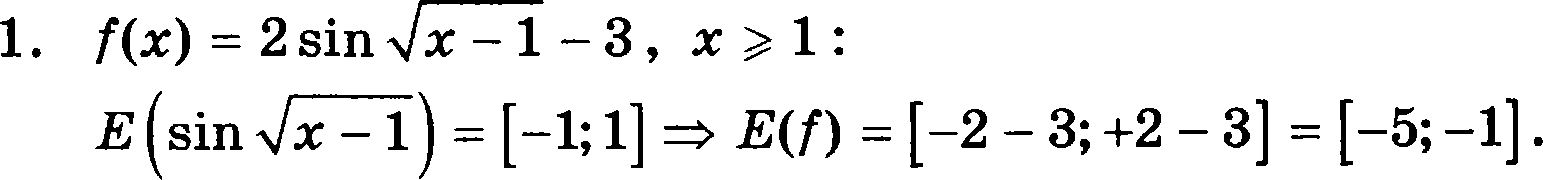 2.   2‘ + 332  - 2“  — 5 = t +' 	2 — 5 =   (t) ,  t = 2‘	2 :» (  ) -+  332	s	2  t  332	(неравевство для средних)=2	-5=g(,),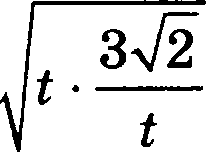 где332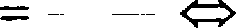 '0t  =	( > 2 ,  т.к   m  332 =   1	>   1	= 4 ),g„„    = 2	— 5 > 2	— 5 = — =  .аиб "a   — $2 sin	z — 1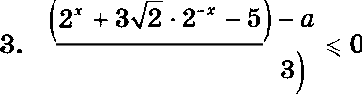 ‹>	* 2‘ )   > o «   ° <	— ae Bep  o iiv op   ogaOM Z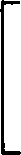 o — f(z)  “	o	g(2‘)тогда и только  тогда,  когда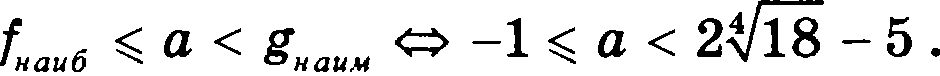 O z B e r :	—1	a < 2	— 5 .Проиллюстрируем  содержание  задачи  е  помогqью  жето-  да o6nacmeiu При этОМ, В ОТЛичие от метода  интервалов, 6ypeu  ao6pa  tazs  romxri,  iiMeio   ;  e  ne  okay,  a  pBe xoopp   iia- zn    (z, o) ,  u,  paa      eercn,  xe  ca  npnuoii,  a  na rinocxoczii.Ciiauaua iiapiicyeM Bee xpiiBeie, npii  riepexone  uepea  xozo- pete -neBan  raczs  ucxop  oro   epaae   czaa   a   np   iip   ne  co- rtez noMe nzs a ax  iive  nozepnrs  emner.  3z  x¡3  Bwe  ca- naiozen  cnepym    uuii  paae czBaMu:Ø  =   J(     )   (HiiMHnn KJiiiBan),o  = g(2‘)   (aepx   nn xpiiBan),z  = 1  (Bepr  xaus   an ripnuan).Oliii paa6iiBaioz BCm nnocxoczs  na o6naczii.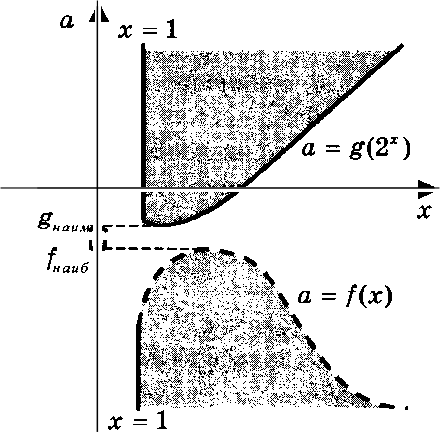 Теперь выберем те области, точки  которых  удовлетворя- ют исходному неравенству — они лежат справа от верти- кальной прямой, но либо  выше  верхней  кривой,  либо ниже нижней. При этом часть границы выбранных (за- крашенных) областей иаображена на рисунке сплошной линией (если ее точки  удовлетворяют  неравенству),  а часть  — прерывистой  (если не удовлетворяют).Наконец, глядя на полученный рисунок, выберем такие значения о, для каждого из которых выполнено  требова- ние задачи, т.е. целиком вся соответствующая ему гори- зонтальная прямая расположена вне аакрашенной  облас- ти. Эти значения на картинке ааполняют небольшой промежуток оси ординат, расположенвый между экстре- мальными значениями двух данных функций. Они и co- ставляют  ответ  к задаче.1120.  Найдите  все  положительные  значения  параметра  в, при  которых  в области  определение функции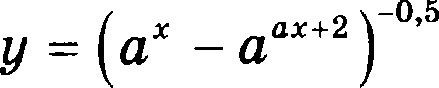 есть дву;значные натуральнше числа, но нет ни одного трехзначного   натурального  числа.В аадаче требуется, чтобы область определение функции содержала #ауаночные нотуральньtе  числа  (подчеркнем, число, а не число, т.е. это существительное ваято именно во множественном числе):не означает  ли это,  что их  должно быть как  минимум два,или одного тоже достаточно?Посмотрим, может быть, в процессе решения этот вопрос отпадет сам собой, скажем, ввиду невозможности одной иа перечисленных    аерсий.Р е ш е н и е  .D(у)  при  о > 0 :Рассмотрим  три случая:а)   о  > 1 :от  + 2 < т  m  (о — 1)a < —2 m   т	2 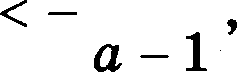 6)    о < 1 :ох  + 2 > х	(о — 1)a > —2	х	2 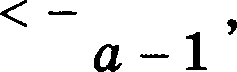 в)   о = 1 :1 <  1  —  решений нет.Итак,   D(у) :   х  <  —  2 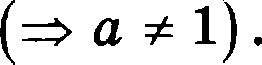 o — 1Требование задачи выполнено тогда и только  тогда,  ко- гда  о > 0  и  10 <   -2  100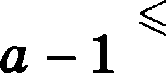  1  > о — 1      1	—2 <а — 1 —2 10	-2100	10100- 2 < о	1 — 2	m  0, 8 < о	0, 98 .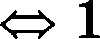 10	100О т в е т :	0, 8 < о < 0, 98 .1121. Найдите все положительные значения о, при которых область определения функіі,ии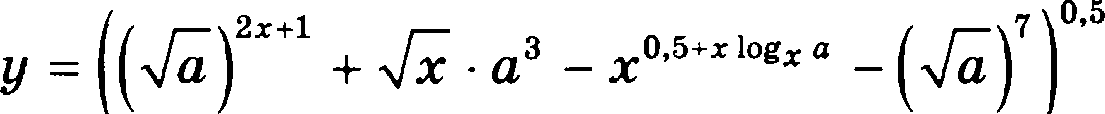 содержит  не более двух  целых чисел.Наиболее естественный путь решения  этой задачи  состо- ит из даух этапоа, которые могут а тексте решения разумно сочетаться  с перебором случаев.Р е ш е  н и е .D(у)  при  о > 0,   т  с  Н :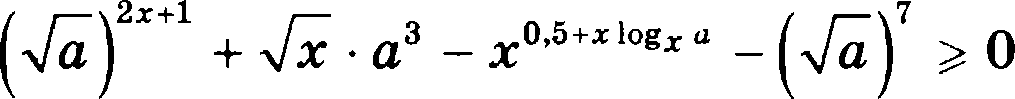 1 x x > 0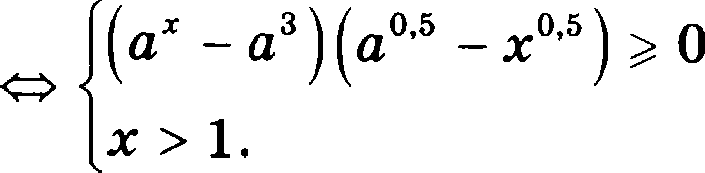 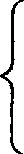 Paccxoip xip	cayeax:a > 1 :(z — 3)(a — z)  0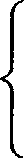 > 1(T.K. O‘ — O' — Z — 3 H O"’ — Z°  — O — Z )m (x — 3)(x — a)   0  ( =r x > 1,  z.x.  3,  a > 1),zp wex•	D(y) —— I• : ‘2) . r,ge • ,2 = 3, O (BO3uomHO, O   3 ),D y) co,gepm z se 6onee ,gayx  pennix  veces  zor,ga zonsxo  zor,ga  xor,ga  1 < a < 5 ;6)   a  < 1 :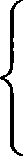 (3—  ‘)  (a—  ‘)	0   ( a‘  — a'   — 3 — x	a  '  — x	a — x )>  > 1(z — 3) (z — a) 0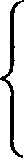 > 1,np  ueu  D(y)	)3,- m) — copepm  z 6onee gByx ttennix veces;B)     O  — 1 :0	0	> > 1,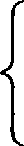 > 1noazouy  D   y) zz (1; ‹<)  —  co,gepmiiz 6onee  ,gByx pensix nicea.O z a e z :	1 < a  <  5 .Ynpocz zs nepe6op cnyuaeB np  penetrar  mañana  monto  c nouo sio zR aQ u• secuou unn mcmRaç uu. MiiomeczBo nap (x, a) , y,qoBnezBopeio       x   nocne,g   eñ   c   czeue   (np      ,gononii zensxouусловии о > 0 ), можно изобразить на плоскости с соответст- вующими  координатами.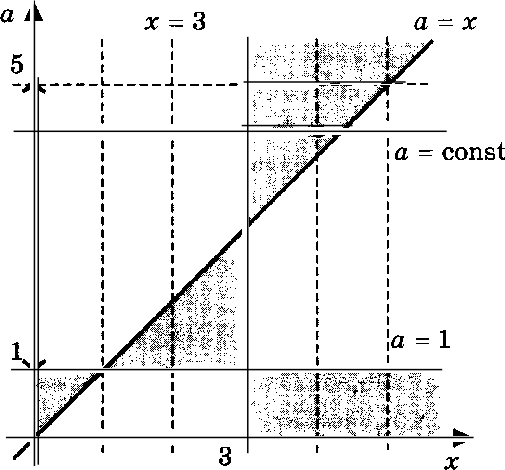 На рисунке проведены все граничные линии, на которых только и возможна смена  знака  произведения  из левой  час- ти неравенства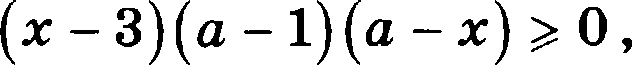 и покрашены те области, в которых знак этого произведения положителен. Его знак в каждой из полученных областей постоянен,  т.к.  он  постоянен  у каждого сомножителя.Конкретный знак произведения можно определить с по- мощью следующего рассуждения, присущего мemo#y o6- пвстек. Описывать  его  в  тексте  решения  не  требуется,  так же  как  и  при  использовании  метода интервалов.Сначала рассматривается на рисунке наиболее простая область, в которой все сомножители, например, положи- тельны, а значит, заведомо положительно и их произве- дение. В данном случае это та область (на  рисунке  она правая  верхняя),   в  которой   выполнена   система  из трех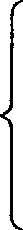 неравенств	о  > 1ІЗнаки произведения в остальных областях определяются последовательными переходами от одной области к дру- гой, соседней с ней по граничной линии. При отом  удоб-  но воспользоваться следующим наблюдением: при пepe- ходе из какой-либо области  в  соседнюю  знак,  как правило, одного из сомножителей меняется, а значит, меняется  и  знак произведения.Как же теперь по рисунку ответить на поставленный в задаче вопрос? Для этого нужно перевести вопрос на на- глядный геометрический язык. Итак, требуется  найти  все такие значения о, чтобы соответствующие  им  горизонталь- ные  прямые видаo — constпересекали  закратенную  фигуру  по  отрезкам,   содержащим в общей  сложности  не более двух  целых чиселт > 1 ,т.е. пересекающим на рисунке не более двух вертикальных прямых (одна из таких прямых, для примера, на рисунке проведена). Изучив аизуально рисунок, заключаем, что ис- комые значения о заполняют  в тіэчности  интервал  (1; 5).1126.   Из области  определение функцииу  = lОфЗ   О‘  — О "взяли все целые положительвые числа и сложили их. Найдите все положительные значения о, при которых такая сумма  будет больше  9,  но меньюе 13.Р  е ш е н и е .D(у)  при  о, т > 0 :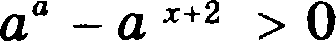 ”,*’2	5m +2 _g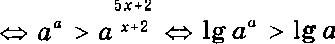 m+2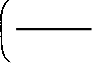 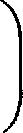 lg о < 0m 5z + 2 — о (т + 2))(о — i) < о , т.в. lц « — а — 1 , m  (о	5) z + 2 (о	1))(о — i) > о	м «	5 Ј2(‹i—1)‹* (*—*,)(°— 5)(°— i) > о,	•° - — о — 5Рассмотрим  два случая (т.it.  0  < о  z  1, 5 ):а)   1 < о  < 5 :(т — т )(о	5)(о — 1) > 0 m т < х,  ,причем сумма таких т е Н больше 9, но меньюе 13 тогда и только  тогда, когда она равна1 + 2 + 3 + 4 = 10(т.к.  1 + 2 + 3 = 6  < 9  и  1 + 2 + 3 + 4 + 5 = 15  > 13 ),т.е.  когда  4 < т	5m 4 <	2 (о — 1)< $o — 5m  4 (5 — о) < 2 (о — 1) < 5 (5 — о) (т.к. о < 5 )11 < ЗА	11	27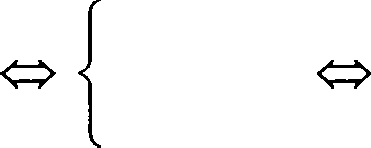 To?2T	3 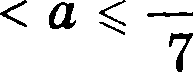 ( < 5 );< 16)> 5(•—••)l• 5)(°	i) > оm   т > т   — бесконечно  много  т е Н  .О т  в е т	11	27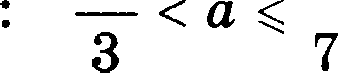 1129. Найдите все аиачения параметра о , npu которых множество  реіиений неравенстват(z — 2) < (о + 1)( z — 1] — i)содержит все члены некоторой бесконечно  убываю- щей геометрической прогрессии с первым членом, равным  1, 7,  и  положительным знаменателем.Р  е ш е н и е .1.  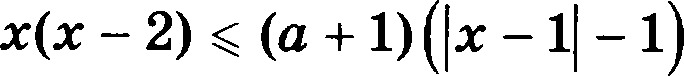 m (z' — 2z + i)— i « to + i {Ј< — $ i)•• г' — i « ° + i (г — i ,где  у  = )т — 1  (	(z — 1)'	z  — 1'	у' ),•• G — i (г + i — ha + i г — i х оm (у — 1)(y — а)  0 m у,	т — 1 < у , где  y,д  = 1,  а .2. т  = 1, 7   — ретение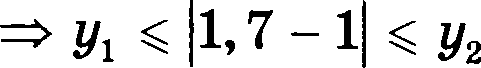 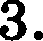 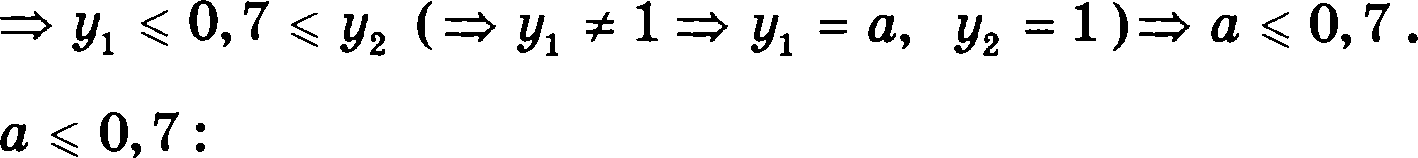 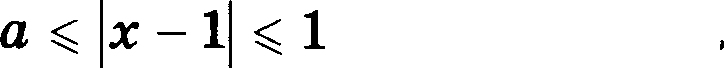 ‘3     ‘2	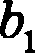 0	1	2	*0, Т <  х — 1 < 1	1, Т <  х  < 2<=O,T¿i—1 <1i <=  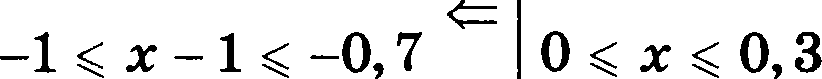 т = 6„ 6„  6„ . . . , где:b, = 1, 7 ,  6   =  b,q = 0, 17  < 0, 3 (	q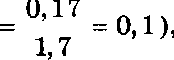 ‘3	‘2   *”’*поэтому Все указанные значения о удоВлеТворяют требова- нию задачи.Ответ: s 0,T.1130. Найдите Все значения парамеТра о, нри кОТО}ЗЬІХ В МножестВе  ретений  неравенсТваz(z — 2n — 4) < 4	— ri' — 8aнель;зя расположить два отрезка длипоїі 1,5 каждыіі, кОТорые яе имеют общих  точек.Р е m е н и е  .1.   z(z — 2o — 4) < 4	— о' — 8o— 4в'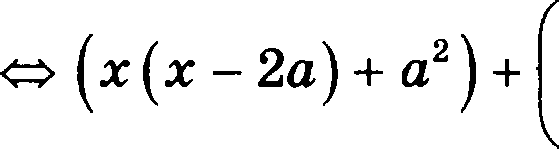 х+ 8o — 4z  < 0z $z’ — 2oz + о’)— 4 $о' — 2oz + <') < o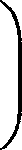 m " —  4)( —  о)'   < 0  (	z z в	(z — о)'  > 0 )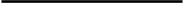  	4 < 0	0 < z  < 4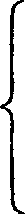 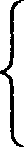 РасСМОТ}ЗИМ  Т}ЗИ CJI	8Я:а)    о < 1 :	множество    ретениіі	содержит	промежутокје; 4)  —  длииой больте 3;6)  1	о	3 :0 < х < 4  W   о < т  < 4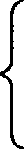 х	а	0 < х < а,каждыи промежуток  — длиной не больте 3,длина каждого оромежутка больте 1,5 тогда и  только тor,ga кor,ga  1, 5 < о < 2, 5 ;В)   О > 3 :	множееТВо   ретениіі	содержит	промежуток (0; о)  —  длиной  больше 3.О т  В е т :	1	о  < 1, 5 ,	2, 5	о	3 .1156.  Известно,  uтo уравнение(2p + 3)a’ + (р + 8)х + 1 = 0имеет хотя бы один корень. Найдите Все значения na- рамеТра р , прИ которых чИело раПличных корНеЙ этогоуравнение  равно числу различных  корней уравяения2z + 1 _ 	1	21 — р	х -  3  + 3269Р е ш е н и е .1.	2т + 1	1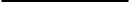 21 — р	к — з + зm  (2(т — 3) + 7)	т — 3 + 3$ — 21 — р	0m 2f 2  + т)(I + 3) = 21 — р	0 ,  где I =	т — 3 0 ,m —(2f' + 6f'  + 7f) = р (	р q< 0 =г р	21 ).2. /(t) = —(2t'  + 6›’  + 7›) ,  ›	0 :а)    /'(t) =  —(2t'  + 6t’   + 7t)'= —(6f’ + 12f + 7) = —6(f + 1)2  — 1 < 0,6)  /  — убывает,в)    /(I) =  р   —  не более  одного корня,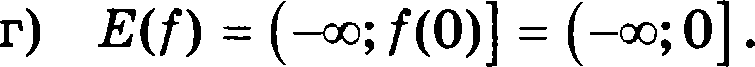 Требование  задачи  выполнено  тогда  и  только  тогда,  ко-гда  уравнения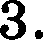 f(›  =  р  и (2p + з*	+ др + з* + i = оимеют ровно по одному корню, т.е. в след	ідих двухслучаях:2p + 3  z 0	(первое  уравнение — к вадратное)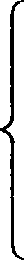 а)	(р + 3)’ — 4 (2p + 3) — 0	(m р’ — 2p — 3 = 0)Р =<о(р — 3)(р + 1 ) - 0	p   = —i ;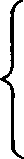 — 3/2 х р  < 02 р + 3 = 0	(первое  уравнение	ли ней ное)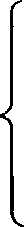 6)	р + 3	0	(его старш ий  к оэффи циент  не  равен 0)Р =<ор —— —1, 5.О т в е  т :	р —— —1,—1,52Т01137.   Дана  два уравяеяияlog, $т(р' + 6)a	р + 5 — 2т 	5p + 1) + (4 — 3р) х + 3 х (3р + 2)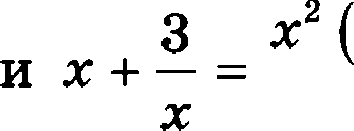 іЗначение  napaмezpa g  выбирается  так,  что  3 р + 2 г 0и число различных корней первого  уравнеRия  равно сумме  числа   р — 3   и  числа  различных  корней  второгоуравнение. Решите первое уравяеаие ври каждом аначении  параметра,  выбранаом  таким образом.Несмотря на пугающий вид самих уратіяевий, Rекоторъіе результаты  может  дать уже  их первичный осмотр.Левая и правая части первого уравнение имеют раавую монотонность по перемеяной т (одна воарастает, другая убывает). Поэтому число  его  коряей  равно  либо  0, либо 1.Если во втором уравнение избавиться от авамевателя,  то оно ставет ae более чем квадратным. Поэтому число его корней  равно либо 0,  либо 1,  либо 2.Ну  что  же,  все  не  так  страшно:  в  худтем  случае  придет- ся рассмотреть 6 вариантов. Изучив  поглубже  первое  урав- нение,  точяее,  взаимное  расположение  аскизов  графиков  ле- вой и правой его частеи, понимаем, что на самом-то деле оно имеет ровво одиR КОQЯНь. Но это утверждение нужяо будет в тексте   решения   еще обосновать.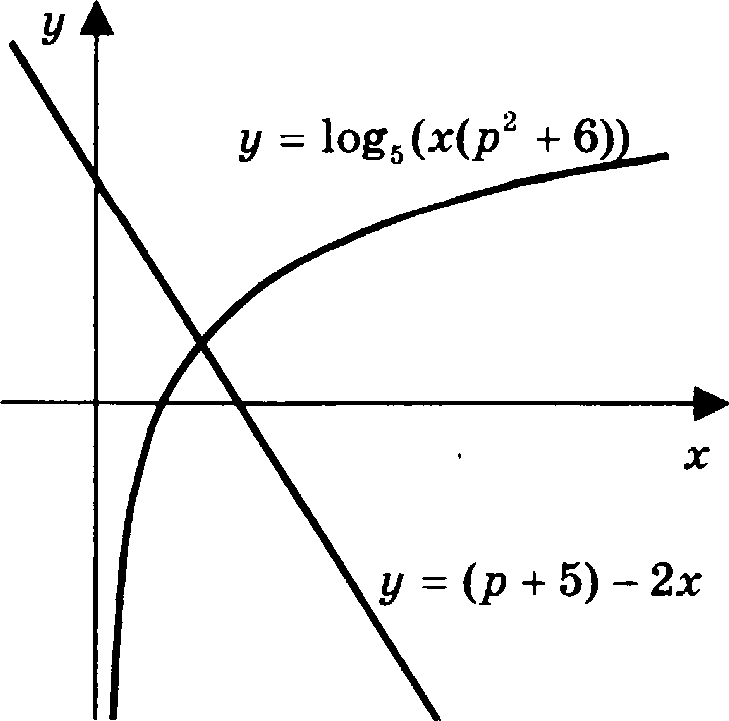 Так что случаев становится уже не 6, а 3. Уменьшить их число, возможно, удастся и еще, но только за счет более де- тальаого анали;за второго уравнение.Р е ш е н и е .р — 3   е Z  (как  разность  целых чисел)log  (х(р’  + 6)) =  р + 6 — 2т	—  ровно  один корені›, т.к.: а)     [(х) = log	х(р’  + 6))  —  определена  при  т  е (0; m) ,непрерывна  и возрастает  от  —‹ю  до  m (т.к.  р’  + 6 > 0 ),6) g(т) = р + 6 — 2x — определена ори т е (—-‹о; m) , непрерывна  и убывает  от  ‹ю до —m  ,+)   при  т —-г  m :  /(т) > g(т) ,›l при * —• +о : f(= < S(=-l3	х’ (6 р + 1) + (4 — 8 р) х + 8 +   т '	х (3р + 2)р	(‹' + з)(Зр + 2) —— т' (5p + 1) + (4 — 3р) х + 3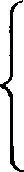 т  z 0(2р — 1)a’ — (3 р — 4)a — 3(Зр + 1) = 0(	т  z 0 ,  иваче   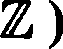 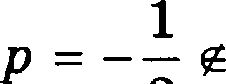 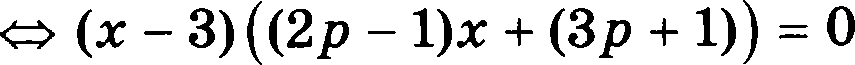 ( => 2 р — 1 z 0 , иначеЗр + 1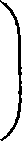 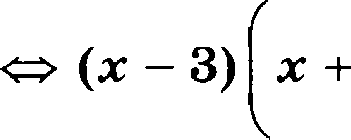 2 р — 112'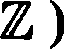 -О	— ДОВНО ДВВ ІКОДЯЯзр + i z 3 , иначе —3 р — 1 = 3(2 р — 1)	р —g  ’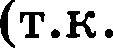 2p   — 14.  1 = (р — 3) + 2 m р —— 2 .5.	р   =   2 :\og	х    р'  + 6))	р + 5 —  2x    m  Ïogд 10a   = 7 — 2x   m   х  =  2,5 ,7. It..а)  Ïog   10-   2,5   =  2  =  7 — 2-   2,5  ,6)     корені› единственный.О тs      е т :	х  = 2, 5.1144. Н£tЙдите Все значения а, при каждом из КОТОрых оба числа 4sina —3 и 8cos2a +16sina + 1 являются ретениями неравенства(21a — 2x' + 6s) xу+ 2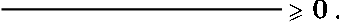 log (х — 9 — 2Р  е си е  н и е .213 — 2z’ + бз)	+ 2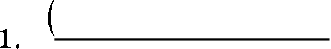 Ïog   (х -  9  - 20 , причем  2 = log, 3'  = log  )9) ,2 Х — 26	S    +  5   (х  + 2)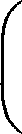 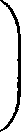 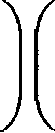  	2	2	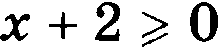 |х — 9  > 0т.к.  (logg п — log  е)	(п — е)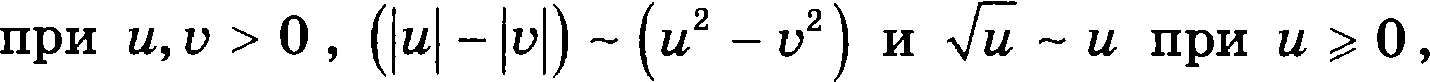 (х — 13)(х + 2) « о х(х — 18)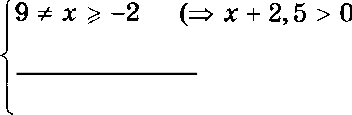 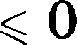 '	—2 <  х  < 0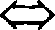 8.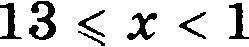 z,  = 4 sin a  — 3 —  pemeii  e  aepaaenczaa  zorpa  u   zonsxo zorpa,   xorpa—2	z i  < 0 , z.it.  z,	4 — 3 < 13,m  —2   4s — 3 < 0 , ne   s = sin  a , m  0, 25 < s < 0, 75 .z   = 8 cos 2o + 16 sin a + 1= 8 $1 — 2s’ ) + 16s + 1 = —16s’ + 16s + 9= 13 — (4s — 2)’ = /(s) , 0, 25	s < 0, 75 ,np  ueuA (4s — 2) =  4 0, 25 — 2; 4 0, 75 — 2) = —1; 1) ,E $(4s — 2)’ ) = $0'; (—1)’  — 0; 1 ,A(/) = 13 — 1; 13 — 0  =  12; 13 .x , z	—   pemea  o	epaae  czaa   zorpa   ii zonsxo  zorpa, xorpa/ (s)  = 13  m  sin a  = 0, 5  <r  a = (—1)‘	ne	n  e  Z  .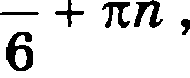 O z a  e z :	o = (—1)" — + en	n e  Z .6Hcxopiioe   nepaaexczao   peuiaezcn   ii   uepe6opom cuq•saea,xozopeix  6ea yueza  iiepaae czaaz + 2	0aa6iipaezcn  iiopop   oe xonuueczao,  a  c y  ezos  — zonsxo zpx:       *=—2: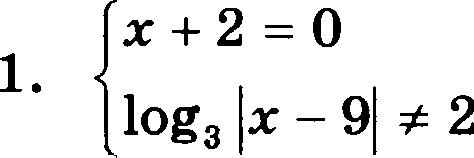 z + 2 > 0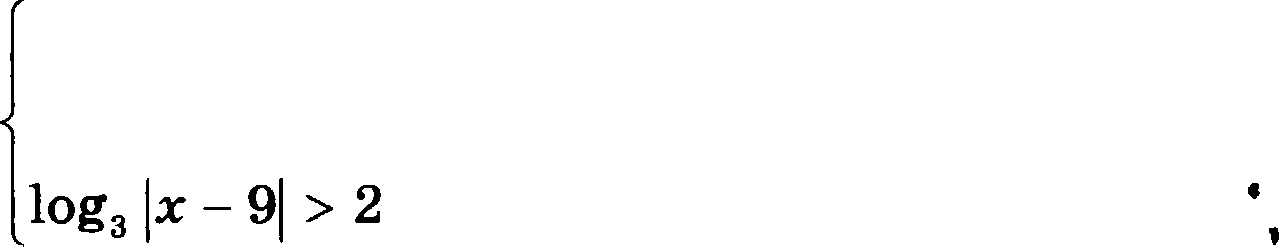 2.	21< -  2<' + 65	0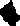 z  + 2 > 0	—2 < +	13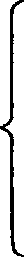 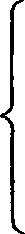 2 (< — 13)(< + 2, 5)	0	z — 9 > 9z	9  > 9	< — 9 < —9m —2 < x < 0 ;z + 2 > 0	z + 2 > 0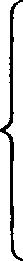 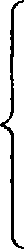 3.	213 — 2z’ + 65 q< 0	2(z — 13)(z + 2, 5) > 0log  z — 9) < 2	0 < ]z — 9] < 913х — 9 < 9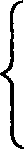 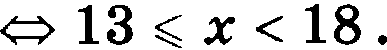 Решим  наше  неравенство  обобщенным  методом ивтерввлов.1. /(z)= 213 —2z’ + 65,g(z) = log, )т — 9) — 2 ,h(x) —— z	2 .а)	f(х) —— 0 ю (z	13)(z + 2, 5) = 0 m z = 13,   — 2, 5  ,6)   g(x) = 0	log, х — 9) = 2 m  )z   9  = 9 m  т = 0,  18 ,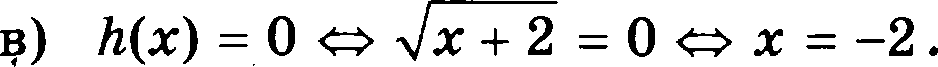 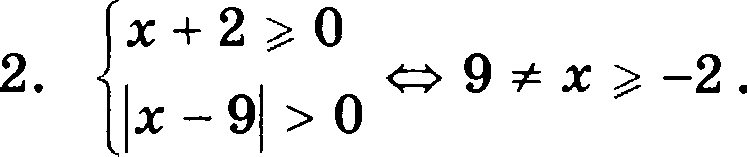 —2,5 —2	18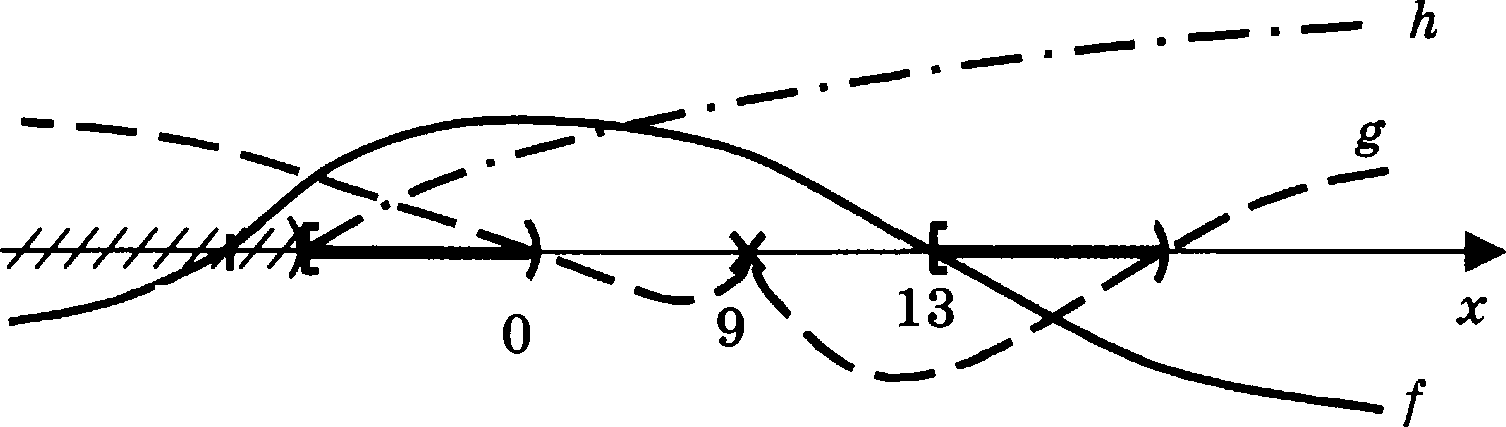 Ответизобрюкеннарисунке.1153. Найдите вее значения о, при каждом из которых функцияJ(z) = х’  — 2 z	о' — 8z имеет  более  двух   точек экстремума.2Т5Р   е ш е н и е .При   z  й  п’  фувкция  имеет вид/(х) = х’ —2(х — «')	- 8x == z’ — 10a + 2n' = (z — 5)’ — 25 + 2a' ,  поэтому  ее  график  есть часть  параболы  с  ветвями  вверх  и  оеью симметрии   т  = 5 ;При  z  й п’  функция  имеет вид/(z) = z’ + 2 $z — о’)  — 8z == т’ — 6z	— 2o’ = (z — 3)'	— 9 — 2o'	,   поэтому    ее   график    есть часть  параболы  с  ветвями  вверх  и  осью  симметрии   z  = 3 .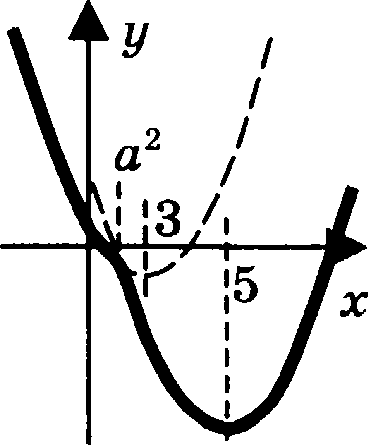 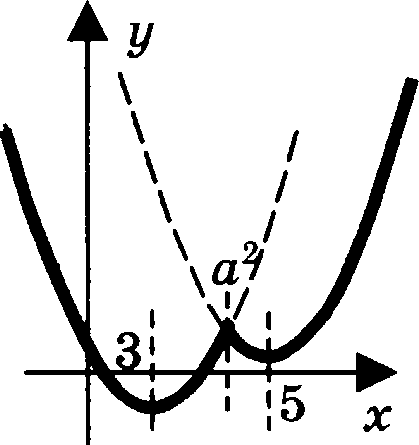 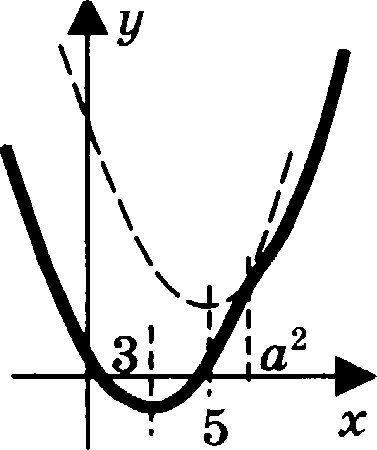 а) а’	3	6)  3 <  n 2 < 5	в)  о’  й 5Каждая  из парабОл  имеет  по ОДТІОй точке  минимума, иО(  І ОНИ TfQOXOДITT  Ч£ІЈЗОЗ О(ЇЩ	TOЧït	I2'  ;  jf(I2' )   ,   ПОЗТОМ	ВИДграфика функции зависит от расположеТlия точки т = о' от- восительво  точек  3  и  5:  см.  схемы  графиков  на рисунках.Фувкция /  имеет  более  двух  точек  окстремума  тогда и только тогда, когда точка т = о' является ее точкой мак- симума (рис.  6), т.е.  когда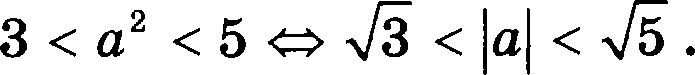 О т в е т :	33  < )о) <	.1154. Найдите все зяачевия о , при каждом из которых ве- равенствоz + 1) + 2 z + о > 3 — 2zвыполняется  для любого  z .Р  е ш е н и е .Неравевство  преобразуется  к  ввду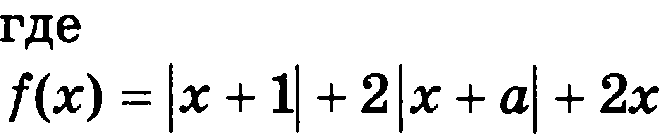 4т + 1 + 2o — возрастает, т й max{—1, —о),—z — 1— 2o — убывает, z й min{—1, —а).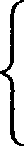 Функции  f  совпадает  е  лиііеіівой  ва   каждом  ивтервале, на которые разбивают числовую прямую точіtи —1 и —о , поэтому евое ваимевьтее  звачевие  ова  орияимает  в  од- яой из двух  точек —1 или —а.Все  овачения  функции  /  больте  3 тогда и только  тогда,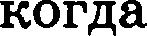 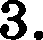 ¿(—1) > з	2 —1 + а + 2  (—1) > 3f(—«) > 3	—о + 1 + 2 (—о) > 3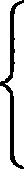 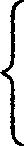 5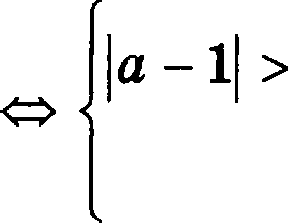 2)а — 1 > 2a + 32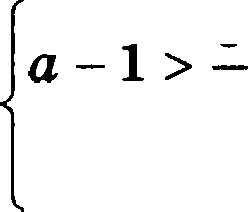 o — 1 > 2o + 32o — 1 < —2o — 3— < о < —42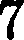 2	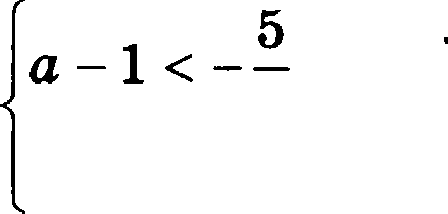 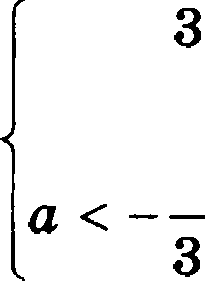 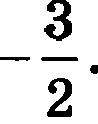 2О т в е т :  о <	2 .1156.  Наіідите все значевил о,  при каждом из  которіях  сис-темаa(  z 4  + 1) = у + 2 — z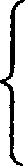 z'  + у'  = 4имеет  едиветвеяяое ретение.2ТТP e iii e	e .Eema  napa  (z, y)   —  peuiea   e  c  czeuni,  zo  napa  (—z, y)— zone.  HoozoMy  eema c  czeMa	Meez  ep   Hczaea oe peiue	e(i,y),io i=0,ozxyqa=y+2	y= +2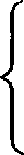 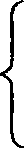 y’ =4	u=+2+2Hp	a  = 0   c czeua  np	Maez ueez, no Me siiieii Mepe, pBa peiiie		n:z = +2,  y — 0.a  = 0,  4.0 = y + 2 —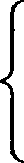 .   ,x’  + y'  = 4Hp	a  =  4  C czeua np	Maez B ,g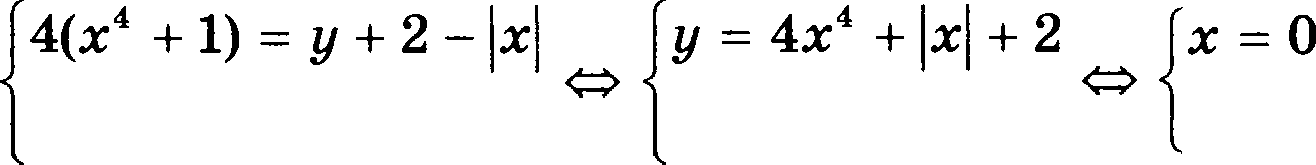 z'  + y’  = 4	y' = 4 — z’	J/' 2•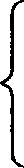 nocxonsxy eema  z  z 0 , zouro	eBoaMO tuo.O z a e z :	a  = 4.1159.   Peiu   ze ypaB  e	ey = 4s‘ +  x  + 2 > 2 y' = 4	z’  < 4,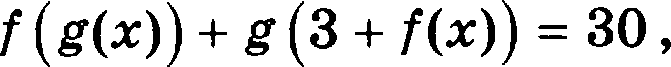 если иаВество, что/(z) = 0, 5z 4  — 4z + 5	g(x) =25,	z	4,2‘ +    9	z  < 4.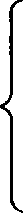 P e in e ii	e    1 .1.   /(z) = 0, 5z‘ — 4z + 5 :a)  /'(z) = (0, 5x 4 — 4z + 5)’ = 2z' — 4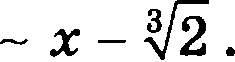 6)    /'(т)  = 0  m т —	,  орішем  в  точке	производная мевяет  звак  е  минуса  ва плые,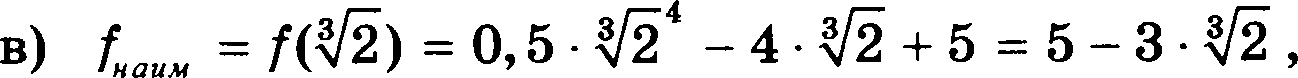 п   з + /(к  z з + s—-з  У  = 8 —-з  Й .2.   8 — 3	v 4m  4 v 3	m  64 v 27   2	верно,  когда  v   есть   > ,3 + /(z) > 4	g (3 + /(z)) = 25 .•• /(в• ) + 2s - so •• r(»‹• ) - s0, 5 ($(3  )) 4 — 4$(z) + 5 = 5	$(z) $($(3 ))3 — 8$ = 0m  g(x) = 2 , т.к.  g(x)  =  2‘ +	> 0  (при  т  < 4 ),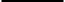 2‘ +	= 2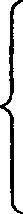 <>	5 — кz  < 4,т.к. если  т	4 , то  g(z)  = 25 >  2 ,m  т  = —1 , поскольку:а)   —1 < 4  и  g(—1) = 2"  + 	9	= 1 3 =2,5 — (—1)	2	26)		z  <  4 :   g(т) = 2‘ +	—- возраетает (сумма возрае- тающих  фупкций).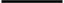 О т в е т :	т = —1 .Ощутимую   помоіиь   при  решении  звдачи   может оказать*R е ичеснап ипnu:›cmpaцun, тоянее, наброеок графика функции g, наглядво демоветрирующий некоторые вепри- метные, но полезное евойетва этой функции. Так, рисуя ехематичеекиіі график функции g, мы невольно вынуждены отметить  для  себя  следующие моменты:фувкция  принимает  только  положительные  значения,2Т9при стремлеівпі аргумевта к	фуикіщя  стремится  к вуюо,при етремлении аргумента к точке 4 и елева, и еправа от  нее функции  етремитея  к одному  и  тому же чиелу 25,елева от точки 4 функдия етрого возрастает, а еправа — поетоянна.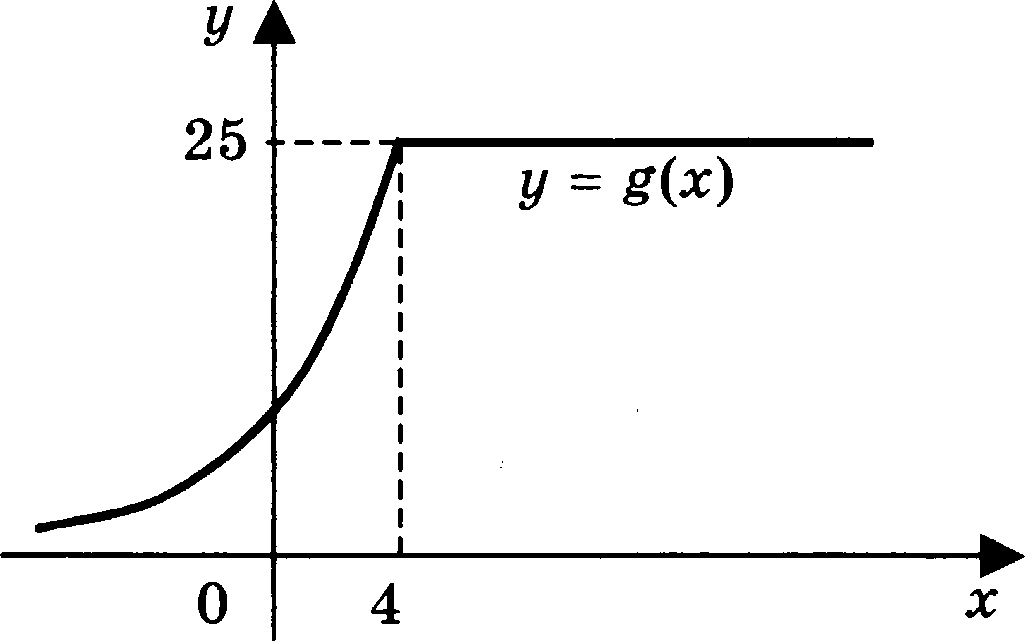 Любопытно, но первое и последнее из переииеленных че- тырех евойств непоередетвенно иепользовалиеь при решении уравнениеg(‹ ((a(‹  ' —8) = о ,а  косвенно  —  и  оетвльные два.Р е ш е н и е    2 .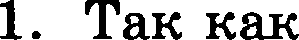 / ’(z) = ДO, 5z‘ — 4т + s)’ — 2т'  — 4,то    т  =            —   единственная    критическая    точка.    Еели т  <       ,  то  / ’(т) < 0 ,  а  если  т  >       ,  то  / ’(т) > 0 .  іЗначит, т  =         —  точка  минимума. Поэтому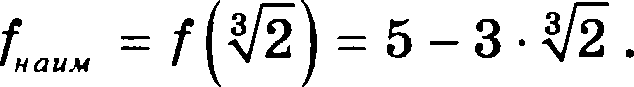 Так  как5 — 3	> 1	4 > 3	64 > 27   2 ,то  /„	> 1 .  Значит,   3 + /(т) >  4   для  всех   т   и поэтомуg(3 + /(т)) = 25  для всех  т .  Получаєм уравнение/(g(z)) + 25 = 30 m  4  — 4  (z)  + 5 = 5 m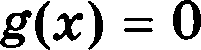 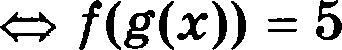 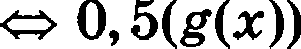 g(z)  = 2.Так как g(т) > 0  для  всех  т ,  то  уравнение  g(т) = 0  кор- ней  не имеет.Решим  уравнение  g(т) = 2 .Если  т й 4 , то g(т) = 25 и корней нет. Если  т < 4 , то$(z) = 2‘ +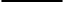 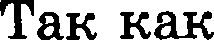 g ’(т) =  2‘ +$   = 2‘ ln 2 +(	z  > 0 ,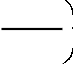 то на промежутке ( ; 4) функции g воараетает. 8начит, уравнение g(т) = 2 имеет не более одного корня, а один  ко- рень находится и проверяетея подстановкой:  если  т  = —1, то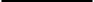 2‘ +	= 0, 5 + 1, 5 = 2 .О т в е т :	т = —1.1160.  Для чисел  о„ oн. ---. •     • е  •   ы равенствао„,   = /(а,) ,  п = 1, 2, ..., 32.Найдите  ещё  — о„  , если известно,  что  о„  = 0, а4 +   24 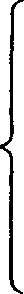 z — 4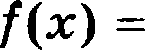 если   т < 4,3 — 16 + log	9 —  8	,  если  т	4.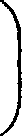 281P e ш e н и e .4 +    24 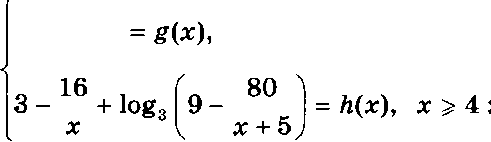 т — 4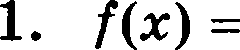 x<4,a)   A(,g) ш (-—in; 4) (т.к. т — 4 < 0  пpи   т < 4 ),б) E(h) ‹:z (--in,- 3 — 0 + log,(9 — 0))(т.к.  т, т + 5  >  0 пpи  ;r	4 ), ш (--‹x›; 5) ,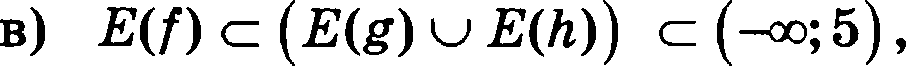 r)    E([’)	((-—in; 4)	(—in; й(sj))(т. к.    /t   — BOзpacтaeт)ш (——in; 4) , т.к. log   9 —  80 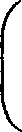 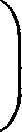 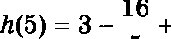 53 — 3	+ lock i =	<  4 ,p) E([’) ‹:z E(g) ‹:z (	, 4) ,  # = 2, 3,..., 31,in o„  o„  . ..,  o 2   < 4 .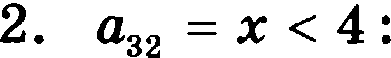 24	=-2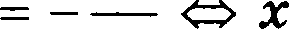 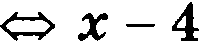 4 24 =Om—4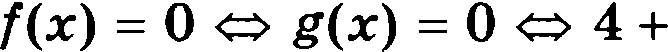 ıo„=—2.3.  •3  = —2 ,  o„  = т < 4 :/(т) = —2  in  ,g(т) = —2  in  4 +    24 =—2т — 424	= 0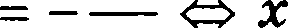 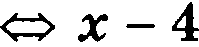 6o 3 , = 0 .4. Аналогично:2g	pg '0g,«g	' 0, n¿4 =—2о„ — o,4 = 0 — (—2) = 2 .О т в е т :	2 .1166.   Для   чисел   о„  о„	я$       g    Верны   равенства    о„,   = /(с,) ,п = 1, 2,..., 28 .  Найдите   о„  + •.6  + •‹6.  если известно,что O2g '	0 $5 sin(0, 05nz) + 5,   если    т  <  5, 5 — ЗО - (z — 1)"",	если  т р> 5.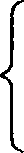 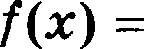 Р е ш е н и е .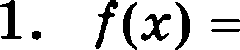 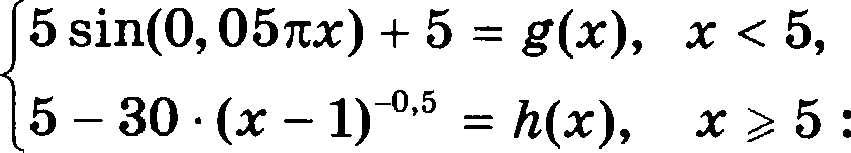 а)  Е g) —— —5 + 5; 5 + 5) — 0; 10) ,6)   Е h) ‹:z h 6),6 — 0)(т.к. т — 1 > 0 и /t  —  возрастает при т  р> 5 )30 = —10 ,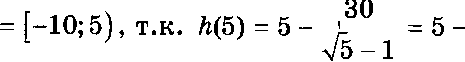 2•і «in = (E‹вj 'л z *!) = {—ioi ioj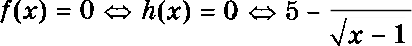 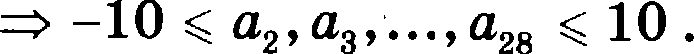 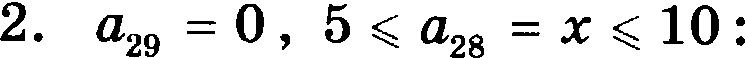  30	=0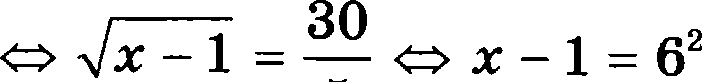 283m  z = 37  — aeaoauomuo, z.x. z q< 10."  ’29 ' ’* -"	* ’28 '	' ’/(z)=0mg(z)=0m5sin(0,05xz)+5=0 sin(0,05xz)=-10,05xz=-0,5x,ix. -0,5x<0,05xz<0,25x,wz'-10xo,g	10.4.	att	—10 y o„	z  :f(‹ = —io ‹> ‹(‹	— —io , ›.x. régi —- (o: io] ,m  z  = 5,  r.x.  fi — aoapacraer	fi(5) = —10,z.it. E(h) ‹:z —10; 5) ( =r —10 q< z < 5 ),Ssin(0,05xz)+5-5	sin(0,05xz)=0 0,05xz=0,ix. -0,5x<0,05xz<0,25x,=0	, =0.Auanoriiuiio:‘25 '   —10 • ‘24 '    '  • ‘23 '   0   •  ‘• ‘16 '   —10 •  °• ‘10 '  —10ohé + a„ + o„ = —10 + (—10) + 0 = —20.O r a e r :   —20 .191169.  Перед каждым  из чиеел14,  15,  ...,  20 и 6,  7, ..., 10проиавольным образом ставят авак плюс или мивус, по- сле чего от каждого из обрааовавшихся чисел первого набора отнимают каждое иа образовавшихся чисел  вто- poro   набора,   а   затем   все   35   полученных результатовСКЛі1Д£•ІВіІІОТ.       HH   IO   НІІИМ£ІН£•Ш   IO   ПО    МОД   ЛІО   И    KIIK  IOнаибольшую сумму  можно получить  в итоге?Р е ш е н и е .Если  все числа  первого набора взяты с влюсами, а вто-рого —  с минусами,  то сумма максимальна и равна5 (14 + К + 20) — 7 (—6 — К — 10)_ $14    + 20  Ј   + Ј      6  + 10 $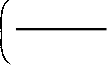 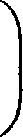 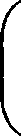 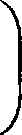 2	2=35 25 =8T5.Так как предыдущая сумма оказалась нечетной, то  число нечетных слагаемых в яей нечетно, причем  ото свой- ство суммы не меняется при смене анака любого ее слагае- мого. Поэтому любая иа получающихся сумм будет  нечет-  ной,  а аначит,  не может  быть  равной 0.Значение 1 сумма может принять при следующей расстановке  анаков  у чисел:5(—14-15+16-lT+18-19+20)--Т(-6+Т-8+9-10)==-5 11+T 8=—55+56=l.О т в е т :   1 и 875.1231. Шесть чисел  обраауют  возрастающую  арифметиче- скую прогрессию. Первый, второй и четвертый члевы этой  прогрессии  являются  решениями неравенства285log	log  z — 11   » о . ""  '		т — 8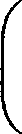 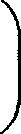 а остальные не  являкітся  ретениями  этого  неравенст- ва. Найдите множество всех возможных оначений первого  члена  таких прогрессий.Р е ш е н и е .1.    log   ,_,  log, 	11   > 0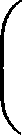 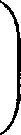 т — 8Рассмотрим  два  случая: 0, 5z — 1 > 1	т  > 4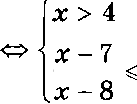 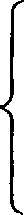 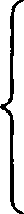 а)	lo8‹ m - 11m—8в	к— ii  4	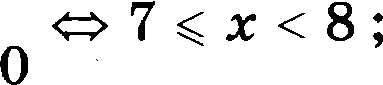 т  — 8 "0 < 0, 5т — 1 < 1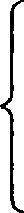 6)	0 < lo8‹ m — 11	 	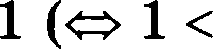 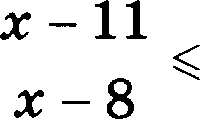 m—82<x<44	1 <ll— х8 — х	4)< l1-:r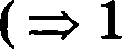 8-i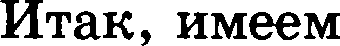 4,  т.к.  7 < 11  — z < 9 ,  4 < 8  — z < 6 ).Т	х < 8 2 < х  < 4.о = о, удовлетворяет условию оадачи тогда и только  то- гда,	когда	существует	арифметическая	прогрессия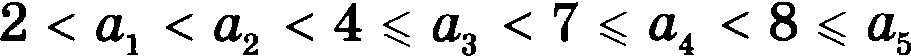 ( о и о должны лежать в раоных промежутках, иначе  в одном промежутке с ними будет и п ), т.е. когда существу- ет  d :2 < о < о + d < 4	о + 2d < 7	о + 3d < 8	о + 4d .Рассмотрим  два случая (поскольку  а  > 2 ):а)    2 <  а  < 2, 5  — подходит,Т.к. если положить  а + 3d —— 7 , nod ——      > 0 ,  а + d  = 7 + 2o	7  '	= 4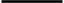 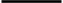 3	3а + 2d = 14 + а  > 4 ,3а + 2d  < а + 3d = 7 ,а + 4d = 28 — а>  28 — 2, > 83	3  'т.е.  все условия  задачи выволнены;6)   а	2, 5  —  не  подходиТ,  Т.к.  иначе  о + d  <  4 ,d = (о + d) — о < 4 — 2, 5 = 1, 5 ,а + 3d — (а + d) + 2d < 4 + 2  1, 5 = 7 ,т.е.  условие задачи ве выполнено.О т в  е т  :    (2; 2,5).Исследование системы неравенств мОШІТО провести с no- горит гRaфu zecuoй u :isтu:›cm R aц uu, если варисоваТl› нВ KO- О)ЗдинатнОй плоскости множество пар (d,  а),  удовлеТворпіо-  щих  сисТеме.(8) 1*(6) 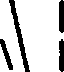 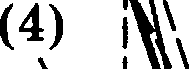 2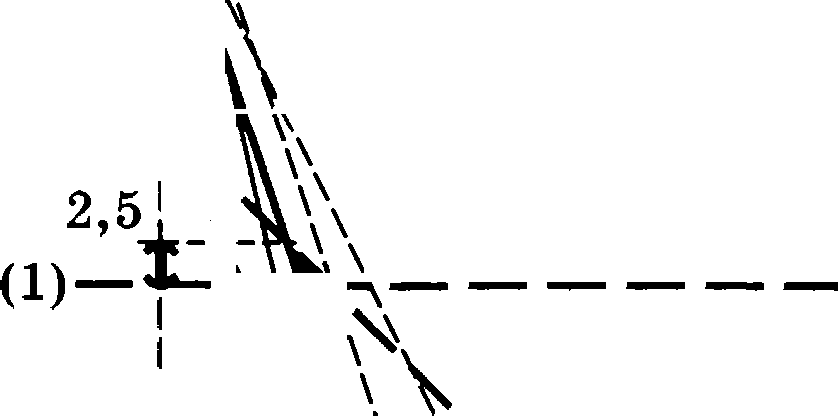 d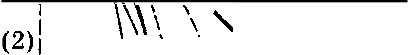 28ТQля  этого достаточно:преобрааовать  систему к видуo > 2	(1)d > О	(2)o < 4 — d	(3)o	4 — 2d	(4)а < 7 — 2d	(6)o	7 — 3d	(6)o < 8 — 8d	(7)o	8 — 4d	(8),изобразить на плоскости все граничные линии, яа  кото- рых неравенства обращаіотся в равенетва (строгим вера- вевствам  соответствуіот  прерывистые   линии,   а нестрогим—  сплошные),выбрать ту область, в которой выполнены все неравенст- ва системы (на рисунке это крошечвый закрашеааыіі треугольник),сороектировать выбранаую область на ось ординат (pac- суждая при этом  так:  на  оси  ординат требуется  выбрать те топки о,  которые  лежат  на одной  горизонтали  хотя бы с  одной  топкой  (d,  а)   закрашенного множества),вычислить ординату точки пересечения прямых  (3)  и  (6) из  ураввенияо =  4 — d	3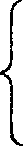 а  = 7 — 3d	1Зо — о = 12 — 7	о  = 2, 5 .Не скроем, построение этих графиков требует от испол- нитель весьма кропотливого труда  и  ювелирной  точности. Зато не  требует,  соответственно, никакой  сообрааительноети и иаобретательности.1232.  Найдите количество всех  решений  системы  ураанений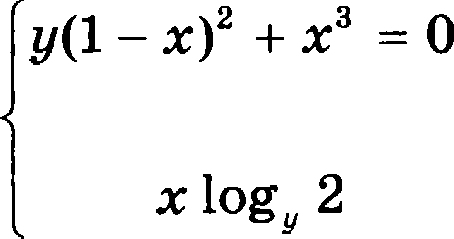 2z — 	10	= 5 log„ (0, 125y  ) — 7.P e m e	e .y(ı —*j' + *'  = o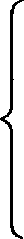 2z — 	10	= 5 log„ (0, 125y') — 7т  log  2y(1-m)’ +m’ =O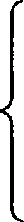 10   lOQ  Ц2z	= 2 log  y — 10(=r y z 1, иwaчe ‹	= —5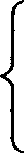 чтo ueBepвo)чTo  нeBepHo)+  ›-  -  -,( =r  т  z  0  ,  инaчe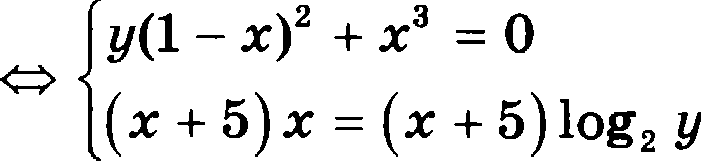 y = 0lOØ2 Ç = 0,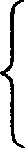 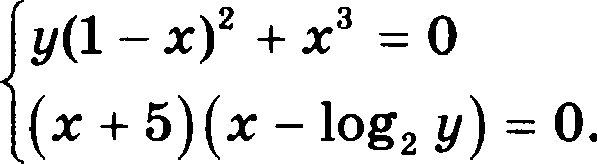 PaCCMO'ГJ31Iм  двa cлyчaя:1.	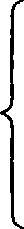 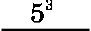 '	(1 + 5)’(> 0);z  = log, y	y = 2‘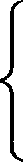 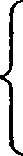 2.	,  ı —*ı' + *' = o	2•«   —ıl' = —•'.PaccмoтpиM  дBa пoдcлyчaя:т  >  0 :2‘ (z — 1)’	0  > —т' , пoэтoмy cиcтeмa  peme   lIñ  we llмeeт;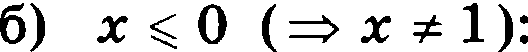 2’(m —1)’ =—m'	2’ =-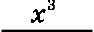 (>	1)' 'f(т) = —	gJ     —  y6ьıвaeт, т.к.3z’(z — 1)' — 2т'(z — 1)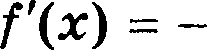 < — 1 4— 3(z — 1) — 2z (т.к. z' > 0 , z — 1 < 0 ) = z — 3 < 0 ,g(т)  = 2‘   — воарастает,g(0) = 1  > 0  = /(0) ,g(—2)= —1<— 8 =/(—2),4  •9поэтому система имеет ровно  одво  ретение  (z  ; у  ) ,  отлич- ное  от найдевяого  в случае  1),  т.к.  т   > —2 > —5 .Ответ : 2.1235.На доске nиінут несколько двуавачваіх чисел (ве обя- аательво раолігчных, 6ea иулей в десятігчвой аависи) общей суммои 363. Затем в кащдом числе  переставля- ют цифры (например,  число  17 оамевяют  числом 71).а) Приведите пример исходных чисел, для которых сумма получившихся чисел ровво в 4 paaa больте ис- ходноіі  суммы.6) Может  ли  сумма получивтихея  чисел  быть  ровво  вpaaa больюе  иеходной суммы?в) Наидите наибольтее вооможяое аяачевие еуммы получившихся  чисел.Р  е ш е н и е .в) Пусть написано m чисел, причем а — сумма qифр их десятков,   а  6   —  сумма   цифр  их  единиц.  Тогда   о й 1  ві ,6	9 - m   и  сумма  иеходных  чисел равна6  = 363 = 10c + 6	10a + 9s	10c  + 9o = 19a ,откуда   а	363 / 19 > 19  ,  а   сумма   получивпіихся чиеел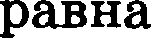 л = los + а = іо(збз —loa) + о = зз iio — зој z33(110 — 3-      20)  = 1650 .Рввенство получившейся еуммы числу 1650 достигается, например, для 18 иеходных чиеел,  раввьт  19, и одвот  числа 21:18   19 + 21 = 363,	18-   91 + 12 = 165.а)  Равенство   6  = 45   получается,  ваприМер,  если  15 ис-ходных чисел равны по 19 и одво число равво 78: 15-   19 + 78 = 363 ,	15   91 + 87  = 4 - 363 .6)  Если  fi = 2fi ,  то  S  = 363 + N и563 = Є — N = (106 + о)  —(10c + 6) = 9(b — о) ,что невоаМОжно,  так квН  363  не делится  ва 9.О т в е т :	а)   15    чиеел,   раваых    19,    и   одво  число   78; 6)  вет;  в)  1650.	•1244.   Найдите   все  пары   натуральвых чисел   m	п   разной четности,  удовлетворяющие уравневию1	1	1— + — =	.т	п	12Р е m е н и е .Натуральные  числа  m	п   рааной  четности удовлетворя-ют уравнению тогда и толькО 'POP,O,a, KOP,O,a1	1	1—	—Ю 12m + 12п —- mnт	п	12! mn	— 12m — 12п + 12’ = 12’ m (m — 12)(n — 12) = 12' ,причеМ  числа  m — 12  и  п - 12   —  рааной четвости.В качестве вооМОжного разложения12’ = 2‘   3’ =  р   q ,где  р  —  нечетво,  а  q  — четно,  имеем следующие   вариав'гЬІ:р —— 1	m — 12 = 1	m = 13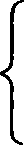 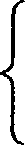 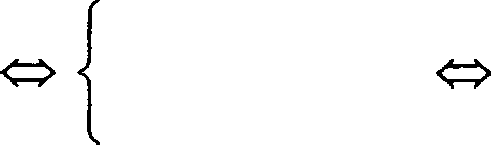 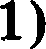 q —— 144	п   — 12     =   144	п —— 156;2)	р —— 3	т — 12 = 3	m — 15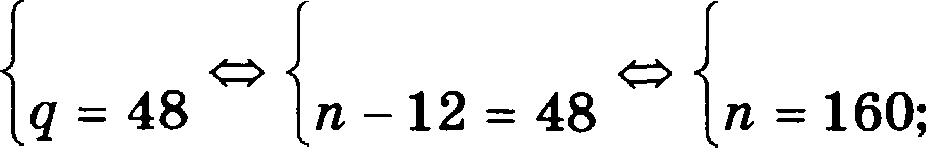 р —— 9    m — 12 = 9	m = 21                  ЮЮ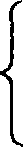 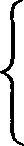 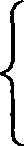 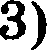 q = 16	п — 12 = 16	п —— 28;4)	р < 0	—12 < m — 12 < 0	(m — 12)(п — 12) < 12' ,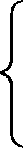 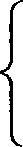 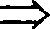 q < 0	—12 < п — 12 < 0поэтому требуемое  равенство не возможно.О т в е т :	(13; 156),  (15; 160),  (21; 28) .1245. Найдите все такие  пары  взаимно  простых  яатураль- ных чисел (то есть чисел,  наибольший  общий  дели- тель которых равен 1) а и 6, что если к десятичной записи числа а приписать справа через запятую деся- тичную  запись  числа  6,  то  получится  десятичяая   за-пись  числа,  равного  sР е ш е н и е .Пусть десятичная запись числа 6 состоит  иа  п qифр.  То- гда по условию  аадачи  можно  записать равенствоo	“  10‘поэтому 10‘(6 — о')  = об .Из  этого  уравнение  следует,  что   6 > о'	а  .  Так как  чис- ла о и b взаимно простые, числа 6 — а' и  аб  тоже  взаимно простые.  (Действительно,  пусть  р  —  общий  простой   дели- тель этих чисел. Тогда если  р  делитель  а,  то  р  будет  делите- лем 6. Если же  р  —  делитель  6,  то  р  будет  делителем  а', звачит,   р   —  делитель  а.  Противоречие.)Поэтому 6 — а' = 1 и, следовательно, аб = 10‘. Последнее равенство  при  взаимно  простых  а  и  6  возможно  только  в  двух   случаях:b - 10‘, в - 1, но в отом случае не выполняется равен- стввb  _ вz - 1.b  =  5‘,   а  =  2‘.  В этом  случае  равенство  6  —  o 2   =  1 при-нимает  вид 5‘  —  4‘  = 1, откудаs  ° =   +   -1  °4	4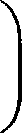 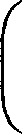 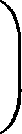 —	BOП растает,  а  функіщя   g(n)  = 1 + 1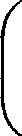 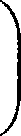 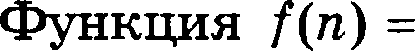 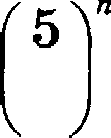 4	4убывает. Поэтому уравнение /(п) = g(n) имеет не более одного корня, и так как /(1) = g(1), единственным корнем уравнение является  п = 1.О т в е т :   о  =  2, 6 = 5.1246.  Какое  наибольшее  количество  чисел   можно  выбрать из  множества   всех   нечётных   чисел,   лежащих между16 и 2016, чтобы ни одно из выбранных чисел не де- лилось  ни  на одно другое?Р е m е н и е .С одной стороны, наибольшее количество  получится,  ec-  ли выбрать все нечетнме числа  от  673  до  2015  —  таких  чи- сел  будет  (2015 — 671) / 2 = 672.  Ни  одно  иа  этих  чисел неделится на другое, так как при делении должно получиться нечетное  число,  которое  не   может   быть   меньше   3,   но 673   3 > 2015.(Паметим, что данвый набор не единственен. Например, если  в  этом  наборе  заменить  число  2013 = 671-   3   на  671,  то новый  набор  тоже  удовлетворяет  условию задачи.)С другой стороны, больше 672 чисел выбрать нельзя. Действительно, все перечисленные вначале нечётные числа можяо разбить на следующие 672 кучки, порождённме вы- бранными выше числами и  включающие с  каждым  из  них  все  его  делители,  дающие  в  частном  степени  тройки:  (2015),{2013, 671), {2011), {2009), {2007,  669, 223),...,  {675, 225,  75,25), {673). Если же будет выбрано больше 672 чисел, то по принципу Дирихле какие-то  два из них  обязательно  попадут  в  одну кучку,  и одно  из  них  будет  делиться  на другое.Ответ : 6T2.1248. ,QoxamHTe, vTOC cTeMayp&saexMt15z' + 36z2  + 22z + 4 — 0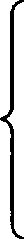 9sin — + cos((5z + 1)y) = y y + — — 1 +  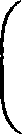 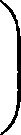 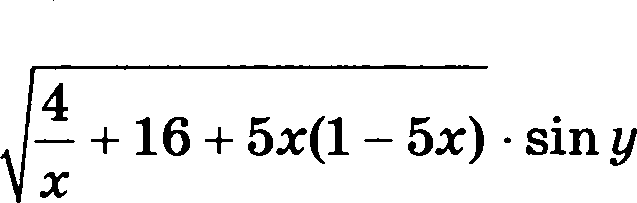 tie    oeeT  pesten ii.P e m e ii	e .Ha  aroporo ypaaiieiiiio:4--F 16 + 5  (1 — 5z)	0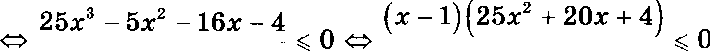 (z — 1)(5z  + 2)5m+ 2=0	2P8CCMOTpHMQB8CJIyW8A°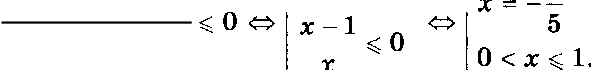 a)   0 < z <g 1 :15z' + 36z2  + 22z  + 4 >  4 > 0  ,nooroMy nepaoe ypaaiieu  e ciicreoni  tie aninoniieiio;6) r	—  2	(»4	16 + 5z(1 — 5z) = 0 ):15z' + 36	+ 22z + 4 = 0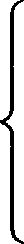 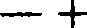 9 sin — + cos((5z + 1)y) = y y +2  — 1 +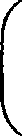 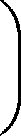 4	16 + 5z(1— 5z) sin y2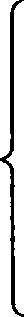 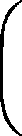 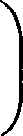 15 ——+3622	+22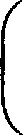 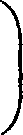 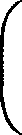 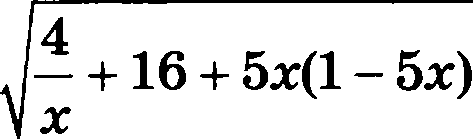 2 +4=O9 sin  —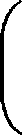 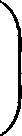 2+ cos (—2 + 1*  — y(y — 5 —1)—3  2 + 36 — 11	5  + 25 = 0	(—  Bep  o)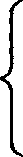 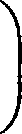 —9 + cos j/ = j/ (j/ — 6)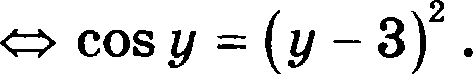 6)    Off =A3f— AO’=9  6 — 6  6 = 3  2  ,)     MK	-—OM’+   OK’——9   2 + 9 = 3   3 ,3°°  < 2—о < log, 2o > — log, 23” >Т—s >log,Ts<-log,T.